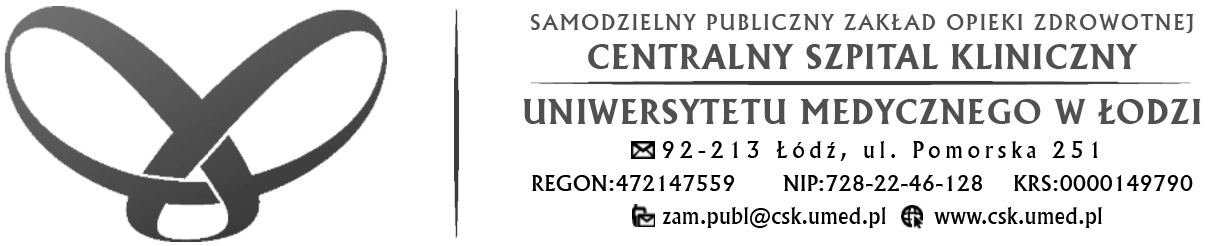 SPECYFIKACJA ISTOTNYCH 
WARUNKÓW ZAMÓWIENIADotyczy przetargu nieograniczonego o wartości powyżej 144 000 euro na:
PRZYGOTOWYWANIE CAŁODZIENNYCH POSIŁKÓW DLA PACJENTÓW
 Z UWZGLĘDNIENIEM ZALECEŃ DIETETYCZNYCH
 ORAZ ICH DOSTARCZANIE DO CENTRALNEGO SZPITALA KLINICZNEGO UM 
W ŁODZICPV- 55.32.00.00-9, 55.32.10.00-6, 55.52.00.00-1;Sprawa nr  ZP /64/ 2019.Specyfikację zatwierdził: dr n. med. Monika DomareckaDyrektor Centralnego Szpitala KlinicznegoUniwersytetu Medycznego w ŁodziŁódź, dnia 16.08.2019 r.S P E C Y F I K A C J A   I S T O T N YC H   W A R U N K Ó WZ A M Ó W I E N I ADotyczy:PRZYGOTOWYWANIE CAŁODZIENNYCH POSIŁKÓW DLA PACJENTÓW
 Z UWZGLĘDNIENIEM ZALECEŃ DIETETYCZNYCH
 ORAZ ICH DOSTARCZANIE DO CENTRALNEGO SZPITALA KLINICZNEGO UM 
W ŁODZISprawa nr  ZP /64/ 2019.Spis treściCzęść A – Wytyczne dla Wykonawców do sporządzenia ofertyI.	NAZWA ORAZ ADRES ZAMAWIAJĄCEGO II. 	TRYB UDZIELENIA ZAMÓWIENIA III.	OPIS PRZEDMIOTU ZAMÓWIENIAIV.	TERMIN WYKONANIA ZAMÓWIENIA V.	WARUNKI UDZIAŁU W POSTĘPOWANIU ORAZ OPIS SPOSOBU
DOKONYWANIA OCENY SPEŁNIANIA TYCH WARUNKÓWVa.    PODSTAWY WYKLUCZENIA O KTÓRYCH MOWA W ART. 24 UST. 5 VI.	WYKAZ OŚWIADCZEŃ LUB DOKUMENTÓW POTWIERDZAJĄCYCH SPEŁNIANIE WARUNKÓW UDZIAŁU W POSTĘPOWANIU ORAZ BRAK PODSTAW WYKLUCZENIAVII.	INFORMACJE O SPOSOBIE POROZUMIEWANIA SIĘ ZAMAWIAJĄCEGO 
Z WYKONAWCAMI ORAZ PRZEKAZYWANIA OŚWIADCZEŃ LUB  DOKUMENTÓW,
JEŻELI ZAMWAIAJĄCY, W SYTUACJACH OKREŚLONYCH W ART. 10C-10E, PRZEWIDUJE INNY SPOSÓB POROZUMIEWANIA SIĘ NIŻ PRZY UZYCIU ŚRODKA KOMUNIKACJI ELEKTRONICZNEJ, A TAKŻE WSKAZANIE OSÓB UPRAWNIONYCH DO POROZUMIEWANIA SIĘ Z WYKONAWCAMI,WYMAGANIA DOTYCZĄCE WADIUMTERMIN ZWIĄZANIA OFERTĄOPIS SPOSOBU PRZYGOTOWANIA OFERTYMIEJSCE ORAZ TERMIN SKŁADANIA I OTWARCIA OFERTOPIS SPOSOBU OBLICZENIA CENY OPIS KRYTERIÓW, KTÓRYMI ZAMAWIAJĄCY BĘDZIE SIĘ KIEROWAŁ PRZY           WYBORZE OFERTY WRAZ  Z PODANIEM WAG TYCH KRYTERIÓW I SPOSOBU 
           OCENY OFERT, A JEŻELI PRZEPISANIE WAGI NIE JEST MOŻLIWE Z OBIEKTYWNYCH 
           PRZYCZYN, ZAMAWIAJĄCY WSKAZUJE KRYTERIA OCENY W KOLEJNOŚCI OD 
           NAJWAŻNIEJSZEGO OD NAJMNIEJ WAŻNEGO,XIV.   INFORMACJE O FORMALNOŚCIACH, JAKIE POWINNY ZOSTAĆ 
           DOPEŁNIONE W CELU ZAWARCIA UMOWY W SPRAWIE ZAMÓWIENIA PUBLICZNEGOXV.    WYMAGANIA DOTYCZĄCE ZABEZPIECZENIA NALEŻYTEGO WYKONANIA UMOWYISTOTNE DLA STRON POSTANOWIENIA, KTÓRE ZOSTANĄ WPROWADZONE DO                                TREŚCI ZAWIERANEJ  UMOWY W SPRAWIE ZAMÓWIENIA PUBLICZNEGO, OGÓLNE 
          WARUNKI UMOWY ALBO  WZÓR UMOWY, JEŻELI ZAMAWIAJĄCY WYMAGA OD 
           WYKONAWCY, ABY ZAWARŁ Z NIM UMOWĘ W SPRAWIE ZAMÓWIENIA 
           PUBLICZNEGO NA TAKICH WARUNKACH POUCZENIE O ŚRODKACH OCHRONY PRAWNEJ PRZYSŁUGUJĄCYCH WYKONAWCY W TOKU POSTĘPOWANIA O UDZIELENIE ZAMÓWIENIA INFORMACJE O PRZEWIDYWANYCH ZAMÓWIENIACH,  O KTÓRYCH MOWA W ART. 67 UST. 1 PKT.  6 LUB ART. 134 UST. 6 PKT. 3, JEŻELI ZAMWIAJĄCY PRZEWIDUJE UDZIELENIE TAKICH ZAMÓWIEŃ.  XIX.    ADRES POCZTY ELEKTRONICZNEJ I STRONY INTERNETOWEJ ZAMAWIAJĄCEGO.XX.      INFORMACJE DOTYCZĄCE WALUT OBCYCH
XXI.   WYMAGANIA DOTYCZĄCE UMOWY O PODWYKONASTWO XXII.     INFORMACJE ODNOŚNIE TRYBU OTWARCIA OFERT I ZASAD OCENYXXIII.   USTALENIA KOŃCOWE- SIWZ część A –  Wytyczne dla Wykonawców do sporządzenia oferty;    - SIWZ część B – Załączniki do SIWZ – Zakres rzeczowy Specyfikacji Istotnych Warunków Zamówienia.      - SIWZ część C –  Załączniki do oferty nr 1-5.      - SIWZ część D –  Załączniki do oferty nr 7-20.Część A – Wytyczne dla Wykonawców do sporządzenia ofertyI.  NAZWA ORAZ ADRES ZAMAWIAJĄCEGOZamawiający:		Samodzielny Publiczny Zakład Opieki ZdrowotnejCentralny Szpital Kliniczny Uniwersytetu Medycznego w Łodzi,
92-213 Łódź, ul. Pomorska 251			tel. (42) 675 75 00,  fax (42) 678 93 68.www.csk.umed.pl, e-mail Zam.Publ@csk.umed.plII.  TRYB UDZIELENIA ZAMÓWIENIADotyczy postępowania o wartości powyżej 144 000 euro.Działając w oparciu o ustawę z dnia 29.01.2004 r. Prawo zamówień publicznych (Dz. U. z 2018 r. poz. 1986 z późn. zm.), zwanej dalej ustawą Pzp, Zamawiający zaprasza do wzięcia udziału w postępowaniu o udzielenie zamówienia publicznego dotyczącego przygotowywania całodziennych posiłków dla pacjentów z uwzględnieniem zaleceń dietetycznych oraz ich dostarczanie do Centralnego Szpitala Klinicznego UM w Łodzi.Tryb zamówienia: Działając w oparciu o ustawę z dnia 29.01.2004 r. Prawo zamówień publicznych (Dz. U. z 2018 r. poz. 1986 z późn. zm.) zwanej dalej ustawą Pzp,  Postępowanie prowadzone jest w trybie przetargu nieograniczonego zgodnie z art. 39 w/w Ustawy.Obowiązek informacyjny wynikający z art. 13 RODO w przypadku zbierania danych osobowych bezpośrednio od osoby fizycznej, której dane dotyczą, w celu związanym z postępowaniem o udzielenie zamówienia publicznego. Zgodnie z art. 13 ust. 1 i 2 rozporządzenia Parlamentu Europejskiego i Rady (UE) 2016/679 z dnia 27 kwietnia 2016 r. w sprawie ochrony osób fizycznych w związku z przetwarzaniem danych osobowych i w sprawie swobodnego przepływu takich danych oraz uchylenia dyrektywy 95/46/WE (ogólne rozporządzenie o ochronie danych) (Dz. Urz. UE L 119 z 04.05.2016, str. 1), dalej „RODO”, Zamawiający informuje, że w przypadku zbierania danych osobowych bezpośrednio od osoby fizycznej, której dane dotyczą, w celu związanym z postępowaniem o udzielenie zamówienia publicznego: Administratorem Pani/Pana danych osobowych jest Zamawiający wymieniony w Części I SIWZ.Administrator wyznaczył Inspektora Ochrony Danych Osobowych- mgr Bartłomiej Jabłoński. Dane kontaktowe 92-213 Łódź, ul. Pomorska 251, pok. 328,  email: inspektor.odo@csk.umed.pl; tel. 42 675 76 22.Administrator przetwarza Pani/Pana dane osobowe w celu związanym z postępowaniem o udzielenie zamówienia publicznego prowadzonego w trybie przetargu nieograniczonego pod nazwą: Przygotowywanie całodziennych posiłków dla pacjentów z uwzględnieniem zaleceń dietetycznych oraz ich dostarczanie do Centralnego Szpitala Klinicznego UM w Łodzi.- sprawa nr ZP / 64 / 2019Przetwarzane dane osobowe są udostępniane podmiotom uprawnionym, którym udostępniona zostanie  dokumentacja postępowania w oparciu o art. 8 oraz art. 96 ust. 3 ustawy z dnia 29 stycznia 2004 r. – Prawo zamówień publicznych (Dz. U. z 2017 r. poz. 1579 i 2018), dalej „Ustawą” oraz podmiotom uprawnionym na podstawie zawartych przez Administratora umów powierzenia danych osobowych.Dane osobowe Administrator przechowuje, przez okres zgodny z obowiązującymi przepisami lub w oparciu o uzasadniony interes prawny Administratora danych osobowych w związku z prowadzoną działalnością.Podania przez Panią/Pana danych osobowych jest wymogiem ustawowym określonym w przepisach ustawy Pzp, związanym z udziałem w postępowaniu o udzielenie zamówienia publicznego. Konsekwencje niepodania określonych danych wynikają z ustawy Pzp. Ma Pani/Pan prawo do żądania od Administratora:dostępu do danych osobowych, które  Pani/Pana dotyczą;sprostowania danych osobowych, które Pani/Pana danych osobowych*;ograniczenia przetwarzania danych osobowych, które Pani/Pana dotyczą z zastrzeżeniem przypadków, o których mowa w art. 18 ust. 2 RODO **;  prawo do wniesienia skargi do Prezesa Urzędu Ochrony Danych Osobowych, gdy uzna Pani/Pan, że przetwarzanie danych osobowych Pani/Pana dotyczących narusza przepisy RODO;Nie przysługuje Pani/Panu prawo do:usunięcia danych osobowych (w związku z art. 17 ust. 3 lit. b, d lub e RODO)przenoszenia danych osobowych, o którym mowa w art. 20 RODO;sprzeciwu, wobec przetwarzania danych osobowych (podstawą prawną przetwarzania Pani/Pana danych osobowych jest art. 6 ust. 1 lit. c RODO). Podanie przez Panią/Pana danych osobowych jest wymogiem ustawowym określonym w przepisach ustawy Pzp, związanym z udziałem w postępowaniu o udzielenie zamówienia publicznego. Konsekwencje niepodania określonych danych osobowych wynikają z ustawy Pzp.W trakcie przetwarzania Pani /Pana danych osobowych nie dochodzi do zautomatyzowanego podejmowania decyzji ani profilowania.Wymóg złożenia oświadczenia:Wykonawca ubiegając się o udzielenie zamówienia publicznego jest zobowiązany do wypełnienia wszystkich obowiązków formalno-prawnych związanych z udziałem w postępowaniu.Do obowiązków tych należą m.in. obowiązki wynikające z RODO, w szczególności obowiązek informacyjny przewidziany w art. 13 RODO względem osób fizycznych, których dane osobowe dotyczą i od których dane te Wykonawca bezpośrednio pozyskał. Jednakże obowiązek informacyjny wynikający z art. 13 RODO nie będzie miał zastosowania, gdy i w zakresie, w jakim osoba fizyczna, której dane dotyczą, dysponuje już tymi informacjami (vide: art. 13 ust. 4).Ponadto Wykonawca musi wypełnić obowiązek informacyjny wynikający z art. 14 RODO względem osób fizycznych, których dane przekazuje zamawiającemu i których dane pośrednio pozyskał, chyba że ma zastosowanie co najmniej jedno z włączeń, o których mowa w art. 14 ust. 5 RODO.W celu zapewnienia, że Wykonawca wypełnił ww. obowiązki informacyjne oraz ochrony prawnie uzasadnionych interesów osoby trzeciej, której dane zostały przekazane w związku z udziałem Wykonawcy w postępowaniu, wymaga się od  Wykonawcy złożenia w postępowaniu o udzielenie zamówienia publicznego oświadczenia (pkt. 30 załącznik nr 1 do SIWZ) o wypełnieniu przez niego obowiązków informacyjnych przewidzianych w art. 13 lub art. 14 RODO.____________________* Wyjaśnienie: skorzystanie z prawa do sprostowania nie może skutkować zmianą wyniku postępowania
o udzielenie zamówienia publicznego ani zmianą postanowień umowy w zakresie niezgodnym z ustawą Pzp oraz nie może naruszać integralności protokołu oraz jego załączników.** Wyjaśnienie: prawo do ograniczenia przetwarzania nie ma zastosowania w odniesieniu do przechowywania, w celu zapewnienia korzystania ze środków ochrony prawnej lub w celu ochrony praw innej osoby fizycznej lub prawnej, lub z uwagi na ważne względy interesu publicznego Unii Europejskiej lub państwa członkowskiego.III.  OPIS PRZEDMIOTU ZAMÓWIENIA1. Przedmiotem zamówienia jest przygotowywanie całodziennych posiłków dla pacjentów 
z uwzględnieniem zaleceń dietetycznych oraz ich dostarczanie do Centralnego Szpitala Klinicznego UM w Łodzi przy ul. Pomorskiej 251. Nomenklatura – Wspólny słownik zamówień CPV-55.32.00.00-9, 55.32.10.00-6, 55.52.00.00-1;Szczegółowy opis i zakres przedmiotu zamówienia określa Część B SIWZ – Zakres rzeczowy Specyfikacji Istotnych Warunków Zamówienia.2. Miejsce wykonania zamówienia: Pakiet nr 1 - budynek B-1, Łódź, ul. Czechosłowacka 8/10 i Centrum Psychoterapii, ul. Bardowskiego 1.                          Pakiet nr 2 - budynek A-1, Łódź, ul. Pomorska 251.      3. Zgodnie z art.  ust. 2 pkt. 1 ustawy osobiście wykonamy kluczowe części zamówienia na usługę takie jak: dla pakiet nr 1: przygotowywanie posiłków; dla pakiet nr 2: przygotowywanie posiłków 
i podawanie; Niniejsze oświadczenie zostaje zamieszczone w formularzu ofertowym załącznik nr 1 pkt. 21.4. Zamawiający, zgodnie z art. 29 ust. 3a ustawy Pzp, wymaga zatrudnienia przez wykonawcę lub podwykonawcę na podstawie umowy o pracę osób wykonujących wskazane przez zamawiającego następujące czynności w zakresie realizacji zamówienia, tj.Pakiet nr 1 - budynek B-1, Łódź ul. Czechosłowacka 8/10 i Centrum Psychoterapii ul. Bardowskiego 1.                          1 dietetyczki – układającej jadłospis, przestrzegającej zaleceń; 1 kucharzy – przygotowujących posiłki; Pakiet nr 2 - budynek A-1, Łódź ul. Pomorska 251.       1 dietetyczki – układającej jadłospis, przestrzegającej zaleceń; 1 kucharz– przygotowujących posiłki; 
12 pracownic kuchenkowych  - dokonujących dystrybucji posiłków.Zamawiający przed podpisaniem umowy jak i w trakcie jej realizacji ma prawo do kontroli spełnienia przez Wykonawcę lub Podwykonawcę w/w wymagania w szczególności poprzez zlecenie kontroli Państwowej Inspekcji Pracy oraz zgodnie z zapisami Istotnych Postanowień Umowy.Zamawiający zastrzega sobie prawo do żądania przedstawienia dokumentów zatrudnienia osób na podstawie umów o pracę. Niniejsze oświadczenie zostaje zamieszczone w formularzu ofertowym załącznik nr 1 pkt. 27.Opis części zamówienia:Zamawiający dopuszcza możliwości składania ofert częściowych na poszczególne pakiety: pakiet nr 1 i/lub pakiet nr 2.Zamawiający nie dopuszcza możliwości składania ofert wariantowych. Zamawiający nie przewiduje zawarcia umowy ramowej.Zamawiający nie przewiduje aukcji elektronicznej.Zamawiający wymaga wskazania przez Wykonawcę części zamówienia, której wykonanie powierzy podwykonawcom (w załączniku nr 1 SIWZ).IV.  TERMIN WYKONANIA ZAMÓWIENIA Termin realizacji – wykonania przedmiotu zamówienia maksymalnie 36 miesięcy od dnia podpisania umowy (planowane zakończenie najpóźniej do 31.10.2022 r.).V.  WARUNKI UDZIAŁU W POSTĘPOWANIU ORAZ OPIS SPOSOBU DOKONYWANIA OCENY SPEŁNIANIA TYCH WARUNKÓWO udzielenie zamówienia mogą ubiegać się Wykonawcy, którzy:1.	nie podlegają wykluczeniu z postępowania na podstawie art. 24 ust. 1 pkt 12 – 23. 2.	Spełniają warunki udziału w postępowaniu dotyczące:a)	kompetencji lub uprawnień do prowadzenia określonej działalności zawodowej, o ile wynika to z odrębnych przepisów,b)	sytuacji ekonomicznej i finansowej,c)	zdolności technicznej lub zawodowej.Zamawiający nie określa szczegółowych warunków udziału w postępowaniu w zakresie pkt.VI.2.a,b ic.2.  Wykonawca może w celu potwierdzenia spełniania warunków udziału w postępowaniu, w stosownych sytuacjach oraz w odniesieniu do konkretnego zamówienia, lub jego części, polegać na zdolnościach technicznych lub zawodowych innych podmiotów, niezależnie od charakteru prawnego łączących go z nim stosunków prawnych.3. Wykonawca, który polega na zdolnościach lub sytuacji innych podmiotów, musi udowodnić zamawiającemu, że realizując zamówienie, będzie dysponował niezbędnymi zasobami tych podmiotów, w szczególności przedstawiając zobowiązanie tych podmiotów do oddania mu do dyspozycji niezbędnych zasobów na potrzeby realizacji zamówienia.4. Zamawiający ocenia, czy udostępniane wykonawcy przez inne podmioty zdolności techniczne lub zawodowe, pozwalają na wykazanie przez wykonawcę spełniania warunków udziału w postępowaniu oraz bada, czy nie zachodzą wobec tego podmiotu podstawy wykluczenia, o których mowa w art. 24 ust. 1 pkt 13–22 i ust. 5 pkt 1-4 i 8.5. Jeżeli zdolności techniczne lub zawodowe, podmiotu, o którym mowa w ust. 1, nie potwierdzają spełnienia przez wykonawcę warunków udziału w postępowaniu lub zachodzą wobec tych podmiotów podstawy wykluczenia, zamawiający żąda, aby wykonawca w terminie określonym przez zamawiającego:1) zastąpił ten podmiot innym podmiotem lub podmiotami lub2) zobowiązał się do osobistego wykonania odpowiedniej części zamówienia, jeżeli wykaże zdolności techniczne lub zawodowe, o których mowa w pkt 2. 6.  Zamawiający może, na każdym etapie postępowania, uznać, że wykonawca nie posiada wymaganych zdolności, jeżeli zaangażowanie zasobów technicznych lub zawodowych wykonawcy w inne przedsięwzięcia gospodarcze wykonawcy może mieć negatywny wpływ na realizację zamówienia.7.	Nie spełnienie ww. warunku skutkować będzie wykluczeniem Wykonawcy z postępowania o udzielenie zamówienia w oparciu o przesłanki zawarte w art. 24 ust. 1 pkt. 12 ustawy PZP.8.	W przypadku złożenia dokumentów lub oświadczeń potwierdzających spełnienie wymaganych warunków w walucie obcej, Zamawiający dokona przeliczenia kwoty waluty na podstawie średniego kursu złotego w stosunku do walut NBP z dnia zamieszczenia ogłoszenia.V.  PODSTAWY WYKLUCZENIA O KTÓRYCH MOWA W ART. 24 UST. 51. Zgodnie z art. 24 ust. 5 pkt. 1,2,3,4,5,6,7,8 ustawy z dnia 29 stycznia 2004 r. - Prawo zamówień publicznych (Dz. U. z 2017 r. poz. 1579 z późn. zm.) – z postępowania o udzielenie zamówienia publicznego zamawiający wyklucza wykonawcę:  1) w stosunku do którego otwarto likwidację, w zatwierdzonym przez sąd układzie w postępowaniu restrukturyzacyjnym jest przewidziane zaspokojenie wierzycieli przez likwidację jego majątku lub sąd zarządził likwidację jego majątku w trybie art. 332 ust. 1 ustawy z dnia 15 maja 2015 r. – Prawo restrukturyzacyjne (Dz. U. z 2015 r. poz. 978, 1259, 1513, 1830 i 1844 oraz z 2016 r. poz. 615) lub którego upadłość ogłoszono, z wyjątkiem wykonawcy, który po ogłoszeniu upadłości zawarł układ zatwierdzony prawomocnym postanowieniem sądu, jeżeli układ nie przewiduje zaspokojenia wierzycieli przez likwidację majątku upadłego, chyba że sąd zarządził likwidację jego majątku w trybie art. 366 ust. 1 ustawy z dnia 28 lutego 2003 r. – Prawo upadłościowe (Dz. U. z 2015 r. poz. 233, 978, 1166, 1259 i 1844 oraz z 2016 r. poz. 615); 2) który w sposób zawiniony poważnie naruszył obowiązki zawodowe, co podważa jego uczciwość, w szczególności gdy wykonawca w wyniku zamierzonego działania lub rażącego niedbalstwa nie wykonał lub nienależycie wykonał zamówienie, co zamawiający jest w stanie wykazać za pomocą stosownych środków dowodowych; 3) jeżeli wykonawca lub osoby, o których mowa w ust. 1 pkt 14, uprawnione do reprezentowania wykonawcy pozostają w relacjach określonych w art. 17 ust. 1 pkt 2–4 z: a) zamawiającym, b) osobami uprawnionymi do reprezentowania zamawiającego, c) członkami komisji przetargowej, d) osobami, które złożyły oświadczenie, o którym mowa w art. 17 ust. 2a – chyba że jest możliwe zapewnienie bezstronności po stronie zamawiającego w inny sposób niż przez wykluczenie wykonawcy z udziału w postępowaniu; 4) który, z przyczyn leżących po jego stronie, nie wykonał albo nienależycie wykonał w istotnym stopniu wcześniejszą umowę w sprawie zamówienia publicznego lub umowę koncesji, zawartą z zamawiającym, o którym mowa w art. 3 ust. 1 pkt 1–4, co doprowadziło do rozwiązania umowy lub zasądzenia odszkodowania; 5) będącego osobą fizyczną, którego prawomocnie skazano za wykroczenie przeciwko prawom pracownika lub wykroczenie przeciwko środowisku, jeżeli za jego popełnienie wymierzono karę aresztu, ograniczenia wolności lub karę grzywny nie niższą niż 3000 złotych;6) jeżeli urzędującego członka jego organu zarządzającego lub nadzorczego, wspólnika spółki w spółce jawnej lub partnerskiej albo komplementariusza w spółce komandytowej lub komandytowo-akcyjnej lub prokurenta prawomocnie skazano za wykroczenie, o którym mowa w pkt 5;7) wobec  którego  wydano  ostateczną  decyzję  administracyjną  o naruszeniu  obowiązków  wynikających  z przepisów prawa pracy, prawa ochrony środowiska lub przepisów 
o zabezpieczeniu społecznym, jeżeli wymierzono tą decyzją karę pieniężną nie niższą niż 3000 złotych;8) który naruszył obowiązki dotyczące płatności podatków, opłat lub składek na ubezpieczenia społeczne lub zdrowotne, co zamawiający jest w stanie wykazać za pomocą stosownych środków dowodowych, z wyjątkiem przypadku, o którym mowa w ust. 1 pkt 15, chyba że wykonawca dokonał płatności należnych podatków, opłat lub składek na ubezpieczenia społeczne lub zdrowotne wraz z odsetkami lub grzywnami lub zawarł wiążące porozumienie w sprawie spłaty tych należności.2. Wykluczenie wykonawcy następuje zgodnie z art. 24 ust. 7 ustawy:  1) w przypadkach, o których mowa w art. 24 ust. 1 pkt 13 lit. a–c i pkt 14, gdy osoba, o której mowa w tych przepisach została skazana za przestępstwo wymienione w art. 24 ust. 1 pkt 13 lit. a–c, jeżeli nie upłynęło 5 lat od dnia uprawomocnienia się wyroku potwierdzającego zaistnienie jednej z podstaw wykluczenia, chyba że w tym wyroku został określony inny okres wykluczenia; 2) w przypadkach, o których mowa: a) w art. 24 ust. 1 pkt 13 lit. d i pkt 14, gdy osoba, o której mowa w tych przepisach, została skazana za przestępstwo wymienione w art. 24 ust. 1 pkt 13 lit. d, b) w art. 24 ust. 1 pkt 15, c) w art. 24 ust. 5 pkt 5–7 –jeżeli nie upłynęły 3 lata od dnia odpowiednio uprawomocnienia się wyroku potwierdzającego zaistnienie jednej z podstaw wykluczenia, chyba że w tym wyroku został określony inny okres wykluczenia lub od dnia w którym decyzja potwierdzająca zaistnienie jednej z podstaw wykluczenia stała się ostateczna; 3) w przypadkach, o których mowa w art. 24 ust. 1 pkt 18 i 20 lub ust. 5 pkt 2 i 4, jeżeli nie upłynęły 3 lata od dnia zaistnienia zdarzenia będącego podstawą wykluczenia; 4) w przypadku, o którym mowa w art. 24 ust. 1 pkt 21, jeżeli nie upłynął okres, na jaki został prawomocnie orzeczony zakaz ubiegania się o zamówienia publiczne; 5) w przypadku, o którym mowa w art. 24 ust. 1 pkt 22, jeżeli nie upłynął okres obowiązywania zakazu ubiegania się o zamówienia publiczne.  3. Wykonawca, który podlega wykluczeniu na podstawie art. 24 ust. 1 pkt 13 i 14 oraz 16–20 lub ust. 5, może przedstawić dowody na to, że podjęte przez niego środki są wystarczające do wykazania jego rzetelności, w szczególności udowodnić naprawienie szkody wyrządzonej przestępstwem lub przestępstwem skarbowym, zadośćuczynienie pieniężne za doznaną krzywdę lub naprawienie szkody, wyczerpujące wyjaśnienie stanu faktycznego oraz współpracę z organami ścigania oraz podjęcie konkretnych środków technicznych, organizacyjnych i kadrowych, które są odpowiednie dla zapobiegania dalszym przestępstwom lub przestępstwom skarbowym lub nieprawidłowemu postępowaniu wykonawcy. Przepisu zdania pierwszego nie stosuje się, jeżeli wobec wykonawcy, będącego podmiotem zbiorowym, orzeczono prawomocnym wyrokiem sądu zakaz ubiegania się o udzielenie zamówienia oraz nie upłynął określony w tym wyroku okres obowiązywania tego zakazu. 4. Wykonawca nie podlega wykluczeniu, jeżeli zamawiający, uwzględniając wagę  i szczególne okoliczności czynu wykonawcy, uzna za wystarczające dowody przedstawione na podstawie ust. 3. 5. W przypadkach, o których mowa w art. 24 ust. 1 pkt 19, przed wykluczeniem wykonawcy, zamawiający zapewnia temu wykonawcy możliwość udowodnienia, że jego udział w przygotowaniu postępowania o udzielenie zamówienia nie zakłóci konkurencji. Zamawiający wskazuje w protokole sposób zapewnienia konkurencji. 6. Wykonawca, w terminie 3 dni od dnia przekazania informacji, o której mowa w art. 51  ust. 1a, art. 57 ust. 1 lub art. 60d ust. 1, albo od zamieszczenia na stronie internetowej informacji, o której mowa w art. 86 ust. 5, przekazuje zamawiającemu oświadczenie  o przynależności lub braku przynależności do tej samej grupy kapitałowej, o której mowa  w art. 24 ust. 1 pkt 23. Wraz ze złożeniem oświadczenia, wykonawca może przedstawić dowody, że powiązania z innym wykonawcą nie prowadzą do zakłócenia konkurencji  w postępowaniu o udzielenie zamówienia. 7. Zamawiający może wykluczyć wykonawcę na każdym etapie postępowania o udzielenie zamówienia.VI.  WYKAZ OŚWIADCZEŃ I DOKUMENTÓW, JAKIE MA DOSTARCZYĆ WYKONAWCA W CELU POTWIERDZENIA SPEŁNIANIA WARUNKÓW UDZIAŁU W POSTĘPOWANIU ORAZ BRAK PODSTAW WYKLUCZENIA Zgodnie z art. 25 ust. 1 ustawy z dnia 29 stycznia 2004 r. - Prawo zamówień publicznych 
(Dz. U. z 2018 r. poz. 1986.), – zwanej dalej „Ustawą” – Zamawiający żąda od Wykonawcy dokumentów potwierdzających spełnianie warunków udziału w postępowaniu.Ocena spełniania warunków udziału w postępowaniu zostanie przeprowadzona poprzez weryfikację oświadczeń i dokumentów złożonych przez Wykonawcę. Ocena dokonana będzie (metodą 0-1 tj. spełnia  - nie spełnia).   Zamawiający przewiduje zastosowanie możliwości określonej w art. 24aa ustawy Pzp. W niniejszym postępowaniu Zamawiający dokona oceny ofert, a następnie zbada, czy wykonawca, którego oferta została oceniona najwyżej nie podlega wykluczeniu oraz spełnia warunki udziału w postępowaniu. Jeżeli Wykonawca ten będzie się uchylał od zawarcia umowy, Zamawiający zbada czy wykonawca, który złożył ofertę najwyżej ocenioną spośród pozostałych ofert nie podlega wykluczeniu oraz spełnia warunki udziału w postępowaniu.Zgodnie z art. 25 a ustawy Pzp do oferty wykonawca dołącza aktualne na dzień składania ofert oświadczenie Wykonawcy, składane na podstawie art. 25a ust. 1 ustawy z dnia 29 stycznia 2004 r. Prawo zamówień publicznych (dalej jako: ustawa Pzp) dotyczące przesłanek wykluczenia z postępowania art. 24 ust. 1 i 5UstawyNastępnie, na podstawie art.  26 ust. 1 ustawy Pzp  Zamawiający wezwie wykonawcę, którego oferta została najwyżej oceniona, do złożenia w wyznaczonym, nie krótszym niż 10 dni, terminie aktualnych na dzień złożenia oświadczeń lub dokumentów potwierdzających okoliczności, o których mowa w art. 25 ust. 1.   VI.1. Poniżej przedstawiono wszystkie wymagane dokumenty i oświadczenia, które należy złożyć wraz z ofertą w celu wstępnego potwierdzenia  1. 	„FORMULARZ OFERTOWY” - załącznik nr 1.W postępowaniu mogą wziąć udział wykonawcy, którzy spełniają warunki udziału w postępowaniu oraz braku nie podlegają  wykluczenia z  postępowania o udzielenie zamówienia publicznego w okolicznościach, o których mowa w art. 24 ust. 1 pkt 12-23 ustawy Pzp oraz art. 24 ust. 5 pkt 1,2,3,4,5,6,7,8.2. Jednolity europejski dokument zamówienia (ESPD w formacie xml.) składany na podstawie art. 25a ust. 2 ustawy Prawo zamówień publicznych z dnia 29 stycznia 2004 r.  (Dz. U. z 2018 r. poz. 1986 z późn. zm.)- załącznik nr 2.Wraz z ofertą, Wykonawca zobowiązany jest złożyć aktualne na dzień składania ofert oświadczenie w zakresie wskazanym w Załączniku nr 2 do SIWZ stanowiące wstępne potwierdzenie, że Wykonawca nie podlega wykluczeniu i spełnia warunki udziału w postępowaniu. Oświadczenie to Wykonawca składa w formie jednolitego dokumentu sporządzonego zgodnie z wzorem standardowego formularza określonego w rozporządzeniu wykonawczym Komisji Europejskiej wydanym na podstawie art. 59 ust. 2 dyrektywy 2014/24/UE:Wykonawca, który powołuje się na zasoby innych podmiotów, w celu wykazania braku istnienia wobec nich podstaw wykluczenia oraz spełniania, w zakresie, w jakim powołuje się na ich zasoby, warunków udziału w postępowaniu, składa także jednolite dokumenty dotyczące tych podmiotów.Wykonawca, który zamierza powierzyć wykonanie części zamówienia podwykonawcom, w celu wykazania braku istnienia wobec nich podstaw wykluczenia z udziału w postępowaniu, składa jednolite dokumenty dotyczące tych podwykonawców.W przypadku wspólnego ubiegania się o zamówienie przez wykonawców, jednolity dokument składa każdy z wykonawców wspólnie ubiegających się o zamówienie. Dokumenty te potwierdzają spełnianie warunków udziału w postępowaniu oraz brak podstaw wykluczenia w zakresie, w którym każdy z wykonawców wykazuje spełnianie warunków udziału w postępowaniu oraz brak podstaw wykluczenia.Wykonawca może wykorzystać w jednolitym dokumencie nadal aktualne informacje zawarte w innym jednolitym dokumencie złożonym w odrębnym postępowaniu o udzielenie zamówienia.UWAGA! W części IV Jednolitego Europejskiego Dokumentu Zamówienia (załącznik nr 2 do SIWZ) Wykonawca może ograniczyć się do wypełnienia sekcji : Ogólne oświadczenie dotyczące wszystkich kryteriów kwalifikacji i nie musi wypełniać żadnej z pozostałych sekcji (A-D) w części IV.Oświadczenie JEDZ winno być sporządzone w formie elektronicznej i opatrzone kwalifikowanym podpisem elektronicznym.3. Zobowiązanie innych podmiotów do oddania do dyspozycji Wykonawcy niezbędnych zasobów na potrzeby realizacji zamówienia (o ile dotyczy) - Załącznik nr 3 do SIWZ;Uwaga: Jeżeli Wykonawca, wykazując spełnienie warunków udziału w postępowaniu polega na zdolnościach technicznych lub zawodowych innych podmiotów niezależnie od charakteru prawnego łączących go z nimi stosunków prawnych zobowiązany jest udowodnić zamawiającemu, że będzie dysponował niezbędnymi zasobami podmiotów w szczególności przedstawiając w tym celu pisemne zobowiązanie tych podmiotów do oddania mu do dyspozycji niezbędnych zasobów na potrzeby realizacji zamówienia. Zobowiązanie winno być złożone wraz z ofertą.4. Potwierdzenie wniesienia wadium - załącznik nr 4. UWAGA!1. Wadium w formie innej niż pieniądz winno być wniesione w formie elektronicznego oryginału tj. dokumentu opatrzonego kwalifikowanymi podpisami elektronicznymi przez osoby do tego uprawnione ze strony gwaranta (np. banku, ubezpieczyciela). 2. Gwarancja winna być wniesiona wraz z dokumentem potwierdzającym prawidłowe umocowanie do jej podpisania, o ile umocowanie to nie wynika z dokumentów rejestrowych gwaranta, które Zamawiający może uzyskać w formie elektronicznej za pomocą bezpłatnych i ogólnodostępnych baz danych np. KRS. - Załącznik nr 4 do SIWZ;5. Ewentualne pełnomocnictwa osób podpisujących ofertę w imieniu Wykonawcy udzielone przez Wykonawcę (imienne upoważnienie do reprezentowania Wykonawcy w niniejszym zamówieniu, jeżeli osoba podpisująca nie została wskazana do reprezentacji we właściwym rejestrze lub ewidencji działalności gospodarczej, również w przypadku wykonawców składających ofertę wspólnie) - załącznik nr 5.Uprawnienie musi bezpośrednio wynikać z dokumentu stwierdzającego status prawny Wykonawcy (odpisu z właściwego rejestru lub z centralnej ewidencji i informacji o działalności gospodarczej). Jeżeli pełnomocnictwo takie nie wynika wprost z dokumentu stwierdzającego status prawny Wykonawcy to do oferty należy dołączyć pełnomocnictwo w postaci elektronicznej opatrzone kwalifikowanym podpisem elektronicznym osób wskazanych w dokumencie stwierdzającym status prawny Wykonawcy (odpisie z właściwego rejestru lub z centralnej ewidencji i informacji o działalności gospodarczej) lub notarialnie poświadczoną kwalifikowanym podpisem elektronicznym kopię pełnomocnictwa tj. podpisaną kwalifikowanym podpisem elektronicznym przez notariusza. Jeżeli z dokumentu określającego status prawny Wykonawcy lub pełnomocnictwa wynika, iż do reprezentowania Wykonawcy upoważnionych jest łącznie kilka osób, ofertę wraz z załącznikami oraz JEDZ podpisują wszystkie te osoby.Wykonawcy mogą wspólnie ubiegać się o udzielenie zamówienia.  W takim przypadku, Wykonawcy ustanawiają pełnomocnika do reprezentowania ich w postępowaniu o udzielenie zamówienia albo reprezentowania w postępowaniu i zawarcia umowy w sprawie zamówienia publicznego. Dokument potwierdzający ustanowienie pełnomocnika powinien zawierać wskazanie postępowania o zamówienie publiczne, którego dotyczy, Wykonawców ubiegających się wspólnie o udzielenie zamówienia, ustanowionego pełnomocnika oraz zakres jego umocowania. Pełnomocnictwo winno być podpisane przez wszystkich tych Wykonawców ubiegających się wspólnie o zamówienie publiczne, którzy ustanawiają pełnomocnika. Podpisy muszą zostać złożone przez osoby uprawnione do składania oświadczeń woli wymienione we właściwym rejestrze lub wpisie do centralnej ewidencji i informacji o działalności gospodarczej. Dokument pełnomocnictwa należy przedstawić w postaci elektronicznej opatrzony kwalifikowanym podpisem elektronicznym - oryginału lub notarialnie poświadczonej kopii. Oferta winna być podpisana przez każdego z Wykonawców wspólnie ubiegających się o udzielenie zamówienia lub upoważnionego pełnomocnika.Jeżeli oferta Wykonawców wspólnie ubiegających się o zamówienie zostanie wybrana, Zamawiający może żądać przed zawarciem umowy w sprawie zamówienia publicznego umowy regulującej współpracę tych podmiotów.Brak choćby jednego z wymaganych dokumentów (załączniki nr 1-4 lub 1-5 jeśli ofertę podpisuje Pełnomocnik Wykonawcy) spowoduje odrzucenie oferty, z zastrzeżeniem z art. 26 ust. 3 Ustawy. Wszystkie załączniki do SIWZ wymagane w ofercie (formularze, oświadczenia) muszą być przedłożone na drukach zaproponowanych przez zamawiającego, bądź na drukach Wykonawcy, zgodnych pod względem treści z drukami załączonymi do SIWZ.VI.2. W zakresie potwierdzenia niepodlegania wykluczeniu na podstawie art. 24 ust. 1 pkt. 23 ustawy, Wykonawca składa:6. Oświadczenie wykonawcy o przynależności albo braku przynależności do tej samej grupy kapitałowej o której mowa w art. 24 ust. 1 pkt. 23 ustawy Pzp tj. w rozumieniu ustawy z dnia 16 lutego 2007 r. o ochronie konkurencji i konsumentów (Dz.U. nr 2015, poz. 2164 z późn. zm.) w przypadku przynależności do tej samej grupy kapitałowej wykonawca może złożyć wraz z oświadczeniem dokumenty bądź informacje potwierdzające, że powiązania z innym wykonawcą nie prowadzą do zakłócenia konkurencji w postępowaniu.– załącznik nr 6;UWAGAWykonawca, w terminie 3 dni od dnia zamieszczenia na stronie internetowej informacji, o której mowa w art. 86 ust. 5 (tj. kwoty, jaką Zamawiający zamierza przeznaczyć na sfinansowanie zamówienia; firm oraz adresów wykonawców, którzy złożyli oferty w terminie; ceny, terminu wykonania zamówienia, okresu gwarancji i warunków płatności zawartych w ofertach), przekazuje zamawiającemu oświadczenie o przynależności lub braku przynależności do tej samej grupy kapitałowej, o której mowa w ust. 1 pkt 23. Wraz ze złożeniem oświadczenia, wykonawca może przedstawić dowody, że powiązania z innym wykonawcą nie prowadzą do zakłócenia konkurencji w postępowaniu o udzielenie zamówienia (wg załącznika nr 6 do SIWZ).VI.3. Wykonawca nie jest zobowiązany do składania n/w dokumentów 
i oświadczeń wraz z ofertą (składanych przez wykonawcę na wezwanie zamawiającego)Zamawiający na podstawie art.  26 ust. 1 ustawy Pzp  Zamawiający wezwie wykonawcę, którego oferta została najwyżej oceniona, do złożenia w wyznaczonym, nie krótszym niż 10 dni, terminie aktualnych na dzień złożenia oświadczeń lub dokumentów (o których mowa w VI.3) potwierdzających okoliczności, o których mowa w art. 25 ust. 1.: Zgodnie z Rozporządzeniem Prezesa Rady Ministrów z dnia 27 lipca 2016 r. w sprawie rodzajów dokumentów, jakich może żądać zamawiający od wykonawcy w postępowaniu o udzielenie zamówienia, oraz form, w jakich te dokumenty mogą być składane (Dz. U. 2016, poz. 1126), w celu wykazania spełnienia przez wykonawcę warunków, o których mowa w art. 22 ust. 1b ustawy w związku z art. 25 ust. 1 pkt. 1 z dnia 29 stycznia 2004 r. Pzp., zamawiający żąda następujących dokumentów:a/W celu potwierdzenia spełniania przez wykonawcę warunków udziału w postępowaniu lub kryteriów selekcji dotyczących kompetencji lub uprawnień do prowadzeni a określonej działalności zawodowej zamawiający żąda dokumentów potwierdzających posiadanie takich kompetencji lub uprawnień, o ile obowiązek ich posiadani a wynika z odrębnych przepisów, w szczególności: 7. Koncesji, zezwolenia, licencji lub dokumentu potwierdzającego, że wykonawca jest wpisany do jednego z rejestrów zawodowych lub handlowych, prowadzonych w państwie członkowskim Unii Europejskiej, w którym wykonawca ma siedzibę lub miejsce zamieszkania – załącznik nr 7;Zamawiający uzna za spełnienie wymogu dot. załącznika nr 6, jeśli Wykonawca przedstawi:Aktualne Zezwolenie Państwowej Inspekcji Sanitarnej na prowadzenie działalności w zakresie produkcji posiłków w celu świadczenia usług cateringu.Aktualne Zezwolenie Państwowej Inspekcji Sanitarnej dla środków transportu dokumentująca, że środki transportu Wykonawcy spełniają wymogi do transportu żywności,b/W celu potwierdzenia spełniania przez wykonawcę warunków udziału w postępowaniu lub kryteriów selekcji dotyczących sytuacji ekonomicznej lub finansowej zamawiający żąda następujących dokumentów: 8. Potwierdzających, że wykonawca jest ubezpieczony od odpowiedzialności cywilnej w zakresie prowadzonej działalności związanej z przedmiotem zamówienia na sumę gwarancyjną określoną przez zamawiającego.  – załącznik nr 8;Zamawiający uzna za spełnienie wymogu dot. załącznika nr 8, jeśli Wykonawca przedstawi polisę ubezpieczenia od odpowiedzialności cywilnej w zakresie:OC deliktowego na sumę gwarancyjną nie mniej niż 1.000 000 PLN na jedno zdarzenie w okresie ubezpieczenia;OC za produkt z rozszerzeniem o ryzyko zatruć pokarmowych na sumę gwarancyjną nie mniejszą niż  1.000 000 PLN na jedno zdarzenie w okresie ubezpieczenia;Jeżeli z uzasadnionej przyczyny wykonawca nie może złożyć wymaganych przez zamawiającego dokumentów, o których wyżej mowa, zamawiający dopuszcza złożenie przez wykonawcę innych dokumentów, o których mowa w art. 26 ust. 2c ustawy z dnia 29 stycznia 2004 r.– Prawo zamówień publicznychc/W celu potwierdzenia spełniania przez wykonawcę warunków udziału w postępowaniu lub kryteriów selekcji dotyczących zdolności technicznej lub zawodowej zamawiający żąda następujących dokumentów: 9. Wykaz dostaw lub usług wykonanych, a w przypadku świadczeń okresowych lub ciągłych również wykonywanych, w okresie ostatnich 3 lat przed upływem terminu składania ofert albo wniosków o dopuszczenie do udziału w postępowaniu, a jeżeli okres prowadzenia działalności jest krótszy – w tym okresie, wraz z podaniem ich wartości, przedmiotu, dat wykonania i podmiotów, na rzecz których dostawy lub usługi zostały wykonane, oraz załączeniem dowodów określających czy te dostawy lub usługi zostały wykonane lub są wykonywane należycie, przy czym dowodami, o których mowa, są referencje bądź inne dokumenty w wystawione przez podmiot, na rzecz którego dostawy lub usługi były wykonywane, a w przypadku świadczeń okresowych lub ciągłych są wykonywane, a jeżeli z uzasadnionej przyczyny o obiektywnym charakterze wykonawca nie jest w stanie uzyskać tych dokumentów – oświadczenie wykonawcy; w przypadku świadczeń okresowych lub ciągłych nadal wykonywanych referencje bądź inne dokumenty potwierdzające ich należyte wykonywanie powinny być wydane nie wcześniej niż 3 miesiące przed upływem terminu składania ofert albo wniosków o dopuszczenie do udziału w postępowaniu; - załącznik nr 9;Zamawiający uzna za spełnienie warunku dot. załącznika nr 9, jeśli Wykonawca przedstawi dla danego pakietu minimum jedną usługę odpowiadającą swoim rodzajem usługom stanowiącym przedmiot zamówienia (tj. przygotowywanie i dostarczanie całodziennych posiłków: śniadań, obiadów, kolacji) dla obiektu użyteczności publicznej. Usługa na co najmniej 50.000 całodziennych posiłków w okresie minimum 12 miesięcy.Uwaga: w przypadku oferowania więcej niż jednego pakietu, tj. dwóch pakietów wykonawca przedstawi minimum dwie w/w usługi na co najmniej 50.000 całodziennych posiłków w okresie minimum 12 miesięcy lub  przedstawi minimum jedną  w/w usługę odpowiadającą sumie powyższych całodziennych posiłków tj. na co najmniej 100.000 całodziennych posiłków w okresie minimum 12 miesięcy.Usługi nie mogą się powtarzać, dotyczą odrębnych umów.Powyższe w okresie ostatnich 3 lat przed upływem terminu składania ofert, a jeżeli okres prowadzenia działalności jest krótszy, w tym okresie oraz przedstawi ich  potwierdzenie w formie z załączonych dowodów określających czy te usługi  zostały wykonane należycie, w szczególności informacji o tym czy usługi zostały wykonane zgodnie z przepisami i prawidłowo ukończone, przy czym dowodami, o których mowa, są referencje bądź inne dokumenty wystawione przez podmiot, na rzecz którego usługi były wykonywane, a jeżeli z uzasadnionej przyczyny o obiektywnym charakterze wykonawca nie jest w stanie uzyskać tych dokumentów – inne dokumenty;10. Wykaz narzędzi, wyposażenia zakładu i urządzeń technicznych dostępnych wykonawcy usług w celu realizacji zamówienia wraz z informacja o podstawie dysponowania tymi zasobami:- wykaz środków transportu zawierający minimum jeden samochód dostawczy przeznaczony do wykonania przedmiotu zamówienia – dla danego pakietu.   – załącznik nr 10.Zamawiający uzna za spełnienie warunku dot. załącznika nr 10 jeśli Wykonawca przedstawi Aktualną decyzję Powiatowego Inspektora Sanitarnego wyrażająca zgodę na przewozu posiłków posiadanymi przez Wykonawcę środkami transportu (minimum jeden samochód dostawczy dla danego pakietu. W przypadku oferowania więcej niż jednego pakietu, tj. dwóch pakietów wykonawca przedstawi minimum dwa samochody dostawcze spełniające w/w warunek).- wykaz jednorazowe naczynia termoizolacyjne  – załącznik nr 11.Zamawiający uzna za spełnienie wymogu dot. załącznika nr 11, jeśli Wykonawca przedstawi zgodnie z ROZPORZĄDZENIEM (WE) NR 1935/2004 PARLAMENTU EUROPEJSKIEGO I RADY z dnia 27 października 2004 r. w sprawie materiałów i wyrobów przeznaczonych do kontaktu z żywnością, jak również zgodnie z ROZPORZĄDZENIEM KOMISJI (WE) NR 10/2011 z dnia 14 stycznia 2011 r. w sprawie materiałów i wyrobów z tworzyw sztucznych przeznaczonych do kontaktu z żywnością oraz ROZPORZĄDZENIEM KOMISJI (WE) NR 2023/2006 z dnia 22 grudnia 2006 r. w sprawie dobrej praktyki produkcyjnej w odniesieniu do materiałów i wyrobów przeznaczonych do kontaktu z żywnością -Deklarację Zgodności dla jednorazowych naczyń termoizolacyjnych przeznaczonych do kontaktu z żywnością.- przykładowe jadłospisy dekadowe (10 dni) uwzględniające diety - załącznik nr 12.dla diety ogólnej i cukrzycowej na okres wiosenno-letni oraz jesienno-zimowy ściśle 
z przedstawionym przez Zamawiającego jadłospisem dekadowym ( będziemy uwzględniać jedynie zmiany oraz potrzeby składane przez   Zamawiającego dotyczące surówek, kompotów, zup – w zależności od pory roku ). dla pozostałych diet zgodnie z zaleceniami dietetycznymi ( z uwzględnieniem kaloryczności posiłków ) przykładowo przedstawionymi w jadłospisie dekadowym. Zamawiający uzna za spełnienie warunku, jeśli Wykonawca przedstawi jadłospisy dekadowe zgodnie z określonym wg przyjętego przez Zamawiającego w SIWZ
Dla pakietu nr 1: w części B.1.1-2 wzoru jadłospisu - Przykładowy jadłospis dekadowy.  Dla pakietu nr 2: w części  B.2.1 – Zakres rzeczowy przedmiotu zamówienia – opis diet.  11. Wykaz środków zarządzania środowiskowego, które wykonawca będzie mógł zastosować w celu wykonania zamówienia publicznego;Zamawiający uzna za spełnienie warunek, jeśli Wykonawca przedstawi udokumentowane doświadczenie we wdrażaniu systemów jakości na terenie żywienia zbiorowego typu zamkniętego poprzez przedstawienie dokumentu HACCP (System Analizy Zagrożeń i Krytycznych Punktów Kontroli – związanych  z postępowaniem mającym na celu zapewnienie bezpieczeństwa żywności poprzez zidentyfikowanie zagrożeń, eliminacje ich lub ograniczenie). – załącznik nr 13;12. Oświadczenie o wyrażeniu zgody na przeprowadzenie kontroli zdolności produkcyjnych lub zdolności technicznych wykonawcy, a w razie konieczności także dostępnych mu środków naukowych i badawczych, jak również środków kontroli jakości, z których będą korzystać – w przypadku gdy przedmiot zamówienia obejmuje produkty lub usługi o złożonym charakterze, które mają zostać dostarczone, lub w szczególnie uzasadnionych przypadkach w odniesieniu do produktów lub usług o szczególnym przeznaczeniu– załącznik nr 14;13.Wykazu osób, skierowanych przez wykonawcę do realizacji zamówienia publicznego, w szczególności odpowiedzialnych za świadczenie usług, kontrolę jakości lub kierowanie robotami budowlanymi, wraz z informacjami na temat ich kwalifikacji zawodowych, uprawnień, doświadczenia i wykształcenia niezbędnych do wykonania zamówienia publicznego, a także zakresu wykonywanych przez nie czynności oraz informacją o podstawie do dysponowania tymi osobami. – załącznik nr 15;Zamawiający uzna warunek dot. załącznika nr 15 za spełniony, jeśli Wykonawca przedstawi, iż dysponuje  osobami zdolnymi do wykonania przedmiotowego zamówienia, posiadającymi aktualne uprawnienia, tj. n/w dokumenty: -  przedstawione informacje mają dotyczyć przede wszystkim dietetyków i osób przygotowujących posiłki ( minimum 3 osoby – w tym jeden dietetyk ).  -  prosimy również o zamieszczenie informacji o osobach transportujących posiłki oraz osobach odpowiedzialnych za realizację przedmiotu zamówienia.  Zamawiający uzna za spełnienie warunku dot. załącznika nr 15, jeśli Wykonawca przedstawi minimum trzy osoby posiadające wykształcenie gastronomiczne (potwierdzone odpowiednimi świadectwami wydanymi przez  uprawnioną jednostkę  - do wglądu na wezwanie Zamawiającego).Ponadto Zamawiający uzna za spełnienie wymogu dot. załącznika nr 15, jeśli Wykonawca przedstawi wydany przez  uprawnioną jednostkę dokument (dyplom- do wglądu na wezwanie Zamawiającego) wskazujący uprawnienia dietetyka do wykonywania zawodu. Ponadto dietetyk winien legitymować się minimum 3-letnim stażem pracy w zawodzie dietetyka;Powyższe dla pakietu nr 1 i/lub pakietu nr 2.  Zgodnie z Rozporządzeniem Prezesa Rady Ministrów z dnia 27 lipca 2016 r. w sprawie rodzajów dokumentów, jakich może żądać zamawiający od wykonawcy w postępowaniu o udzielenie zamówienia, oraz form, w jakich te dokumenty mogą być składane (Dz. U. 2016, poz. 1126), w celu potwierdzenia braku podstaw wykluczenia wykonawcy z udziału  
w postępowaniu o udzielenie zamówienia w okolicznościach, o których mowa w art. 24 
ust. 1 pkt. 12-23 i ust. 5 pkt. 1,2,3,4,5,6,7,8 w związku z  art. 25 ust. 1 pkt. 3 Ustawy, zamawiający żąda następujących dokumentów:14. Informacji z Krajowego Rejestru Karnego w zakresie określonym w art. 24 ust. 1 pkt 13, 14 i 21 ustawy oraz, odnośnie skazania za wykroczenie na karę aresztu, w zakresie określonym przez zamawiającego na podstawie art. 24 ust. 5 pkt 5 i 6 ustawy, wystawionej nie wcześniej niż 6 miesięcy przed upływem terminu składania ofert albo wniosków o dopuszczenie do udziału w postępowaniu; -załączniki 16;15. Oświadczenia Wykonawcy o braku wydania wobec niego prawomocnego wyroku sądu lub ostatecznej decyzji administracyjnej o zaleganiu z uiszczaniem podatków, opłat lub składek na ubezpieczenia społeczne lub zdrowotne albo w przypadku wydania takiego wyroku lub decyzji  dokumentów potwierdzających dokonanie płatności tych należności wraz z ewentualnymi odsetkami lub grzywnami lub zawarcie wiążącego porozumienia w sprawie spłat tych należności;Oświadczenia Wykonawcy o braku orzeczenia wobec niego tytułem środka zapobiegawczego zakazu ubiegania się o zamówienia publiczne; -załączniki 17;16. Zaświadczenia właściwego naczelnika urzędu skarbowego potwierdzającego, że wykonawca nie zalega z opłacaniem podatków, wystawionego nie wcześniej niż 3 miesiące przed upływem terminu składania ofert albo wniosków o dopuszczenie do udziału w postępowaniu, lub innego dokumentu potwierdzającego, że wykonawca zawarł porozumienie z właściwym organem podatkowym w sprawie spłat tych należności wraz z ewentualnymi odsetkami lub grzywnami, w szczególności uzyskał przewidziane prawem zwolnienie, odroczenie lub rozłożenie na raty zaległych płatności lub wstrzymanie w całości wykonania decyzji właściwego organu; - załączniki 18;17. Zaświadczenia właściwej terenowej jednostki organizacyjnej Zakładu Ubezpieczeń Społecznych lub Kasy Rolniczego Ubezpieczenia Społecznego albo innego dokumentu potwierdzającego, że wykonawca nie zalega z opłacaniem składek na ubezpieczenia społeczne lub zdrowotne, wystawionego nie wcześniej niż 3 miesiące przed upływem terminu składania ofert albo wniosków o dopuszczenie do udziału w postępowaniu, lub innego dokumentu potwierdzającego, że wykonawca zawarł porozumienie z właściwym organem w sprawie spłat tych należności wraz z ewentualnymi odsetkami lub grzywnami, w szczególności uzyskał przewidziane prawem zwolnienie, odroczenie lub rozłożenie na raty zaległych płatności lub wstrzymanie w całości wykonania decyzji właściwego organu; - załączniki 19;18. Odpisu z właściwego rejestru lub z centralnej ewidencji i informacji o działalności gospodarczej, jeżeli odrębne przepisy wymagają wpisu do rejestru lub ewidencji, w celu potwierdzenia braku podstaw wykluczenia na podstawie art. 24 ust. 5 pkt 1 ustawy; – załącznik nr 20;Uwaga!19. Jeżeli wykonawca ma siedzibę lub miejsce zamieszkania poza terytorium Rzeczypospolitej Polskiej, zamiast dokumentów, o których mowa w pkt. VI 14, 16, 17, 18 składa informacje z odpowiedniego rejestru, inny równoważny dokument wydany przez właściwy organ sądowy lub administracyjny kraju, w którym wykonawca ma siedzibę lub miejsce zamieszkania lub miejsce zamieszkania ma osoba, której dotyczy informacja albo dokument, w zakresie określonym w art. 24 ust .1 pkt. 13, 14 i 21 oraz ust. 5 pkt. 5 i 6 ustawy oraz składa dokumenty wystawione w kraju zamieszkania w którym wykonawca ma siedzibę lub miejsce zamieszkania, potwierdzające odpowiednio, że: a)   nie zalega z opłacaniem podatków, opłat, składek  na ubezpieczenie społeczne lub zdrowotne albo że zawarł porozumienie z właściwym organem w sprawie spłat tych  należności wraz z ewentualnymi odsetkami lub grzywnami, w szczególności uzyskał przewidziane prawem zwolnienie, odroczenie lub rozłożenie na raty zaległych płatności lub wstrzymanie w całości wykonania decyzji właściwego organu (wystawione nie wcześniej niż 3 miesiące przed upływem terminu składania ofert);b)  nie otwarto jego likwidacji ani nie ogłoszono upadłości (wystawione nie wcześniej niż 6 miesięcy przed upływem terminu składania ofert);20. Jeżeli w kraju, w którym wykonawca ma siedzibę lub miejsce zamieszkania lub miejsce zamieszkania ma osoba, której dokument dotyczy, nie wydaje się dokumentów o których mowa w pkt. 19, zastępuje się je dokumentem zawierającym odpowiednio oświadczenie wykonawcy, ze wskazaniem osoby albo osób uprawnionych do jego reprezentacji, lub oświadczenie osoby, której dokument miał dotyczyć, złożone przed notariuszem lub przed organem sądowym, administracyjnym albo organem samorządu zawodowego lub gospodarczego właściwym ze względu na siedzibę lub miejsce zamieszkania wykonawcy lub miejsce zamieszkania tej osoby. Uwaga: W przypadku wątpliwości co do treści dokumentu złożonego przez wykonawcę, zamawiający może zwrócić się do właściwych organów odpowiednio kraju, w którym wykonawca ma siedzibę lub miejsce zamieszkania lub miejsce zamieszkania ma osoba, której dokument dotyczy, o udzielenie niezbędnych informacji dotyczących tego dokumentu. UwagaJeżeli Wykonawca, wykazując spełnienie warunku udziału w postępowaniu polega na zdolnościach technicznych lub zawodowych lub sytuacji finansowej lub ekonomicznej innych podmiotów niezależnie od charakteru prawnego łączących go z nimi stosunków prawnych zobowiązany jest udowodnić zamawiającemu, że będzie dysponował niezbędnymi zasobami podmiotów w szczególności przedstawiając w tym celu pisemne zobowiązanie tych podmiotów do oddania mu do dyspozycji niezbędnych zasobów na potrzeby realizacji zamówienia zamówienia.Zamawiający zażąda od wykonawcy, który polega na zdolnościach lub sytuacji innych podmiotów na zasadach określonych w art. 22a ustawy, przedstawienia w odniesieniu do tych podmiotów dokumentów wymienionych w pkt. VI ppkt. 14 -18  niniejszej specyfikacji dotyczących każdego z tych podmiotów, o ile podmioty te będą brały udział w realizacji części zamówienia.  Zamawiający zażąda od wykonawcy przedstawienia dokumentów wymienionych w pkt. VI ppkt. 14 – 18 dotyczących podwykonawcy, któremu zamierza powierzyć wykonanie części zamówienia, a który nie jest podmiotem, na którego zdolnościach lub sytuacji wykonawca polega na zasadach określonych w art. 22a ustawy. Uwaga:Zgodnie z art. 25 ust. 3 pkt. 1 Wykonawca, który powołuje się na zasoby innych podmiotów, w celu wykazania braku istnienia wobec nich podstaw wykluczenia oraz spełniania, w zakresie, w jakim powołuje się na ich zasoby, warunków udziału w postępowaniu lub kryteriów selekcji składa także jednolite dokumenty dotyczące tych podmiotów; Zgodnie z art. 25 ust. 5 pkt. 1 na żądanie zamawiającego, wykonawca, który zamierza powierzyć wykonanie części zamówienia podwykonawcom, w celu wykazania braku istnienia wobec nich podstaw wykluczenia z udziału w postępowaniu składa jednolite dokumenty dotyczące podwykonawców; Zgodnie z art. 25 ust. 6. W przypadku wspólnego ubiegania się o zamówienie przez wykonawców, jednolity dokument lub oświadczenie składa każdy z wykonawców wspólnie ubiegających się o zamówienie. Dokumenty te potwierdzają spełnianie warunków udziału w postępowaniu lub kryteriów selekcji oraz brak podstaw wykluczenia w zakresie, w którym każdy z wykonawców wykazuje spełnianie warunków udziału w postępowaniu lub kryteriów selekcji oraz brak podstaw wykluczenia. Zgodnie z art. 25 ust. 7. Wykonawca może wykorzystać w jednolitym dokumencie nadal aktualne informacje zawarte w innym jednolitym dokumencie złożonym w odrębnym postępowaniu o udzielenie zamówienia.”Zgodnie z par. 9 ust. 2. Rozporządzenia -  Zamawiający żąda od wykonawcy, który polega na zdolnościach lub sytuacji innych podmiotów na zasadach określonych w art. 22a ustawy, przedstawienia w odniesieniu do tych podmiotów dokumentów wymienionych w § 5 pkt 1–9. Wobec powyższego Zamawiający żąda od wykonawcy, który polega na zdolnościach lub sytuacji innych podmiotów na zasadach określonych w art. 22a ustawy, przedstawienia w odniesieniu do tych podmiotów dokumentów wymienionych w pkt. VI ppkt. 2,14-18 niniejszej specyfikacji dotyczących każdego z tych podmiotów, o ile podmioty te będą brały udział w realizacji części zamówienia.  Zgodnie z par. 9 ust. 3. Rozporządzenia -  Zamawiający może żądać od wykonawcy przedstawienia dokumentów wymienionych w § 5 pkt 1–9 rozporządzenia, dotyczących podwykonawcy, któremu zamierza powierzyć wykonanie części zamówienia, a który nie jest podmiotem, na którego zdolnościach lub sytuacji wykonawca polega na zasadach określonych w art. 22a ustawy.Wobec powyższego Zamawiający nie żąda od wykonawcy przedstawienia dokumentów wymienionych w pkt. VI ppkt. 2, 14-18 dotyczących podwykonawcy, któremu zamierza powierzyć wykonanie części zamówienia, a który nie jest podmiotem, na którego zdolnościach lub sytuacji wykonawca polega na zasadach określonych w art. 22a ustawy. Zgodnie z par. 9 ust. 2. Rozporządzenia -  W przypadku wspólnego ubiegania się o zamówienie przez wykonawców na zasadach określonych w art. 22a ustawy, Zamawiający żąda przedstawienia w odniesieniu do tych podmiotów dokumentów wymienionych w § 5 pkt 1–9. Wobec powyższego Zamawiający żąda w przypadku wspólnego ubiegania się o zamówienie przez wykonawców na zasadach określonych w art. 22a ustawy, przedstawienia w odniesieniu do tych podmiotów dokumentów wymienionych w pkt. VI ppkt. 2,14-18 niniejszej specyfikacji dotyczących każdego z tych podmiotów, o ile podmioty te będą brały udział w realizacji części zamówienia.  Uwaga: Zamawiający zastrzega możliwość zażądania do wglądu oryginałów w/w dokumentów, wpisów bądź zgłoszeń. Jeżeli wykaz, oświadczenia lub inne złożone przez wykonawcę dokumenty budzą wątpliwości zamawiającego, może on zwrócić się bezpośrednio do właściwego podmiotu, na rzecz którego roboty budowlane, dostawy lub usługi były wykonane, a w przypadku świadczeń okresowych lub ciągłych są wykonywane, o dodatkowe informacje lub dokumenty w tym zakresie. UWAGA: Dokumenty sporządzone w języku obcym są składane wraz z tłumaczeniem na język polski.Zamawiający zastrzega możliwość zażądania do wglądu oryginałów wszystkich w/w dokumentów.Uwaga ! Ww. dokumenty należy złożyć w odpowiedniej formie, zgodnie z zapisami §14 Rozporządzenia Ministra Rozwoju z dnia 26 lipca 2016 r. w sprawie rodzajów dokumentów, jakich może żądać zamawiający od wykonawcy w postępowaniu o udzielenie zamówienia (Dz.U. z 2016 poz. 1126) oraz zgodnie z zapisami rozporządzenia zmieniającego powyższe tj. Rozporządzenia Ministra Przedsiębiorczości i Technologii z dnia 16 października 2018 r. (Dz.U. z 2018 r. poz. 1993), tj.:- w postaci oryginału dokumentu elektronicznego opatrzonego kwalifikowanym podpisem elektronicznym lub elektronicznej kopii dokumentu lub oświadczenia poświadczonej za zgodność z oryginałem przy użyciu kwalifikowanego podpisu elektronicznego.VII.  INFORMACJE O SPOSOBIE POROZUMIEWANIA SIĘ ZAMAWIAJĄCEGO 
Z WYKONAWCAMI ORAZ PRZEKAZYWANIA OŚWIADCZEŃ LUB  DOKUMENTÓW,JEŻELI ZAMWAIAJĄCY, W SYTUACJACH OKREŚLONYCH W ART. 10C-10E, PRZEWIDUJE INNY SPOSÓB POROZUMIEWANIA SIĘ NIŻ PRZY UZYCIU ŚRODKA KOMUNIKACJI ELEKTRONICZNEJ, A TAKŻE WSKAZANIE OSÓB UPRAWNIONYCH DO POROZUMIEWANIA SIĘ Z WYKONAWCAMII. Informacje ogólneW postępowaniu o udzielenie zamówienia  komunikacja między Zamawiającym, a Wykonawcami odbywa się przy użyciu miniPortalu https://miniportal.uzp.gov.pl/ , ePUAPu https://epuap.gov.pl/wps/portal oraz poczty elektronicznej. Komunikacja między Zamawiającym a Wykonawcą odbywa się zgodnie z:- Rozporządzeniem Prezesa Rady Ministrów z dnia 27 lipca 2017 r. w sprawie użycia środków komunikacji elektronicznej w postępowaniu o udzielenie zamówienia publicznego oraz udostępniania i przechowywania dokumentów elektronicznych (Dz. U. z 2017 r. poz. 1320);- Rozporządzeniem Prezesa Rady Ministrów z dnia 17 października 2018 r. zmieniające rozporządzenie w sprawie użycia środków komunikacji elektronicznej w postępowaniu o udzielenie zamówienia publicznego oraz udostępniania i przechowywania dokumentów elektronicznych (Dz. U. z 2018 r. poz. 1991).Zamawiający wyznacza następujące osoby do kontaktu z Wykonawcami: w sprawach merytorycznych –  Agnieszka Rajska tel. 42 675 72 03.  w sprawach proceduralnych –   Tomasz Miazek tel. 42 675 74 84.Informacji dotyczących przetargu udziela się w godz. 9.00 – 14.00 (pn. – pt.).e-mail: zam.publ@csk.umed.plWykonawca zamierzający wziąć udział w postępowaniu o udzielenie zamówienia publicznego, musi posiadać konto na ePUAP. Wykonawca posiadający konto na ePUAP ma dostęp do  formularzy: złożenia, zmiany, wycofania oferty lub wniosku oraz do formularza do komunikacji.Wymagania techniczne i organizacyjne wysyłania i odbierania dokumentów elektronicznych, elektronicznych kopii dokumentów i oświadczeń oraz informacji przekazywanych przy ich użyciu opisane zostały w Regulaminie korzystania z miniPortalu oraz Regulaminie ePUAP. Maksymalny rozmiar plików przesyłanych za pośrednictwem dedykowanych formularzy do: złożenia, zmiany, wycofania oferty lub wniosku oraz do komunikacji wynosi 150 MB. Za datę przekazania oferty, wniosków, zawiadomień,  dokumentów elektronicznych, oświadczeń lub elektronicznych kopii dokumentów lub oświadczeń oraz innych informacji przyjmuje się datę ich przekazania na ePUAP.Identyfikator postępowania i klucz publiczny dla danego postępowania o udzielenie zamówienia dostępne są na Liście wszystkich postępowań na miniPortalu oraz stanowi załącznik do niniejszej SIWZ (zamieszczony na stronie Zamawiającego). Zaleca się pobranie klucza publicznego z miniPortalu bez otwierania pliku.  Zaleca się, aby załączone pliki zawierały nr postępowania, oznaczenie Wykonawcy oraz nazwę identyfikującą dany dokument. We wszelkiej korespondencji związanej z niniejszym postępowaniem Zamawiający i Wykonawcy posługują się numerem ogłoszenia (BZP, TED lub ID postępowania).II.  Złożenie oferty Wykonawca składa ofertę za  pośrednictwem Formularza do złożenia, zmiany, wycofania oferty dostępnego na ePUAP i udostępnionego również na miniPortalu. Klucz publiczny niezbędny do zaszyfrowania oferty przez Wykonawcę jest dostępny dla wykonawców  na miniPortalu. W formularzu oferty/wniosku Wykonawca zobowiązany jest podać adres skrzynki ePUAP, na którym prowadzona będzie korespondencja związana z postępowaniem.Oferta powinna być sporządzona w języku polskim, z zachowaniem postaci elektronicznej w formacie danych.pdf, .doc, .docx, .rtf, .xps, .odt, .xls, .xlsx.  i podpisana kwalifikowanym podpisem elektronicznym. Sposób złożenia oferty w tym zaszyfrowania oferty opisany został w Regulaminie korzystania z miniPortalu. Ofertę należy złożyć w oryginale. Zamawiający nie dopuszcza możliwości złożenia skanu oferty opatrzonej kwalifikowanym podpisem elektronicznym.  Wszelkie informacje stanowiące tajemnicę przedsiębiorstwa w rozumieniu ustawy z dnia 16 kwietnia 1993 r. o zwalczaniu nieuczciwej konkurencji, które Wykonawca zastrzeże jako tajemnicę przedsiębiorstwa, powinny zostać złożone w osobnym pliku wraz z jednoczesnym zaznaczeniem polecenia „Tajemnica przedsiębiorstwa” opatrzonym kwalifikowanym podpisem elektronicznym a następnie wraz z plikami stanowiącymi jawną część skompresowane do jednego pliku archiwum (ZIP). Do oferty należy dołączyć Jednolity Europejski Dokument Zamówienia w postaci elektronicznej opatrzonej kwalifikowanym podpisem elektronicznym, a następnie wraz z plikami stanowiącymi ofertę skompresować do jednego pliku archiwum (ZIP).Wykonawca wypełnia JEDZ, tworząc dokument elektroniczny. Może korzystać z narzędzia ESPD lub innych dostępnych narzędzi lub oprogramowania, które umożliwiają wypełnienie JEDZ i utworzenie dokumentu elektronicznego, w szczególności w jednym z ww. formatów.W przypadku przekazywania przez Wykonawcę dokumentu elektronicznego w formacie poddającym dane kompresji, opatrzenie pliku zawierającego skompresowane dane kwalifikowanym podpisem elektronicznym jest równoznaczne z poświadczeniem przez Wykonawcę za zgodność z oryginałem wszystkich elektronicznych kopii dokumentów zawartych w tym pliku, z wyjątkiem kopii poświadczonych odpowiednio przez innego Wykonawcę ubiegającego się wspólnie z nim o udzielenie zamówienia, przez podmiot, na którego zdolnościach lub sytuacji polega Wykonawca, albo przez podwykonawcę.Każdy elektroniczny dokument (plik) musi być podpisany osobno.Wykonawca może przed upływem terminu do składania ofert zmienić lub wycofać ofertę za  pośrednictwem Formularza do złożenia, zmiany, wycofania oferty lub wniosku dostępnego na  ePUAP i udostępnionych również na miniPortalu. Sposób zmiany i wycofania oferty został opisany w Instrukcji użytkownika dostępnej na miniPortaluWykonawca po upływie terminu do składania ofert nie może skutecznie dokonać zmiany ani wycofać złożonej oferty.III.  Sposób komunikowania się Zamawiającego z Wykonawcami (nie dotyczy składania ofert i wniosków)       1. W postępowaniu o udzielenie zamówienia komunikacja pomiędzy Zamawiającym a Wykonawcami w 
           szczególności składanie oświadczeń, wniosków (innych niż wskazanych w pkt VII.II.), zawiadomień oraz 
           przekazywanie informacji odbywa się elektronicznie za pośrednictwem dedykowanego formularza 
           dostępnego na ePUAP oraz udostępnionego przez miniPortal (Formularz do komunikacji).          We wszelkiej korespondencji związanej z niniejszym postępowaniem Zamawiający i Wykonawcy 
          posługują się numerem ogłoszenia (BZP, TED lub ID postępowania).      2.  Zamawiający może również komunikować się z Wykonawcami za pomocą poczty elektronicznej: email 
           zam.publ@csk.umed.pl. Łączny rozmiar załączników przesyłanych pocztą e-mail nie może przekroczyć 
           25MB.Dokumenty elektroniczne, oświadczenia lub elektroniczne kopie dokumentów lub oświadczeń  składane są przez Wykonawcę za  pośrednictwem Formularza do komunikacji jako załączniki. Zamawiający dopuszcza również możliwość składania dokumentów elektronicznych, oświadczeń lub elektronicznych kopii dokumentów lub oświadczeń  za pomocą poczty elektronicznej, na wskazany w pkt 2 adres email. Sposób sporządzenia dokumentów elektronicznych, oświadczeń lub elektronicznych kopii dokumentów lub oświadczeń musi być zgodny z wymaganiami określonymi w rozporządzeniu Prezesa Rady Ministrów z dnia 27 czerwca 2017 r. w sprawie użycia środków komunikacji elektronicznej w postępowaniu o udzielenie zamówienia publicznego oraz udostępniania i przechowywania dokumentów elektronicznych oraz rozporządzeniu Ministra Rozwoju z dnia 26 lipca 2016 r. w sprawie rodzajów dokumentów, jakich może żądać zamawiający od wykonawcy w postępowaniu o udzielenie zamówienia.Jeżeli Zamawiający lub Wykonawca przekazują oświadczenia, wnioski, zawiadomienia oraz informacje przy użyciu środków komunikacji elektronicznej w rozumieniu ustawy z dnia 18 lipca 2002 r. o świadczeniu usług drogą elektroniczną (Dz.U. 2019 poz. 123, j.t.), każda ze stron na żądanie drugiej strony niezwłocznie potwierdza fakt ich otrzymania.Udzielanie wyjaśnień i wprowadzanie zmian przez Zamawiającego:Wykonawca może zwrócić się do Zamawiającego o wyjaśnienie treści Specyfikacji Istotnych Warunków Zamówienia. Zamawiający jest obowiązany udzielić wyjaśnień niezwłocznie, jednak nie później niż na 6 dni przed upływem terminu składania ofert, pod warunkiem, że wniosek o wyjaśnienie SIWZ wpłynął do Zamawiającego nie później niż do końca dnia, w którym upływa połowa wyznaczonego terminu składania ofert.Zapytania mogą być składane również drogą elektroniczną  zgodnie z częścią VII.I pkt. 1. Dla usprawnienia udzielania odpowiedzi Zamawiający prosi o przesłanie pytań w wersji edytowalnej drogą mailową na adres: zam.publ@csk.umed.pl / nie jest to wymóg/. Jeżeli wniosek o wyjaśnienie treści SIWZ wpłynął po upływie terminu składania wniosku lub dotyczy udzielanych wyjaśnień, Zamawiający może udzielić wyjaśnień albo pozostawić wniosek bez rozpoznania. Przedłużenie terminu składania ofert nie wpływa na bieg terminu składania wniosku.Treść zapytań wraz z wyjaśnieniami Zamawiający przekazuje wykonawcom, którym przekazał specyfikację istotnych warunków zamówienia, bez ujawniania źródła zapytania, a jeżeli specyfikacja jest udostępniana na stronie internetowej, zamieszcza na tej stronie.Jeżeli w wyniku zmiany treści Specyfikacji Istotnych Warunków Zamówienia nieprowadzącej do zmiany treści ogłoszenia o zamówieniu jest niezbędny dodatkowy czas na wprowadzenie zmian w ofertach, Zamawiający przedłuża termin składania ofert i informuje o tym Wykonawców, którym przekazano Specyfikację Istotnych Warunków Zamówienia, oraz zamieszcza informację na stronie internetowej.IV. Informacje dodatkowe UWAGA:W związku z powyższym pytania powinny być zadawane w formie umożliwiającej Zamawiającemu ich przekazanie innym Wykonawcom oraz zamieszczenie na stronie internetowej tj. pytania nie mogą zawierać dodatkowych załączników np. instrukcji, kart katalogowych itp., w treści których pojawia się nazwa handlowa produktu czy nazwa producenta lub dystrybutora.VIII.  WYMAGANIA DOTYCZĄCE WADIUMWymagamy wniesienia wadium w wysokości:Pakiet nr 1 – 65.000,00 zł. Pakiet nr 2 – 100.000,00 zł. Łącznie w przypadku dwóch pakietów 165.000,00 zł (słownie: sto sześćdziesiąt pięć tysięcy złotych zero groszy) - zgodnie z art. 45 ust. 1-5 Ustawy Prawo zamówień publicznych, w terminie 
do końca terminu składania ofert - potwierdzenie wniesienia wadium stanowi - załącznik nr 5.2. Wadium może być wnoszone w jednej lub kilku następujących formach: 1) pieniądzu;2) poręczeniach bankowych lub poręczeniach spółdzielczej kasy oszczędnościowo – kredytowej, z tym że poręczenie kasy jest zawsze poręczeniem pieniężnym;3) gwarancjach bankowych;4) gwarancjach ubezpieczeniowych;5) poręczeniach udzielanych przez podmioty, o których mowa w art. 6b ust. 5 pkt 2 ustawy 
         z dnia 9 listopada 2000 r. o utworzeniu Polskiej Agencji Rozwoju Przedsiębiorczości 
         (Dz.U. z 2014 r. poz. 1804 oraz z 2015 r. poz. 978 i 1240).3.Wadium wnoszone w pieniądzu wpłaca się przelewem na rachunek bankowy:  
Nr konta bankowego  BGK Oddział w Łodzi, nr 59 1130 1163 0014 7148 0720 0005.Z dopiskiem: ZP/64 /2019 – WADIUM.4. W przypadku wnoszenia wadium przelewem na rachunek bankowy, o jego wniesieniu w terminie decydować będzie data i godzina wpływu środków na rachunek bankowy Zamawiającego wskazany powyżej.Skuteczne wniesienie wadium w pieniądzu następuje z chwilą uznania środków pieniężnych na ww. rachunku bankowym Zamawiającego, przed upływem terminu składania ofert (tj. przed upływem dnia i godziny wyznaczonej jako ostateczny termin składania ofert).5. W przypadku wnoszenia wadium w gwarancjach bankowych, ubezpieczeniowych lub poręczeniach: dokument wniesienia wadium w formie gwarancji/poręczenia winien zawierać nieodwołalne i bezwarunkowe zobowiązanie gwaranta/poręczyciela zapłaty wymaganej kwoty wadium, gdy wystąpią przesłanki art. 46 ust. 4a oraz art. 46 ust. 5 ustawy PZP. 6.	Wadium wnoszone w formie poręczeń lub gwarancji musi zostać złożone w oryginale oraz obejmować cały okres związania ofertą. Oznacza to, iż skuteczne wniesienie wadium w ww. formie wymaga złożenia dokumentu sporządzonego w postaci elektronicznej zaopatrzonego w kwalifikowany podpis elektroniczny pracownika instytucji udzielającej poręczenia lub gwarancji, upoważnionego do sporządzenia i wydania dokumentu. Wadium w niniejszej formie wnoszone jest poprzez załączenie pliku do oferty za  pośrednictwem Formularza do złożenia, zmiany, wycofania oferty lub wniosku dostępnego na ePUAP i udostępnionego również na miniPortalu / nie dotyczy SWIFT/BIC /.  7.	Zamawiający zastrzega, aby treść poręczenia lub gwarancji nie zawierała postanowienia: „Niniejsza gwarancja wygasa całkowicie w przypadku zwrócenia do Banku oryginału niniejszej gwarancji przed upływem Terminu ważności gwarancji” / nie dotyczy SWIFT/BIC /.UWAGA!1. Wadium w formie innej niż pieniądz winno być wniesione w formie elektronicznego oryginału tj. dokumentu opatrzonego kwalifikowanymi podpisami elektronicznymi przez osoby do tego uprawnione ze strony gwaranta (np. banku, ubezpieczyciela). 2. Gwarancja winna być wniesiona wraz z dokumentem potwierdzającym prawidłowe umocowanie do jej podpisania, o ile umocowanie to nie wynika z dokumentów rejestrowych gwaranta, które Zamawiający może uzyskać w formie elektronicznej za pomocą bezpłatnych i ogólnodostępnych baz danych np. KRS. 8. Zamawiający zwróci wadium wszystkim Wykonawcom niezwłocznie po wyborze najkorzystniejszej oferty lub unieważnieniu postępowania, z wyjątkiem Wykonawcy, którego oferta została wybrana jako najkorzystniejsza, z zastrzeżeniem pkt. 9.9. Zamawiający zatrzymuje wadium wraz z odsetkami, jeżeli Wykonawca w odpowiedzi na wezwanie, o którym mowa w art. 26 ust. 3 i 3a, z przyczyn leżących po jego stronie, nie złożył oświadczeń lub dokumentów potwierdzających okoliczności, o których mowa w art. 25 ust. 1, oświadczenia, o którym mowa w art. 25a ust. 1, pełnomocnictw lub nie wyraził zgody na poprawienie omyłki, o której mowa w art. 87 ust. 2 pkt. 3, co spowodowało brak możliwości wybrania oferty złożonej przez wykonawcę jako najkorzystniejszej.10. Zamawiający zwróci niezwłocznie wadium na wniosek Wykonawcy, który wycofał ofertę przed upływem terminu składania ofert.11. Jeżeli wadium wniesiono w pieniądzu, Zamawiający zwróci je wraz z odsetkami wynikającymi z umowy rachunku bankowego, na którym było ono przechowywane, pomniejszone o koszty prowadzenia rachunku bankowego oraz prowizji bankowej za przelew pieniędzy na rachunek bankowy wskazany przez Wykonawcę.12. Zamawiający zatrzymuje wadium wraz z odsetkami, jeżeli Wykonawca, którego oferta została 
wybrana:a) odmówił podpisania umowy w sprawie zamówienia publicznego na warunkach określonych
w ofercie,b) zawarcie umowy w sprawie zamówienia publicznego stało się niemożliwe z przyczyn leżących
po stronie Wykonawcy.13. Niezabezpieczenie oferty wadium w wymaganym terminie, spowoduje odrzucenie oferty zgodnie z art. 89 ust. 1 pkt 7b).IX.  TERMIN ZWIĄZANIA OFERTĄ1. Wykonawca będzie związany ofertą przez 60 dni licząc od dnia, w którym upływa termin składania ofert, zgodnie z art. 85 ustawy Pzp.2. Wykonawca samodzielnie lub na wniosek Zamawiającego może przedłużyć termin związania ofertą, 
z tym że Zamawiający może tylko raz, co najmniej na 3 dni przed upływem terminu związania ofertą, zwrócić się do Wykonawców o wyrażenie zgody na przedłużenie tego terminu o oznaczony okres, 
nie dłuższy jednak niż 60 dni.3. Odmowa wyrażenia zgody, o której mowa powyżej, nie powoduje utraty wadium.4. Przedłużenie terminu związania ofertą jest dopuszczalne tylko z jednoczesnym przedłużeniem okresu ważności wadium albo, jeżeli nie jest to możliwe, z wniesieniem nowego wadium na przedłużony okres związania ofertą. 5. Jeżeli przedłużenie terminu związania ofertą dokonywane jest po wyborze oferty najkorzystniejszej, obowiązek wniesienia nowego wadium lub jego przedłużenia dotyczy jedynie Wykonawcy, którego oferta została wybrana jako najkorzystniejsza.X.  OPIS SPOSOBU PRZYGOTOWANIA OFERTKażdy Wykonawca może przedłożyć w niniejszym postępowaniu tylko jedną ofertę (jeden komplet dokumentów, składający się na ofertę, zgodnie z SIWZ) sam lub jako upoważniony reprezentant firmy.Ofertę sporządza się w języku polskim, w postaci elektronicznej i opatruje kwalifikowanym podpisem elektronicznym pod rygorem nieważności- szczegóły opisane w SIWZ część VII.II. Każdy elektroniczny dokument (plik) musi być podpisany osobno.Zaleca się aby załączone pliki zawierały nr postępowania, oznaczenie Wykonawcy oraz nazwę identyfikującą dany dokument. Dokumenty sporządzone w języku obcym są składane wraz z tłumaczeniem na język polski.Wszystkie załączniki do SIWZ wymagane w ofercie (formularze, oświadczenia) muszą być przedłożone na drukach zaproponowanych przez Zamawiającego, bądź na drukach Wykonawcy, zgodnych pod względem treści z drukami załączonymi do SIWZ. Wszystkie pola i pozycje tych wzorów winny być wypełnione, a w szczególności zawierać wszystkie wymagane informacje i dane. Jeśli jakiś z dokumentów wymaganych nie dotyczy Wykonawcy, do oferty należy załączyć oświadczenie z informacją na ten temat.Wykonawca musi zapoznać się i zaakceptować wszystkie warunki niniejszej SIWZ.Wykonawca zaproponuje cenę, w której zawierać się będą wszystkie koszty, jakie musi ponieść, aby wykonać usługę, zgodnie z wymaganiami Zamawiającego.W przypadku wskazania przez wykonawcę dostępności oświadczeń lub dokumentów, o których mowa w części IX SIWZ, w ogólnodostępnych i bezpłatnych bazach danych, zamawiający pobiera samodzielnie z tych baz danych wskazane przez wykonawcę oświadczenia lub dokumenty. W przypadku wskazania przez wykonawcę oświadczeń lub dokumentów, o których mowa w pkt. IX, które znajdują się w posiadaniu zamawiającego, w szczególności oświadczeń lub dokumentów przechowywanych przez zamawiającego  zgodnie  z art. 97  ust. 1  ustawy,  zamawiający  w celu  potwierdzenia  okoliczności,  o których  mowa  w art. 25 ust. 1 pkt 1 i 3 ustawy, korzysta z posiadanych oświadczeń lub dokumentów, o ile są one aktualne.Zamawiający może żądać od Wykonawcy przedstawienia tłumaczenia na język polski wskazanych przez Wykonawcę i pobranych samodzielnie przez Zamawiającego dokumentów, zgodnie z § 16 Rozporządzenia Ministra Rozwoju z dnia 26 lipca 2016 r. w sprawie rodzajów dokumentów, jakich może żądać Zamawiający od Wykonawcy w postępowaniu o udzielenie zamówienia (Dz. U. z 2016 r. poz. 1126 ze zm.).Zamawiający może żądać przedstawienia oryginału lub notarialnie poświadczonej kopii dokumentów lub oświadczeń, wyłącznie wtedy, gdy złożona kopia dokumentu jest nieczytelna lub budzi wątpliwości co do jej prawdziwości, zgodnie z § 15 Rozporządzenia Ministra Rozwoju z dnia 26 lipca 2016 r. w sprawie rodzajów dokumentów, jakich może żądać Zamawiający od Wykonawcy w postępowaniu o udzielenie zamówienia (Dz. U. z 2016 r. poz. 1126 ze zm.). Oświadczenia dotyczące Wykonawcy i innych podmiotów, na których zdolnościach lub sytuacji polega Wykonawca na zasadach określonych w art. 22a ustawy PZP, składane są w oryginale w postaci dokumentu elektronicznego lub w elektronicznej kopii dokumentu lub oświadczenia poświadczonej za zgodność z oryginałem przy użyciu kwalifikowanego podpisu elektronicznego.Poświadczenia za zgodność z oryginałem dokonuje odpowiednio Wykonawca, podmiot, na którego zdolnościach lub sytuacji polega Wykonawca, Wykonawcy wspólnie ubiegający się o udzielenie zamówienia publicznego albo podwykonawca, w zakresie dokumentów lub oświadczeń, które każdego z nich dotyczą.Wykonawca ponosi wszelkie koszty własne związane z przygotowaniem i złożeniem oferty, niezależnie od wyniku postępowania. W przypadku oferty składanej przez Wykonawców wspólnie ubiegających się o udzielenie zamówienia (np. konsorcjum), Zamawiający, dokonując oceny, czy Wykonawcy spełniają wymagania określone w SIWZ, uwzględni posiadaną wiedzę i doświadczenie Wykonawców wspólnie ubiegających się o udzielenie zamówienia (np. członków konsorcjum). Oferta oraz wszelkie oświadczenia i zaświadczenia dołączone do niej są jawne i podlegają udostępnieniu od chwili ich otwarcia, z wyjątkiem informacji stanowiących tajemnicę przedsiębiorstwa w rozumieniu przepisów ustawy z dnia 16 kwietnia 1993 r. o zwalczaniu nieuczciwej konkurencji (Dz.U. z 2018 r., poz. 419, tj. ze zm.), a Wykonawca nie później niż w terminie składania ofert zastrzegł, że nie mogą być one udostępnione oraz wykazał, iż zastrzeżone informacje stanowią tajemnicę przedsiębiorstwa. Wykonawca nie może zastrzec informacji, o których mowa w art. 86 ust. 4. Informacje stanowiące tajemnicę przedsiębiorstwa Wykonawcy powinny zostać przekazane w taki sposób, by Zamawiający mógł z łatwością określić zakres informacji objętych tajemnicą.Wszelkie informacje stanowiące tajemnicę przedsiębiorstwa w rozumieniu ustawy z dnia 16 kwietnia 1993 r. o zwalczaniu nieuczciwej konkurencji, które Wykonawca zastrzeże jako tajemnicę przedsiębiorstwa, powinny zostać złożone w osobnym pliku wraz z jednoczesnym zaznaczeniem polecenia „Załącznik stanowiący tajemnicę przedsiębiorstwa”, a następnie wraz z plikami stanowiącymi jawną część skompresowane do jednego pliku archiwum (ZIP). Jeden Wykonawca może złożyć tylko jedną ofertę. Złożenie większej liczby ofert lub złożenie ofert wariantowych / alternatywnych spowoduje odrzucenie wszystkich ofert złożonych przez Wykonawcę.XI.  MIEJSCE ORAZ TERMIN SKŁADANIA I OTWARCIA OFERTOtwarcie ofert następuje poprzez użycie aplikacji do szyfrowania ofert dostępnej na miniPortalu i  dokonywane jest poprzez odszyfrowanie i otwarcie ofert za pomocą klucza prywatnego.Ostateczny termin składania ofert upływa dnia 24.09.2019 r. o godz. 10:00. Publiczne otwarcie ofert nastąpi w dniu 24.09.2019 r. o godz. 13:00 w siedzibie Zamawiającego – Samodzielnym Publicznym Zakładzie Opieki Zdrowotnej Centralnym Szpitalu Klinicznym Uniwersytetu Medycznego w Łodzi, ul. Pomorska 251 – Dział Zamówień Publicznych, Marketingu i Promocji, pok. 246 Szpitala (parter, budynek A-3). Bezpośrednio przed otwarciem ofert Zamawiający podaje kwotę, jaką zamierza przeznaczyć na sfinansowanie zamówienia.Otwarcie ofert jest jawne, Wykonawcy mogą uczestniczyć w sesji otwarcia ofert.Podczas otwarcia ofert Zamawiający odczyta informacje, o których mowa w art. 86 ust. 4 ustawy PZP.Niezwłocznie po otwarciu ofert zamawiający zamieści na stronie www.csk.umed.pl informacje dotyczące:kwoty, jaką zamierza przeznaczyć na sfinansowanie zamówienia;firm oraz adresów wykonawców, którzy złożyli oferty w terminie;ceny, terminu wykonania zamówienia, okresu gwarancji i warunków płatności zawartych w ofertach.XII. OPIS SPOSOBU OBLICZENIA CENY Zamawiający oceni i porówna jedynie te oferty, które odpowiadają wymaganiom zawartym  w SIWZ.Oceniając oferty zamawiający określi cenę ofertową dokonując korekty błędów.Cena ofertowa (wartość brutto wpisana w „FORMULARZ OFERTOWY” – załącznik nr 1)  winna być wpisana cyframi w złotych polskich oraz potwierdzona słownie.Wykonawca określając cenę zobowiązany jest uwzględnić wszystkie wymagania Zamawiającego określone w SIWZ oraz wszelkie koszty, cła, podatki i inne należności, jakie poniesie Wykonawca 
z tytułu zaoferowanej realizacji przedmiotu zamówienia, zgodnej z wymaganiami Zamawiającego 
oraz obowiązującymi przepisami prawa.Obliczenie wartości netto:    cena jednostkowa netto x liczba szt. =  wartość netto Obliczenie wartości brutto:   wartość netto  +  wartość podatku VAT  =  wartość bruttoJeżeli złożono ofertę, której wybór prowadziłby do powstania obowiązku podatkowego Zamawiającego zgodnie z przepisami o podatku od towarów i usług w zakresie dotyczącym wewnątrzwspólnotowego nabycia towarów, Zamawiający w celu oceny takiej oferty dolicza do przedstawionej w niej ceny podatek od towarów i usług, który miałby obowiązek wpłacić zgodnie z obowiązującymi przepisami.Określenie właściwej stawki VAT należy do Wykonawcy. Należy podać stawkę VAT obowiązującą na dzień otwarcia ofert. * Zgodnie z art. 93 ust. 1c ustawy Pzp, w przypadku, gdy wybór oferty prowadziłby do powstania u Zamawiającego obowiązku podatkowego zgodnie z przepisami o podatku od towarów i usług, do ceny najkorzystniejszej oferty lub oferty z najniższą ceną zostanie odpowiednio doliczony podatek VAT, który Zamawiający miałby obowiązek rozliczyć zgodnie z tymi przepisami.  XIII. OPIS KRYTERIÓW, KTÓRYMI ZAMAWIAJĄCY BĘDZIE SIĘ KIEROWAŁ 
          PRZY WYBORZE OFERTY WRAZ Z PODANIEM ZNACZENIA TYCH 
          KRYTERIÓW I SPOSOBU OCENY OFERT A JEŻELI PRZEPISANIE WAGI             
          NIE JEST MOŻLIWE Z OBIEKTYWNYCH  PRZYCZYN, ZAMAWIAJĄCY 
          WSKAZUJE KRYTERIA OCENY W KOLEJNOŚCI OD NAJWAŻNIEJSZEGO 
          OD NAJMNIEJ WAŻNEGO,Wybór najkorzystniejszej oferty dokonany zostanie na podstawie kryteriów wyboru określonych zgodnie z art. 91 Ustawy.Łączna ilość punktów przyznana ofercie jest sumą punktów uzyskanych w kryterium  wymienionym poniżej.Każda oferta otrzymuje punkty wg wzorów (dla każdego pakietu):1. Cena 				 			       		  	     - 60 %Wartość punktowa ceny C =  C min / Cn  x 100 pkt x 60%gdzie:     C min   - cena minimalna,          C n   - cena badanej oferty.Wpis pkt. 1 formularza ofertowego.2. Termin płatności 			 			       		    	       - 2 %Wartość punktowa termin =  T n / T max  x 100 pkt x 2%gdzie:  T min - termin maksymalny,  T n - termin badanej oferty.Termin płatności (min. 45 dni – max. 6o dni).Zamawiający będzie liczył termin płatności wg. n/w zasad: punktowany termin minimalny 
wynosi 45 dni. Punktowany maksymalny termin wynosi 60 dni. Wpis pkt. 5 formularza ofertowego.3. Doświadczenie  				 			       		       - 18 %Wartość punktowa doświadczenia D =  D n / Dmax  x 100 pkt x 18%gdzie:     D max   - doświadczenie maksymalne,          D n   - doświadczenie badanej oferty.Doświadczenie (min. 1 wykonane usługi – max. 4 wykonanych usług).Uwaga: Zamawiający będzie liczył doświadczenie wg. n/w zasad: Usługa na co najmniej 50.000 całodziennych posiłków w okresie minimum 12 miesięcy liczona jest jako 1 usługa.  Usługa na co najmniej 100.000 całodziennych posiłków w okresie minimum 12 miesięcy liczona jest jako 2 usługi.  Zamawiający punktuje max. 4 w/w usługi dla każdego pakietu. Uwaga: w przypadku oferowania więcej niż jednego pakietu, tj. dwóch pakietów wykonawca przedstawi minimum dwie w/w usługi na co najmniej 50.000 całodziennych posiłków w okresie minimum jednego roku lub  przedstawi minimum jedną  w/w usługę odpowiadającą sumie powyższych całodziennych posiłków tj. na co najmniej 100.000 całodziennych posiłków w okresie minimum 12 miesięcy..Przykład punktowania: -przedstawiając np. jedną usługę na min. 50 tys. całodziennych posiłków Wykonawca dysponuje punktowanym doświadczeniem 1 usługi i może złożyć ważną ofertę tylko na jeden wybrany pakiet.   -przedstawiając np. jedną usługę na min. 50 tys. oraz drugą na min. 50 tys. Wykonawca dysponuje punktowanym doświadczeniem 2 usług i może złożyć ważną ofertę na dwa pakiety. W każdym z nich doświadczenie będzie punktowane jako 2 usługi. -przedstawiając np. jedną usługę na min. 100 tys. oraz jedną na min. 50 tys. Wykonawca dysponuje punktowanym doświadczeniem 3 usług  i może złożyć ważną ofertę na dwa pakiety. W każdym z nich doświadczenie będzie punktowane jako 3 usługi. -przedstawiając np. dwie usługi na min. 100 tys. lub cztery na min. 50 tys. Wykonawca dysponuje punktowanym doświadczeniem 4 usług  i może złożyć ważną ofertę na dwa pakiety. W każdym z nich doświadczenie będzie punktowane jako 4 usługi. -przedstawiając większe doświadczenie, np. dwie usługi na min. 100 tys. oraz jedną na min. 50 tys. Wykonawca dysponuje punktowanym doświadczeniem 4 usług  i może złożyć ważną ofertę na dwa pakiety. W każdym z nich doświadczenie będzie punktowane jako 4 usługi. Punktowane maksymalne doświadczenie dla każdego pakietu wynosi 4 wykonanych w/w usług.Usługi nie mogą się powtarzać, dotyczą odrębnych umów.Wpis pkt. 6 formularza ofertowego.4. Różnorodność posiłków 	 			       		    			- 10 %Wartość punktowa różnorodność posiłków =  R n / R max  x 100 pkt x 10%gdzie:  R max - wartość pkt. za różnorodność maksymalną,  R n - wartość pkt. za różnorodność  badanej oferty.Różnorodność posiłków (min. 1 pkt - max. 10 pkt.).Zamawiający będzie liczył różnorodność posiłków wg. n/w zasad: punktowana różnorodność  maksymalna wynosi 10 pkt. PUNKTOWA OCENA JADŁOSPISÓW wg. poniższego zestawienia w okresie dekady Powyższa oferta wykonania usługi zostanie zapisana w przedstawionym jadłospisie dekadowym.Wpis pkt. 7 formularza ofertowego.5.  Termin wdrożenia uwag i zaleceń 			             			- 10 %Czas / termin wdrożenia uwag i zaleceń / zgłoszeń dot. jakości wykonywania usług o których mowa 
w cz. B – Zakres Część B.1 i B.2 – Zakres rzeczowy przedmiotu zamówienia.Wartość punktowa czas =  CZ min / CZ n  x 100 pkt x 10%gdzie:  CZ min - wartość pkt. za czas minimalny,  CZ n - wartość pkt. za czas badanej oferty.Czas wykonania (min. 1 dzień – max. 3 dni).Zamawiający będzie liczył czas wykonania wg. n/w zasad: punktowany czas minimalny 
wynosi 1 dzień. Punktowany maksymalny czas wynosi 3 dni. Wpis pkt. 8 formularza ofertowego.Maksymalna łączna liczba punktów jaką może uzyskać Wykonawca wynosi – 100 pkt.XIV.  INFORMACJE O FORMALNOŚCIACH, JAKIE POWINNY ZOSTAĆ DOPEŁNIONE W CELU ZAWARCIA UMOWY W SPRAWIE ZAMÓWIENIA PUBLICZNEGOZawiadomienie Wykonawcy o wyborze jego oferty będzie jednocześnie zaproszeniem          
do zawarcia umowy. Zawiadomienie o wyborze oferty zostanie dokonany na podstawie art. 92 Ustawy.Umowa będzie zawarta przez Zamawiającego i wybranego Wykonawcę nie wcześniej niż po upływie 10 dni po zawiadomieniu o wyborze najkorzystniejszej oferty, zgodnie z  art. 94 ust. 1 pkt. 1 Ustawy. Umowa może być zawarta przed upływem w/w terminu, zgodnie z art. 94 ust. 2 Ustawy.  XV.	WYMAGANIA DOTYCZĄCE ZABEZPIECZENIA NALEŻYTEGO WYKONANIA UMOWYZamawiający wymaga od wybranego Wykonawcy wniesienia zabezpieczenia należytego wykonania umowy.Zamawiający wymaga od wybranego Wykonawcy wniesienia zabezpieczenia należytego wykonania umowy – zgodnie z art. 147 ustawy Pzp. Wykonawca wnosi zabezpieczenie należytego wykonania umowy zgodnie z art. 148 ust. 1 Ustawy w jednej lub kilku następujących formach:pieniądza,poręczeniach bankowych lub poręczeniach spółdzielczej kasy oszczędnościowo- kredytowej, z tym że zobowiązanie kasy jest zawsze zobowiązaniem pieniężnym, gwarancji bankowych,gwarancji ubezpieczeniowych,poręczeniach udzielanych przez podmioty, o których mowa w art. 6b ust. 5 pkt. 2. ustawy z dnia 9 listopada 2000 r. o utworzeniu Polskiej Agencji Rozwoju Przedsiębiorczości.Zamawiający nie wyraża zgody na wniesienia zabezpieczenia należytego wykonania umowy – zgodnie z art. 148 ust. 2:w wekslach z poręczeniem wekslowym banku,przez ustanowienie zastawu na papierach wartościowych emitowanych przez Skarb Państwa lub jednostkę samorządu terytorialnego,przez ustanowienie zastawu rejestrowego na zasadach określonych w przepisach 
o zastawie rejestrowym i rejestrze zastawów.Zabezpieczenie wnoszone w pieniądzu Wykonawca wnosi przelewem na rachunek bankowy zamawiającego:                       BGK w Łodzi, nr 59 1130 1163 0014 7148 0720 0005.W przypadku wniesienia wadium w pieniądzu wykonawca może wyrazić zgodę na zaliczenie kwoty wadium na poczet zabezpieczenia. W trakcie realizacji umowy wykonawca może dokonać zmiany formy zabezpieczenia na jedną lub kilka form, o których mowa w art. 148 ust. 1 Ustawy.Zabezpieczenie ustala się w wysokości 2 % ceny całkowitej podanej w ofercie, zgodnie z art. 150 ust. 2 Ustawy.Zamawiający zwraca zabezpieczenie w terminie 30 dni od dnia wykonania zamówienia 
i uznania przez zamawiającego za należycie wykonane. Kwota pozostawiona na zabezpieczenie roszczeń z tytułu rękojmi za wady nie może przekroczyć 30% wysokości zabezpieczenia.  Kwota, o której mowa w ust. 2 jest zwracana nie później niż w art. 15 dniu po upływie okresu rękojmi za wady.XVI.	ISTOTNE DLA STRON POSTANOWIENIA, KTÓRE ZOSTANĄ WPROWADZONE DO TREŚCI ZAWIERANEJ UMOWY W SPRAWIE ZAMÓWIENIA PUBLICZNEGO, OGÓLNE WARUNKI UMOWY ALBO  WZÓR UMOWY, JEŻELI ZAMAWIAJĄCY WYMAGA OD WYKONAWCY, ABY ZAWARŁ Z NIM UMOWĘ W SPRAWIE ZAMÓWIENIA   PUBLICZNEGO NA TAKICH WARUNKACH Wykonawca, którego oferta została wybrana zobowiązany jest do pisemnego zawarcia umowy 
z Zamawiającym na realizację zamówienia na warunkach określonych w SIWZ. Warunki umowy wymagane od Wykonawców stanowi „ Wzór umowy”.Zgodnie z przepisem art. 144 ustawy Prawo zamówień publicznych, zakazuje się istotnych zmian postanowień zawartej umowy w stosunku do treści oferty, na podstawie której dokonano wyboru Wykonawcy, chyba że zachodzi co najmniej jedna z okoliczności przewidzianych w/w przepisem.Zamawiający zg. z art. 144 ust. 1 pkt. 1 przewidział możliwość dokonania zmiany w ogłoszeniu 
o zamówieniu lub w specyfikacji istotnych warunków zamówienia oraz określił warunki takiej zmiany.Poniżej Zamawiający przedstawia postanowienia umowy i warunki ich zmian w stosunku 
do treści oferty.Przedstawione w załączniku nr 1 ilości produktów są szacunkowe i nie mogą stanowić podstawy 
do żądania przez Wykonawcę ich pełnej realizacji.Wszelkie zmiany postanowień niniejszej umowy mogą być dokonane na podstawie art. 144 Ustawy Prawo zamówień publicznych z dn. 29.01.2004 r. za zgodą obu Stron.Zamawiający przewiduje możliwość dokonania zmian postanowień zawartej umowy 
w zakresie:a) zmiana ilości wydawanych racji żywnościowych z powodu zmiennej ilości pacjentów, c) aneks aktualizacji danych Wykonawcy poprzez zmianę nazwy, zmianę adresu, formy prawnej itp.;d) zmiany przepisów prawa.e) zmiany stawki podatku VAT.f) zmiany miejsca świadczenia usługi.g) zmiany organizacyjnej po stronie Wykonawcy lub Zamawiającego w szczególności w przypadku gdy nastąpi zmiana adresu, siedziby bądź konieczności dodatkowego świadczenia usług w innej lokalizacji Zamawiającego lub ograniczenia świadczenia usług w jednej lub kilku lokalizacjach.zmiany organizacyjnej powodującej konieczność zmiany sposobu świadczenia usług w tym korzystania z innych genów, wózków, termosów, zastawy, sprzętu lub innych pomieszczeń.zmiany godzin świadczenia usług, sposobu przygotowywania, dostawy i dystrybucji posiłków dla pacjentów, planu higieny kuchenek oddziałowych.h) zmiany diet lub produktów, wymaganych minimalnych norm gramowych wyżywienia.i) zmiany szacunkowej ilości łóżek na poszczególnych oddziałach/klinikachj) zmiany w zakresie zamiany podwykonawców w przypadku: - wprowadzenia nowego podwykonawcy, - rezygnacji podwykonawcy, - zmiany wartości lub zakresu robót wykonywanych przez podwykonawców.3. Zamawiający przewiduje możliwość dokonania zmian w zakresie art. 142 ust. 5 Pzp, 
tj. postanowień określających zasady zmiany wysokości wynagrodzenia należnego wykonawcy w umowie zawartej na okres dłuższy niż 12 miesięcy, jeśli zmianie ulegną:stawki podatku od towarów i usług, pod warunkiem, iż Wykonawca wykaże zmiana stawki podatku od towarów i usług realnie zwiększyła koszty Wykonawcy przy realizacji przedmiotu umowy. wysokość minimalnego wynagrodzenia za pracę ustalonego na podstawie art. 2 ust. 3-5 ustawy z dnia 10 października 2002 roku o minimalnym wynagrodzeniu za pracę pod warunkiem, że zmiana ta skutkować będzie zwiększeniem kosztów po stronie Wykonawcy związanych z realizacją Umowy. zasady podlegania ubezpieczeniom społecznym lub ubezpieczeniu zdrowotnemu lub wysokości stawki składki na ubezpieczenia społeczne lub zdrowotne, pod warunkiem wykazania przez Wykonawcę rzeczywistego wpływu zmian zasad podlegania ubezpieczeniom społecznym lub ubezpieczeniu zdrowotnemu lub wysokości stawki składki na ubezpieczenia społeczne lub zdrowotne na zwiększenie kosztów związanych z realizacją przedmiotu umowy.zasady gromadzenia i wysokość wpłat do pracowniczych planów kapitałowych, o których mowa w ustawie z dnia 4 października 2018 r. o pracowniczych planach kapitałowych pod warunkiem wykazania przez Wykonawcę rzeczywistego wpływu zmian zasady gromadzenia i wysokość wpłat do pracowniczych planów kapitałowych na zwiększenie kosztów związanych z realizacją przedmiotu umowy.W każdym przypadku Wykonawca ma obowiązek w terminie 30 dni od zmiany złożyć do Zamawiającego pisemny wniosek, w którym musi wykazać rzeczywisty wpływ zmian opisanych w punktach a-d na zwiększenie kosztów realizacji Umowy, przedstawiając w tym szczegółowe wyliczenia i zależności między zmianą a wzrostem kosztów realizacji Umowy. Zamawiający w terminie 10 dni od dnia złożenia wniosku ocenia czy Wykonawca wykazał rzeczywisty wpływ zmiany na wzrost kosztów realizacji Umowy. Po ocenie dostarczonych dokumentów i obliczeń Strony przystępują do negocjacji w zakresie zwiększenia wynagrodzenia umownego brutto.4.Strona zgłaszająca propozycję zmiany umowy zobowiązana jest przedstawić uzasadnienie 
jej wprowadzenia.5.Przedstawione w Formularzu ofertowym- Załącznik nr 1 ilości są szacunkowe i nie mogą stanowić podstawy do żądania przez Wykonawcę ich pełnej realizacji. W przypadku przekroczenia ilości określonych w SIWZ i konieczności dodatkowego zamówienia Wykonawca nie będzie podwyższał ceny.6.Zamawiający dopuszcza możliwość przedłużenia terminu obowiązywania umowy w przypadku niezrealizowania umowy w terminie z przyczyn leżących po stronie Zamawiającego na okres do wyczerpania ilości/wartości przedmiotu zamówienia, określonego w załączniku nr 2, nie dłużej jednak niż 3 miesiące.7.Zmiana ceny w wyniku zaistnienia okoliczności, o których mowa w pkt 3a) obowiązuje od dnia wejścia w życie przepisów ją wprowadzających. Pozostałe zmiany wymienione w pkt. 3 mogą być dokonane na wniosek Wykonawcy lub Zamawiającego, w terminie do 14 dni od przesłania zawiadomienia, w formie aneksu do umowy.XVII.	POUCZENIE O ŚRODKACH OCHRONY PRAWNEJ PRZYSŁUGUJĄCYCH WYKONAWCY W TOKU POSTĘPOWANIA O UDZIELENIE ZAMÓWIENIA 1. Wykonawcom oraz innym osobom, których interes prawny w uzyskaniu zamówienia doznał lub może doznać uszczerbku w wyniku naruszenia przez zamawiającego przepisów Ustawy przysługują środki ochrony prawnej przewidziane w Ustawie Prawo zamówień publicznych z dn. 29.01 2004 r. w Dziale VI, art. 179-198 (Dz. U. z 2018 r. poz. 1986 ze zm.),2. Środki ochrony prawnej wobec ogłoszenia o zamówieniu oraz SIWZ przysługują również organizacjom wpisanym na listę, o której mowa w art. 154 pkt. 5 uPzp.XVIII. INFORMACJA O PRZEWIDYWANYCH ZAMÓWIEIANCH UZUPEŁNIAJHĄCYCH, O KTÓRYCH MOWA W ART. 67 UST. 1 PKT. 6 LUB ART. 134 UST. 6 PKT. 3, JEŻELI ZAMWIAJĄCY PRZEWIDUJE UDZIELENIE TAKICH ZAMÓWIEŃ.  Zamawiający nie przewiduje udzielenie zamówień uzupełniających zgodnie z art. 67 ust. 1 pkt. 6 ustawy Pzp.XIX. ADRES POCZTY ELEKTRONICZNEJ I STRONY INTERNETOWEJ 
            ZAMAWIAJĄCEGO.www.csk.umed.pl, e-mail Zam.Publ@csk.umed.plXX.  INFORMACJE DOTYCZĄCE WALUT OBCYCHZamawiający nie wyraża zgody na prowadzenie rozliczeń między stronami w walutach obcych. Wszelkie rozliczenia między Zamawiającym, a Wykonawcą związane z realizacją zamówienia dokonywane będą w złotych polskich (PLN).Dla potrzeb oceny spełniania warunku określonego powyżej, jeśli wartości zostaną podane w walutach innych niż PLN, Zamawiający przyjmie średni kurs PLN do tej waluty publikowany przez Narodowy Bank Polski na dzień opublikowania ogłoszenia w Dzienniku Urzędowym Unii Europejskiej. Jeżeli w dniu publikacji ogłoszenia o zamówieniu w Dzienniku Urzędowym Unii Europejskiej NBP nie publikuje średniego kursu danej waluty, za podstawę przeliczenia przyjmuje się średni kurs waluty publikowany pierwszego dnia, po dniu publikacji ogłoszenia o zamówieniu w Dzienniku Urzędowym Unii Europejskiej, w którym zostanie on opublikowany.XXI.   WYMAGANIA DOTYCZĄCE UMOWY O PODWYKONASTWO Wymagania zgodnie z art. 143c zostały określone w projekcie umowy.  Zamawiający żąda, aby w przypadku wystąpienia podwykonawstwa, Wykonawca wskazał w ofercie części zamówienia, której wykonanie powierzy podwykonawcom i wskazania firm podwykonawców. Wykonawca, który zamierza powierzyć wykonanie części zamówienia podwykonawcom, w celu wykazania braku istnienia wobec nich podstaw wykluczenia z udziału w postępowaniu: zamieszcza informacje o podwykonawcach w oświadczeniu.W przypadku zamówień na usługi, które mają być wykonane w miejscu podlegającym bezpośredniemu nadzorowi zamawiającego, zamawiający żąda, aby przed przystąpieniem do wykonania zamówienia wykonawca, o ile są już znane, podał nazwy albo imiona i nazwiska oraz dane kontaktowe podwykonawców i osób do kontaktu z nimi, zaangażowanych w takie usługi. Wykonawca zawiadamia zamawiającego o wszelkich zmianach danych, o których mowa w zdaniu pierwszym, w trakcie realizacji zamówienia, a także przekazuje informacje na temat nowych podwykonawców, którym w późniejszym okresie zamierza powierzyć realizację usług. Jeżeli zmiana albo rezygnacja z podwykonawcy dotyczy podmiotu, na którego zasoby wykonawca powoływał się, na zasadach określonych w art. 22a ust. 1 ustawy z dnia 29.01.2004 r. Prawo zamówień publicznych., w celu wykazania spełniania warunków udziału w postępowaniu, wykonawca jest obowiązany wykazać zamawiającemu, że proponowany inny podwykonawca lub wykonawca samodzielnie spełnia je w stopniu nie mniejszym niż podwykonawca, na którego zasoby wykonawca powoływał się w trakcie postępowania o udzielenie zamówienia.2 Jeżeli powierzenie podwykonawcy wykonania części zamówienia na roboty budowlane lub usługi następuje w trakcie jego realizacji, wykonawca na żądanie zamawiającego przedstawia oświadczenie, o którym mowa w art. 25a ust. 1 ustawy, lub oświadczenia lub dokumenty potwierdzające brak podstaw wykluczenia wobec tego podwykonawcy. Jeżeli zamawiający stwierdzi, że wobec danego podwykonawcy zachodzą podstawy wykluczenia, wykonawca obowiązany jest zastąpić tego podwykonawcę lub zrezygnować z powierzenia wykonania części zamówienia podwykonawcy. Przepisy art. 36ba ustawy stosuje się wobec dalszych podwykonawców. Powierzenie wykonania części zamówienia podwykonawcom nie zwalnia wykonawcy z odpowiedzialności za należyte wykonanie tego zamówienia.XXII.  INFORMACJE ODNOŚNIE TRYBU OTWARCIA OFERT I ZASAD OCENYAnaliza i ocena ofert przebiegać będzie w dwóch etapach:I etap: Wykonawcy mogą uczestniczyć w tym etapie. Bezpośrednio przed otwarciem ofert zamawiający poda kwotę, jaką zamierza przeznaczyć na sfinansowanie zamówienia.Otwarcie ofert, odczytanie nazwy (firmy), adresów Wykonawców, oferowanych cen, terminów wykonania zamówienia, okresów gwarancji i warunków płatności zawartych 
w ofertach.Niezwłocznie po otwarciu ofert zamawiający zamieszcza na stronie internetowej informacje dotyczące: 1)    kwoty, jaką zamierza przeznaczyć na sfinansowanie zamówienia; 2)    firm oraz adresów wykonawców, którzy złożyli oferty w terminie; 3)    ceny, terminu wykonania zamówienia, okresu gwarancji i warunków płatności zawartych w ofertach               II etap:Ocena ofert z punktu formalno – prawnego oraz merytorycznego - bez udziału Wykonawców.Oferty, które nie będą spełniać wymogów SIWZ lub naruszać Ustawę zostaną przez zamawiającego odrzucone - zgodnie z art. 89 Ustawy.Ofertę złożoną po terminie, zgodnie z art. 84 ust. 2 Ustawy, zwraca się niezwłocznie.Postępowanie może zostać unieważnione w przypadku wystąpienia przesłanek, zgodnie    
z art. 93 Ustawy.Zamawiający wybiera ofertę najkorzystniejszą zgodnie z art. 91 Ustawy.Wykonawca, którego oferta uznana została za najkorzystniejszą, zostanie powiadomiony 
o terminie i miejscu podpisania stosownej umowy zgodnie z art. 94 ust. 1 Ustawy.Uwaga!W toku dokonywania oceny złożonych ofert, zamawiający może żądać od Wykonawców udzielenia wyjaśnień dotyczących treści złożonych przez nich ofert - zgodnie z art. 87 Ustawy. Prośba o wyjaśnienie oraz odpowiedź powinny być składane z zachowaniem pisemności postępowania. Niedopuszczalne jest prowadzenie między zamawiającym a Wykonawcą negocjacji dotyczących złożonej oferty.Zamawiający poprawi w tekście oferty oczywiste omyłki pisarskie, omyłki rachunkowe oraz inne omyłki zgodnie z art. 87 Ustawy i niezwłocznie zawiadomi o tym Wykonawcę, którego oferta została poprawiona.Przed oceną ofert zamawiający sprawdzi formalną stronę uczestnictwa Wykonawcy         
w postępowaniu i określi, czy każda z ofert spełnia wymagane warunki określone             
w SIWZ, czy została ona prawidłowo podpisana.Ofertę Wykonawcy, który zostanie wykluczony z postępowania na podstawie art. 24 ust.1 i 2 Ustawy uznaje się za odrzuconą.Zamawiający odrzuci ofertę, jeżeli:jest niezgodna z ustawą,jej treść nie odpowiada treści specyfikacji istotnych warunków zamówienia 
z zastrzeżeniem art. 87 ust. 2 pkt.3,jej złożenie stanowi czyn nieuczciwej konkurencji w rozumieniu przepisów 
o zwalczaniu nieuczciwej konkurencji,zawiera rażąco niską cenę lub koszt w stosunku do przedmiotu zamówienia,została złożona przez Wykonawcę wykluczonego z udziału w postępowaniu                
o udzielenie zamówienia lub niezaproszonego do składania ofert,zawiera błędy w obliczeniu ceny lub kosztu,wykonawca w terminie 3 dni od dnia doręczenia zawiadomienia nie zgodził 
się   na poprawienie omyłki o której mowa w art. 87 ust. 2 pkt. 3,7a) wykonawca  nie  wyraził zgody, o której mowa w art. 85 ust.  2, na przedłużenie  
       terminu związania ofertą;7b) wadium  nie  zostało  wniesione  lub  zostało  wniesione  w  sposób  nieprawidłowy,  
       jeżeli zamawiający żądał wniesienia wadium;7c) oferta wariantowa nie spełnia minimalnych wymagań określonych przez 
       zamawiającego;7d) jej  przyjęcie  naruszałoby  bezpieczeństwo  publiczne  lub  istotny  interes  
        bezpieczeństwa państwa, a tego bezpieczeństwa lub interesu nie można    
        zagwarantować w inny sposób.jest nieważna na podstawie odrębnych przepisów.XXII.  USTALENIA KOŃCOWEWykonawca może zwrócić się do Zamawiającego o wyjaśnienie treści SIWZ, zgodnie z art. 38 
ustawy Pzp.Przed ostatecznym terminem składania ofert Zamawiający może zmodyfikować SIWZ, zgodnie 
z art. 38 ust. 4 i 6 ustawy Pzp.W pozostałych sprawach związanych z niniejszym postępowaniem i zawarciem umowy mają przede wszystkim zastosowanie i obowiązują przepisy określone w ustawie Pzp.Zestaw materiałów przetargowych obejmuje:- Część A SWZ – Wytyczne dla Wykonawcy do sporządzenia oferty;- Część B SWZ – Załączniki do SIWZ:  1/ Projekt umowy   2/ B.1: Zakres rzeczowy Specyfikacji Wykonania Zamówienia B-1;       B.2: Zakres rzeczowy Specyfikacji Wykonania Zamówienia A-1;      - SIWZ część C –  Załączniki do oferty nr 1-5.      - SIWZ część D –  Załączniki do oferty nr 7-20.Łódź, dnia 16.08.2019 r.Część B – Zakres rzeczowy Specyfikacji Wykonania Zamówienia                                                WZÓR - UMOWA NR CSK … / 2019do sprawy nr ZP … / 2019W dniu ....……................  2019 r. w Łodzi zawarto umowę pomiędzy:Samodzielnym Publicznym Zakładem Opieki Zdrowotnej Centralny Szpital Kliniczny Uniwersytetu Medycznego w Łodzi, 92-213 Łódź, ul. Pomorska 251.reprezentowanym przez :1. Dyrektora Szpitala	                       	                         -  ............................................................... 2. Z-cę Dyrektora ds. Ekonomicznych - Głównego Księgowego  -  .................................................zwanym w dalszej części umowy  "Z a m a w i a j ą c y m"a .....................................................................................................................................................reprezentowanym przez :1. ..................................................			- ..................................................................2. ...................................................			- ..................................................................zwanym w dalszej części umowy „ Wykonawcą ”,na podstawie ustawy z dnia 29.01.2004 r. - Prawo zamówień publicznych (Dz. U. z 2018 r. poz. 1986 z późn. zm.) trybie przetargu nieograniczonego zgodnie z art. 39 w/w Ustawy została zawarta umowa następującej treści: 1.1.	Zamawiający zleca Wykonawcy usługę przygotowywania całodziennych posiłków
dla pacjentów z uwzględnieniem zaleceń dietetycznych oraz ich dostarczanie 
do poszczególnych oddziałów Centralnego Szpitala Klinicznego UM 
w Łodzi:*      a) pakiet nr 1 - budynek B-1 przy ul. Czechosłowackiej 8/10 oraz przy ul. Bardowskiego 1 
w Łodzi;      b)  pakiet nr 2 - budynek A-1 przy ul. Pomorskiej 251 w Łodzi.      Zakres rzeczowy przedmiotu zamówienia cz. B SIWZ stanowi integralną część umowy. Postanowienie umowy dotyczące wykonania usługi w zakresie określonym część B.1 do Specyfikacji Wykonania Zamówienia dla budynku B-1 ul. Czechosłowacka 8/10 i ul. Bardowskiego 1 w Łodzi: * 2.1.  Wykonanie usługi, o której mowa w ust. 1a, polega na:- 	przygotowaniu posiłków w ilościach wynikających ze stanu hospitalizowanych pacjentów;- 	sporządzeniu posiłków z artykułów spożywczych przez siebie zakupionych w Kuchni Wykonawcy mieszczącej się .................................................................................................;-	dostarczaniu do poszczególnych placówek Zamawiającego;-	odbioru odpadów pokonsumpcyjnych oraz zużytych naczyń;Szczegółowe warunki wykonywania usługi zawiera załącznik - część B do Specyfikacji Wykonania Zamówienia, który będzie załączony  do umowy.2. 	Wykonawca oświadcza, że warunki dotyczące wykonania przedmiotu zamówienia
są mu znane, oraz że dysponuje odpowiednią bazą materiałowo-sprzętową i lokalową niezbędną do realizacji zamówienia.3.   Wykonawca zobowiązuje się do dostarczenia posiłków w następujących godzinach: a)   przy ul. Czechosłowackiej 8/10 we wszystkie dni tygodnia, trzy razy dziennie śniadania   -    7.30 –  8.00obiady       -  13.00 – 13.30kolacje      -  17.00 –  17.30;b) przy ul. Bardowskiego 1 w następujące dni tygodnia: poniedziałek, wtorek, środa, czwartek, piątek - dwa razy dziennie w godzinach:
- śniadania 7.30 –  8.00, 
-obiad jednodaniowy -12.30 – 13.004. Szacunkowa miesięczna liczba wydawanych zestawów posiłkowych wynosi ok. 6 700 
(tj. śniadania, obiad dwudaniowy, kolacja / podwieczorek). Szacunkowe wahania in plus – in minus w podanej ilości wynoszą ok. 20 %. W okresie 36 m-cy wynosi około 240.000 sztuk.5. Wskazane ilości posiłków są wielkościami szacunkowymi. Wykonawcy
nie przysługują żadne roszczenia finansowe i prawne, jeżeli ilości nie będą zrealizowane
w całości. 6. Podstawową zasadą są trzy posiłki dziennie dla pacjenta (śniadanie, obiad dwudaniowy, kolacja), z  wyjątkiem diet wynikających ze specjalnych zaleceń np. dodatkowo w diecie cukrzycowej i bogatobiałkowej II śniadanie i podwieczorek.7. 	Zamawiający oświadcza, iż II śniadania i podwieczorki przy dietach cukrzycowych, wysokobiałkowych i ewentualnie innych stanowią ok. 10% dziennie z ogólnej liczby diet. Koszty II śniadań należy wliczyć w koszty śniadań, a koszty podwieczorków w koszty  kolacji.8. 	Wykonawca będzie dostarczał podwieczorki razem z obiadami. 9.   Wykonawca będzie dostarczał drugie śniadania razem ze śniadaniami.10. Wykonawca zapewnia zaopatrzenie oddziałów szpitalnych w odpowiednie napoje
do posiłków.11. Określenie liczby zamawianych posiłków (z uwzględnieniem rodzajów diet) odbywać
się będzie z jednodniowym wyprzedzeniem na podstawie pisemnych zapotrzebowań żywnościowych sporządzanych przez upoważnionego przedstawiciela Zamawiającego.Wykonawca zobowiązuje się do codziennego odbierania zestawienia zapotrzebowań 
na posiłki na następny dzień. Dopuszcza się dokonania korekt zapotrzebowania żywnościowego, najpóźniej 3-4 godz. przed posiłkiem w każdym dniu tygodnia. 12. Zamawiający wymaga, aby każde danie było oddzielnie zapakowane w pojemniki 
z odpowiednią ilością przegródek na poszczególne składniki (do bezpośredniego podania pacjentowi).13. Wykonawca zabezpieczy odpowiednią ilość jednorazowych sztućców dostosowaną 
do liczby zamawianych posiłków oraz kubków (kubków nie więcej niż 5% liczby zamawianych posiłków).14. Zamawiający wymaga odbioru odpadów pokonsumpcyjnych oraz zużytych naczyń 
– ok. godz. 13.30 po dostawie obiadu oraz ok. godz.17.30 po dostawie kolacji.15.	Wykonawca zapewni duże worki foliowe na zużyte naczynia jednorazowe oraz szczelnie zamykane pojemniki do przechowywania odpadów pokonsumpcyjnych.Posiłki będą dostarczane w jednorazowych naczyniach termoizolacyjnych - całość spełniająca wymogi sanitarne i higieniczne.Wykonawca oświadcza, że odbiór odpadów pokonsumpcyjnych oraz zużytych naczyń będzie się odbywał zgodnie z obowiązującymi przepisami w tym zakresie.18. Zamawiający wymaga przedstawienia 10-dniowego jadłospisu dekadowego.19.	Wykonawca zobowiązany jest do przedstawienia jadłospisów dekadowych i uzyskania zatwierdzenia przez Dietetyka Szpitala na 7 dni przed rozpoczęciem jego realizacji.20.	Zamawiający zastrzega sobie prawo do wnoszenia zmian do jadłospisów, o których mowa w ust. 1.21. Zamawiający  zastrzega sobie możliwość zamawiania indywidualnych diet wg. zaleceń lekarskich.Postanowienie umowy dotyczące wykonania usługi w zakresie określonym część B.2 do Specyfikacji Wykonania Zamówienia dla budynku A-1 ul. Pomorska 251 w Łodzi,  od § 3 do § 7:*§ 3 1.  Wykonanie usługi, o której mowa w ust. 1b, polega na całodobowym żywieniu pacjentów CSKUM 
      A-1 w formie cateringu zwane dalej „usługą”. Świadczenie usług polega na przygotowaniu, dostawie i dystrybucji całodziennych posiłków dla hospitalizowanych pacjentów (do łóżka pacjenta), w tym:posiłków przygotowywanych zgodnie z obowiązującymi u Zamawiającego dietami (Załącznik nr … do umowy),posiłków dietetycznych dla pacjentów ze wskazaniem diety specjalistycznej,posiłków nietypowych (w zależności od potrzeb) wg indywidualnych preferencji pacjentów (np. związanych z wyznaniem, itp.)posiłków o charakterze świątecznym z uwzględnieniem tradycyjnych potraw (np. w okresie Świąt Bożego Narodzenia i Wielkanocy)Szacunkowa ilość pełnych posiłków (śniadanie, obiad, kolacja) w okresie (36 m-cy) wynosi około 340.000 sztuk. Ilości określone w załączniku nr … (formularz cenowy) do niniejszej umowy, stanowią wielkość szacunkową uzależnioną od ilości przyjętych pacjentów, posiadanych środków finansowych oraz ilości wynegocjowanych kontraktów z Narodowym Funduszem Zdrowia. Na podstawie wymienionych przesłanek, określone w załączniku do umowy szacunkowe ilości mogą ulec zmniejszeniu i zostać zredukowane do faktycznych potrzeb i możliwości, bez prawa dochodzenia roszczeń z tego tytułu przez Wykonawcę. Żywienie chorych musi być oparte na  dietach takich jak: ogólna, lekkostrawna, cukrzycowa (1500kcal; 2000kcal; 2500kcal),  bezglutenowa, niskotłuszczowa, płynna, papkowata, niskocholesterolowa, wysokobiałkowa, wrzodowa, dla dzieci (wymienione w załączniku nr … do umowy). Dodatki  potrzebne w żywieniu  niemowląt i małych dzieci oraz pozostałych pacjentów   zamawiane na indywidualne zlecenie oddziału i rozliczane w fakturze podane są w odrębnej tabelce. Wykonawca zobowiązany jest do zakupienia i dostarczenia na oddziały jednorazowych sterylnych butelek typu NUK lub równoważny  wraz  z niezbędna ilością sterylnych smoczków oraz odrębnego czajnika bezprzewodowego. Ponadto zapewni sprzęt jednorazowy(miseczki, kubki, łyżeczki) przeznaczony do karmienia dzieci. Ilość sprzętu zależna jest od ilości mieszanek oraz ilości karmień i jest różna w zależności od zapotrzebowania oddziałów.Zamawiający nie przewiduje żywienia w oparciu o kuchnię mleczną. Żywienie niemowląt i małych dzieci odbywać się będzie w oparciu o mieszanki i dania gotowe (Gerber, Bobovita, Nestle) sporządzone i zawierające środki spożywcze  specjalnego przeznaczenia żywieniowego , zatwierdzone przez Instytut Matki i Dziecka. Dopuszcza się możliwość zamawiania diet nie wymienionych w załączniku nr B 2.1. do SIWZ, w przypadku innych zaleceń lekarzy szpitala.Jadłospisy muszą być sporządzane przez Wykonawcę na co najmniej dekadę i dostarczane przedstawicielowi szpitala do akceptacji z siedmiodniowym wyprzedzeniem, muszą uwzględniać sezonowość oraz tradycyjność potraw w okresie świąt, np. Bożego Narodzenia czy Wielkanocy.Kaloryczność posiłków musi być dostosowana do poszczególnych diet przez dietetyczkę Wykonawcy i zatwierdzona przez dietetyka Zamawiającego.Wykonawca jest zobowiązany do dostarczania jadłospisów dziennych wraz ze śniadaniem dla każdej Kliniki/Oddziału. Jadłospisy powinny zostać umieszczone przez pracowników Wykonawcy w miejscu dostępnym dla pacjentów.§ 4Dostarczanie posiłków odbywać się będzie bezpośrednio do pacjentów CSKUM w Łodzi.Dostarczanie posiłków odbywać się będzie na koszt Wykonawcy.Wykonawca zobowiązany będzie do dostarczania termosów z posiłkami na oddziały/kliniki szpitalne 3 razy dziennie, a następnie do podania posiłków bezpośrednio pacjentom w obecności pielęgniarki danego oddziału/kliniki. Posiłki muszą być dostarczone na teren szpitala  w poniżej wskazanych godzinach:Szpital przy Pomorskiej				Śniadania      7.30  -   8.00		       Obiady         12.00 - 12.30		                Kolacje         16.30 - 17.00		Zamawiający zastrzega sobie prawo do bieżącego ustalania kolejności wydawania posiłków w poszczególnych Klinikach/Oddziałach przez pracownika Zamawiającego oraz do ewentualnych opóźnień w stosunku do harmonogramu w indywidualnych przypadkach ( pacjenci po zabiegach).Wykonawca nie może łączyć dostaw podstawowych posiłków np. obiadu z kolacją.Naczynia po spożytym posiłku oraz odpady pokonsumpcyjne będą zabierane z terenu Klinik/Oddziałów najpóźniej do 2 godzin od wydania posiłku.Zamawiający zastrzega możliwość zmiany lokalizacji realizacji usługi w przypadku zmiany świadczonych usług medycznych.Posiłki dostarczane będą na oddziały/kliniki szpitalne w termosach i na wózkach, które stanowią własność Wykonawcy. W wszystkich obiektach wymagane są  do dystrybucji posiłków wózki typu bemarowego. Termosy muszą być termoizolacyjne, zabezpieczone przed wylaniem, schłodzeniem lub zanieczyszczeniem posiłku, muszą spełniać wymogi sanitarno-epidemiologiczne. Wszystkie posiłki muszą być podzielone na porcje w kuchni Wykonawcy. Masło musi być dostarczone w opakowaniach jednorazowych z czytelną datą ważności na każdym opakowaniu. W CKD przy Pomorskiej na OIOM, OIOM Kardiochirurgiczny posiłki mają być pakowane w jednorazowe trwałe pojemniki termoizolacyjne wraz z jednorazowymi sztućcami i dostarczane do pomieszczenia rozdzielni.Produkty wydawane do depozytu żywnościowego w Szpitalu, muszą posiadać aktualną, czytelną datę ważności do spożycia, muszą być konfekcjonowane w opakowaniach jednorazowych fabrycznie zamkniętych z czytelną datą ważności, produkty te muszą zabezpieczać podstawowe diety (ogólną i cukrzycową). Produkty wydawane do depozytu żywnościowego muszą odpowiadać ceną i kalorycznością porcji śniadaniowej. Depozyt będzie znajdował się w Kuchence oddziału/kliniki Zamawiającego.Depozyt w szpitalu na ul. Pomorskiej będzie uzupełniany na bieżąco, stały w ilości 15-20 porcji.Wykaz produktów dostarczanych jako depozyty do Szpitali:Ponadto istnieje zapotrzebowanie na ok. 100 opakowań kleików rocznie, których koszt stanowi integralną część stawki żywieniowej.Termosy i geny będą zabierane z terenu Szpitala niezwłocznie po zakończeniu wydawania posiłków trzy razy dziennie (po każdym posiłku), aby nie zalegały na korytarzach i salach chorych. Mycie i dezynfekcja brudnych termosów, genów oraz wózków bemarowych odbywać się będzie u Wykonawcy zgodnie z zasadami i przepisami sanitarnymi i mikrobiologicznymi oraz normami HACCP(dopuszcza się mycie wózków bemarowych przy Pomorskiej w wyznaczonym do tego miejscu). Zastawa stołowa (talerze) musi być zbierana z Oddziału/Kliniki niezwłocznie po zakończonym przez pacjenta posiłku, aby nie zalegała na korytarzach i salach chorych. Mycie i wyparzanie zastawy stołowej po posiłkach będzie odbywało się w kuchenkach oddziałowych przez pracowników Wykonawcy.Termosy, geny, pojemniki na żywność, akcesoria kuchenne niezbędne do serwowania posiłków oraz zastawa stołowa (talerze) muszą być wielorazowego użytku i przypisane do konkretnego oddziału lub kliniki, nigdzie wcześniej nie używane ani wycofane z innej placówki. Zastawa stołowa oraz sztućce muszą być przeznaczone do umieszczenia ich w zmywarce i mikrofalówce, odporne na działanie wysokiej temperatury. Wykonawca będzie w miarę potrzeb uzupełniał braki w/w sprzętu. Zamawiający wymaga jednorazowych sztućców i kubków dla pacjentów nie posiadających zastawy własnej w ilości zabezpieczającej bieżące potrzeby. Wyjątek stanową oddziały w CKD przy Pomorskiej OIOM, OIOM Kardiochirurgiczny, gdzie posiłki mają być dostarczane w naczyniach jednorazowych.§ 5Wymagania dotyczące jakości posiłków:muszą być smaczne i estetycznie wyglądające, przygotowane i transportowane w higienicznych warunkach, pojemniki muszą być szczelnie zamknięte, aby nie wylewały się z nich dania płynne, muszą utrzymywać odpowiednią temperaturę (min. 75°C zupa, min. 63°C drugie danie, min. 4°C surówki, min. 80° napoje gorące)musi być przestrzegana gramatura poszczególnych porcji żywnościowych zgodnie z zaleceniami dietetyczki;do śniadania i kolacji konieczne jest zapewnienie wrzątku w termosach;do obiadu konieczne jest dostarczanie kompotu lub innego dodatku płynnego, np. kisiel;dostarczane i podawane posiłki muszą być gorące (min. 75°C zupa, min. 63°C drugie danie, min. 4°C surówki, min. 80° napoje gorące)Zamawiający wymaga aby wsad do kotła wynosił nie mniej niż 60% stawki dziennej na jednego pacjenta.§ 6Realizacja zamawianych posiłków odbywać się będzie w następujący sposób:w dniu złożenia zamówienia na piśmie – np. kolacja;w dniu następnym – np. śniadanie i obiad;posiłki dodatkowe – według aktualnego zapotrzebowania poszczególnych oddziałów/klinik terminy składania zamówień telefonicznych i na piśmie do uzgodnienia przez Zamawiającego i realizującego zamówienie;nie wolno porcjować posiłków na terenie szpitala (kroić wędliny, mięsa, chleba).Zamówienie będzie przekazywane Wykonawcy codziennie do godz. 12:00, z wyłączeniem sobót, niedziel i dni świątecznych. Na te dni zamówienie będzie składane w dniu je poprzedzającym.Każdorazowe zamówienie będzie zawierało zapotrzebowanie na poszczególne posiłki: śniadania, obiady, kolacje, posiłki dodatkowe z rozbiciem na poszczególne oddziały/kliniki Szpitala.Zamawiający zastrzega sobie prawo dokonania korekty złożonego zamówienia telefonicznie w sposób uzgodniony przez Zamawiającego i Wykonawcę.Zamawiający zastrzega sobie prawo do bieżącego ustalania kolejności wydawania posiłków w poszczególnych Klinikach/Oddziałach przez pracownika Zamawiającego oraz do ewentualnych opóźnień w stosunku do harmonogramu w indywidualnych przypadkach (np. pacjenci po zabiegach).W CKD przy Pomorskiej w Klinice Ortopedii (III p.) i Klinice Rehabilitacji (VIII p.) posiłek czwarty i piąty dla dzieci (według opisu poszczególnych diet) należy wydać przy śniadaniu i kolacji, bądź 2 godz. po posiłku głównym oraz do rozliczenia kosztu wyżywienia stanowi on integralną część w/w posiłków.Posiłki muszą być dostarczane do kuchenek oddziałowych przez kompetentne i upoważnione przez Wykonawcę osoby. Wykonawca zapewni wystarczającą ilość pracowników, posiadających aktualne badania dla celów sanitarno-epidemiologicznych, konieczną do sprawnego wykonania umowy. Ponadto każdy z pracowników ma obowiązek przejść szkolenie prowadzone przez personel Zespołu Zakażeń Szpitalnych na terenie placówki.Do zadań pracowników Wykonawcy należy: dostarczenie posiłków do kuchenek oddziałowych, podanie do stolika chorego, zebranie i zmycie brudnych naczyń, sprzątnięcie po posiłkach w salach i  kuchenkach oddziałowych oraz w razie potrzeby przy łóżku pacjenta przetarcie stolików, blatów szafek  (pacjent leżący lub wymagający pomocy) umycie kubka i sztućców, utrzymanie czystości w lodówkach, w których przechowywana jest żywność oraz czynności określonych w Załączniku nr … do SIWZ i między posiłkami dostarczenie wrzątku na życzenie pacjenta.Osoby wydające posiłki nie mogą świadczyć żadnej innej pracy na terenie szpitala.Zamawiający ma prawo do przeprowadzenia oceny organoleptycznej oferowanych posiłków, sprawdzenia ich gramatury oraz zgodności sporządzanych potraw z zaplanowanym jadłospisem. Gramatura podanego posiłku ma być zgodna z wagą podaną w jadłospisie (gramatura podawana po obróbce termicznej). Zakwestionowane posiłki podlegać będą zwrotowi i wymianie na koszt Wykonawcy.Stosowane przez Wykonawcę środki dezynfekcyjne i detergenty będą podlegały zaakceptowaniu przez pracowników Zamawiającego, ponadto muszą być dopuszczone do powierzchni mających kontakt z żywnością i posiadać wpis do ewidencji stosowania w jednostkach ochrony zdrowia. W przypadku zagrożenia epidemiologicznego Zamawiający zastrzega możliwość zmiany środka dezynfekcyjnego.Pracownicy Wykonawcy kończący zmianę, mają obowiązek sprawdzić, czy na salach chorych i na korytarzach nie pozostały naczynia i zgłosić pielęgniarce dyżurnej danej Kliniki/Oddziału zakończenie pracy.§ 7 Wykonawca zobowiązany jest m.in. do:przygotowywania i dostarczania posiłków pacjentom CSKUM w Łodzi zgodnie z opisem zawartym w niniejszej umowie.prowadzenia ewidencji wydanych posiłków z podziałem na oddziały/kliniki (listy przewozowe- według załączonego wzoru załącznik nr …) określającej liczbę i rodzaj wydanych posiłków oraz przedstawienie jej każdorazowo przy posiłku do analizy, kontroli i akceptacji osobom wyznaczonym przez Zamawiającego.W przypadku zwiększenia liczby chorych oraz w okresie wyższej konieczności Wykonawca zobowiązany jest zabezpieczyć wyżywienie i obsługę zgodnie z potrzebami Zamawiającego.Kontrolowania codziennie i odnotowywania w zeszycie kontroli temperatury w lodówkach do przechowywania żywności. Odmrażanie, mycie i dezynfekcja – minimum raz w miesiącu.Wykonawca zobowiązany jest we własnym zakresie i na własny koszt do wykonywania bieżących napraw sprzętu gastronomicznego i wyposażenia. Wykonawca zapewnia termosy i geny pasujące rozmiarowo do wózków kelnerskich oraz bemarów.Wykonawca zapewni utrzymanie czystości swoim sprzętem i własnymi środkami czystości. Ilość środków i sprzętu musi być na bieżąco uzupełniana. Wszystkie te czynności muszą być wykonywane zgodnie z wymogami sanitarno-epidemiologicznymi mającymi zastosowanie w szpitalu.Wykonawca zobowiązany będzie do odbioru i zagospodarowania lub utylizacji resztek pokarmu oraz opakowań jednorazowych, zgodnie z obowiązującymi przepisami. Odpady pokonsumpcyjne muszą być zabierane z terenu Szpitala co najmniej 2 razy dziennie i nie mogą pozostawać na noc. Odpady pokonsumpcyjne muszą być składowane w pojemnikach zapewnionych przez Wykonawcę (nie mogą być pakowane do pojemników wykorzystywanych przez firmę sprzątającą. W przypadku zaistnienia takiej sytuacji Wykonawca będzie zobowiązany do pokrycia w części (%) kosztów usunięcia odpadów w danym dniu).Do przestrzegania procedur higienicznych dotyczących higieny rąk, środków transportu, urządzeń i sprzętu oraz stosowania preparatów myjących i dezynfekujących pozytywnie zaopiniowanych przez Państwowy Zakład Higieny, dopuszczonych do stosowania w kontakcie z żywnością.Do pobierania prób żywieniowych z każdego posiłku zgodnie z ustawą z dnia 25 sierpnia 2006 r. o bezpieczeństwie żywności i żywienia (Dz. U. z 2010 r., Nr 136, poz.914 – t.j. wraz z późn. zm.).Wyposażenia Kuchenek oddziałowych w dozowniki z płynem do rąk, dozowniki z płynem do odkażania skóry, pojemniki z ręcznikami jednorazowymi oraz pojemniki na odpady (co najmniej jeden pojemnik na kuchenkę). Wykonawca będzie zobowiązany do uzupełniania dozowników na własny koszt preparatami, które muszą zostać zaakceptowane przez przedstawicieli Szpitala. Wykonawca będzie również zobowiązany do uzupełniania pojemników ręcznikami papierowymi.Ponadto Wykonawca ma obowiązek zapewnić dla swoich pracowników i stale uzupełniać zapas jednorazowych rękawiczek foliowych przeznaczonych do wydawania posiłków oraz zapas rękawiczek nitrylowych (w dowolnym kolorze poza niebieskim) przeznaczonych do sprzątania.Wyposażenia kuchenek Zamawiającego, na swój koszt; ul. Pomorskiej  (CKD) w 10 wysokowydajnych zmywarek (w tym 1 zmywarka o szer. 50 cm), 6 wózków bemarowych trzykomorowych z rozsuwanym górnym blatem, 7 wózków kelnerskich, 10 chłodziarek o poj. 145-175 l plus chłodziarka przeznaczona na depozyt żywności, 10 kuchenek mikrofalowych, 10 czajników bezprzewodowych, 11 plastikowych pojemników do przechowywania pieczywa.Wykonawca zabezpieczy pełną nową zastawę we wszystkich oddziałach. Termosy, geny, pojemniki na żywność, akcesoria kuchenne niezbędne do serwowania posiłków oraz zastawa stołowa (talerze) muszą być wielorazowego użytku i przypisane do konkretnego oddziału lub kliniki, nigdzie wcześniej nie używane ani wycofane z innej placówki. Wykonawca będzie w miarę potrzeb uzupełniał braki w/w sprzętu. Zamawiający wymaga jednorazowych sztućców i kubków dla pacjentów nie posiadających zastawy własnej w ilości zabezpieczającej bieżące potrzeby. Wyjątek stanowią oddziały w CKD przy Pomorskiej OIOM, OIOM Kardiochirurgiczny, gdzie posiłki mają być dostarczane w naczyniach jednorazowych.W każdej lokalizacji Zamawiający wymaga przynajmniej jednego blendera. Sprzęt stanowi własność Wykonawcy i będzie przez niego serwisowany oraz utrzymywany w ruchu we własnym zakresie i na własny koszt (na wypadek awarii  wymagamy co najmniej jednego czajnika bezprzewodowego  w depozycie w każdym szpitalu). Wykonawca zobowiązany jest do wyposażenia na swój koszt wskazanych pomieszczeń socjalnych dla pracowników i pomieszczenia na wózki oraz do użytkowania przekazanego sprzętu zgodnie z przeznaczeniem i oddania po zakończeniu umowy w stanie niepogorszonym. Przekazanie pomieszczeń i sprzętu nastąpi w drodze podpisania protokołu zdawczo-odbiorczego. Wykonawca zobowiązany jest zapewnić worki na odpady zgodnie z kolorystyką obowiązującą w Szpitalu.Wykonawca zobowiązany jest do utrzymania płynności wydawania posiłków w przypadku awarii uniemożliwiającej przygotowanie posiłków przez Wykonawcę. W przypadku niedostarczenia wymaganej liczny posiłków lub posiłków nie nadających się do spożycia, Wykonawca będzie obciążony kosztami zakupu posiłków w innej firmie.Prowadzenia ewidencji wydanych posiłków z podziałem na oddziały/kliniki, określającą liczbę i rodzaj wydanych posiłków, każdorazowo potwierdzaną przez pracowników Zamawiającego.Wykonawca zobowiązany jest w ostatnim dniu obowiązywania umowy (po wydaniu kolacji) do zabrania na własny koszt własnego wyposażenia kuchenek.Zamawiający przekaże wykonawcy w szpitalu: przy Pomorskiej 10 kuchenek oddziałowych z szafkami kuchennymi, pomieszczenie socjalne i szatnię dla pracowników, pomieszczenie na wózki. Wykonawca zobowiązany jest do wyposażenia na swój koszt wskazanych pomieszczeń socjalnych dla pracowników i pomieszczenia na wózki oraz do użytkowania przekazanego sprzętu zgodnie z przeznaczeniem i oddania po zakończeniu umowy w stanie niepogorszonym. Przekazanie pomieszczeń i sprzętu nastąpi w drodze podpisania protokołu zdawczo-odbiorczego.Postanowienia wspólne § 81. Wykonawca zobowiązuje się do świadczenia usługi zgodnie z obowiązującymi
       w tym zakresie przepisami prawa, w szczególności z ustawą z dnia 25 sierpnia 2006 r.
       o bezpieczeństwie żywności i żywienia.2. Przygotowywanie posiłków odbywać się będzie w pomieszczeniach znajdujących
       się w dyspozycji Wykonawcy i przy pomocy urządzeń znajdujących się w jego dyspozycji    
       („Kuchnia Wykonawcy”). Kuchnia Wykonawcy musi posiadać stosowne zezwolenie Inspekcji 
      Sanitarnej.3.  Wykonawca musi dysponować środkami transportu przystosowanymi do przewozu żywności,  
     posiadającymi pozytywną opinię Stacji Sanitarno-Epidemiologicznej.4.  Wykonawca zobowiązuje się do kontroli ważności badań lekarskich do celów sanitarno-
      epidemiologicznych, badań okresowych oraz wymaganych szczepień osób które będą 
      wykonywać usługi dla Zamawiającego przy bezwzględnym przestrzeganiu zaleceń zgodnie 
       z zaleceniami Głównego Inspektora Sanitarnego i Instytutu Żywności i Żywienia, w sprawie norm 
       wyżywienia i żywienia, jakie obowiązują w zamkniętych zakładach żywienia zbiorowego oraz 
      jakości zdrowotnej żywności, jak i wskazań Zamawiającego.Wykonawca ponosić będzie odpowiedzialność:prawną i materialną wobec organów kontroli (Stacja Sanitarno-Epidemiologiczna, PIP, BHP itp.) oraz w zakresie wykonywanej usługi w tym m.in. w zakresie jakości produktów i przygotowywanych posiłków, ich zgodności z odpowiednimi normami kaloryczności oraz w zakresie wymagań higieniczno-sanitarnych.odszkodowawczą za szkody powstałe u Zamawiającego i pacjentów w związku z prowadzoną przez Wykonawcę działalnością, m.in. udowodnione zatrucia pokarmowe z winy Wykonawcy.za przestrzeganie przez osoby wykonujące umowę przepisów BHP i p.poż. oraz higieniczno-sanitarnych i porządkowych obowiązujących na terenie szpitala.§ 9.1. W przypadku niedostarczenia posiłku lub znacznego opóźnienia w dostawie (powyżej 1godz.) Zamawiający zastrzega sobie prawo dokonania zamówienia u innego dostawcy
na koszt Wykonawcy. Zamawiający zobowiązany jest do uprzedniego telefonicznego powiadomienia Wykonawcy o zamiarze dokonania zamówienia. 2. Wykonawca zobowiązuje się do natychmiastowego uwzględnienia zgłoszonych reklamacji i niezwłocznego usunięcia uchybienia w zakresie jakości i ilości wydawanych posiłków, zgodności sporządzanych potraw z zaplanowanym jadłospisem, rodzajów stosowanej diety, terminowości wykonania usługi, czystości  środków transportu i pojemników do dystrybucji posiłków. 3. Stwierdzone w trakcie wykonywania czynności, rażące naruszenie zasad wykonywania usługi opisywane są w protokóle sporządzonym przez Zamawiającego. Wykonawca otrzymuje niezwłocznie kopie protokołu wraz z wezwaniem do usunięcia nieprawidłowości. 10. 1. 	Zamawiający zastrzega sobie możliwość wstępu do Kuchni Wykonawcy w terminie uzgodnionym z Wykonawcą – prawo kontroli jakości usług, pomieszczeń kuchni
i jej wyposażenia oraz przestrzegania przepisów norm i zasad sanitarno – epidemiologicznych przy przygotowywaniu i dostarczaniu posiłków.Zamawiający zastrzega sobie prawo sprawdzania ogólnych warunków środków transportu i dystrybucji posiłków oraz wykonywania w swoim zakresie badań czystości mikrobiologicznej.W przypadku informacji o zmianie kuchni Zamawiający ma prawo do przeprowadzenia wizji lokalnej zaproponowanej kuchni. Wykonawca przedłoży Zamawiającemu dokumenty, o których  mowa w § …. ust. ... Zamawiający ma prawo do przeprowadzenia oceny organoleptycznej oferowanych posiłków, sprawdzenia ich gramatury oraz zgodności sporządzanych potrawz zaplanowanym jadłospisem. Zamawiający zastrzega sobie prawo sprawdzenia gramatury wydawanych posiłków oraz ocenę wsadu do kotła. Ocenę jakości posiłków dokonywać będzie Zamawiający w obecności przedstawiciela Wykonawcy lub służby sanitarno – epidemiologicznej.Zamawiający zastrzega sobie prawo kontroli przez wyznaczonego przedstawiciela, stanu sanitarno – higienicznego kuchni i zaplecza kuchennego, kontrolę jakości i ilości wydawanych surowców z magazynu, uczestnictwo przy produkcji posiłków i przygotowaniu ich do wydania.7.	Zamawiający wyraża zgodę na powierzenie realizacji niniejszej Umowy osobom trzecim (podwykonawcom).8.	Wykonawca oświadcza, że za działania lub zaniechania osób trzecich, którym powierzono wykonanie umowy odpowiada jak za własne działania lub zaniechania.9. Wszelkie posiłki powinny być przygotowywane zgodnie z obowiązującymi normami żywieniowymi wg Instytutu Żywienia i Żywności, jak również przepisami prawa w zakresie higieny żywienia norm HACCP oraz wewnętrznymi przepisami Zamawiającego.10. Zamawiający zastrzega sobie prawo wizytacji kuchni, w której będą przygotowywane posiłki dla Zamawiającego w toku wykonywanej umowy w celu sprawdzenia zgodności stanu faktycznego z przedstawionym w ofercie.  Zamawiający zastrzega sobie prawo kontroli wykonywanych usług.11. Wykonawca zobowiązany jest do wdrożenia uwag i zaleceń / zgłoszeń Zamawiającego dotyczących jakości wykonywania usług w terminie (min. 1 max. 3 dni) ……………. dni od momentu pisemnego zgłoszenia. 11. 1.  Strony ustalają, że za świadczone usługi na zasadach wynikających z treści umowy Zamawiający zapłaci wynagrodzenie miesięczne ustalone na podstawie cen jednostkowych  każdego rodzaju posiłków zgodnych z załącznikiem nr 1 – Formularz cenowy. 2.	Wykonawca gwarantuje utrzymanie powyższej stawki cenowej przez cały okres obowiązywania umowy.3.	Łączna wartość zamówienia w okresie obowiązywania umowy wynosi .................................... zł. brutto,//słownie brutto zł : ..................................................................................................// w tym:       Pakiet nr 1 –  ……………………… ; Pakiet nr 2 - ………………………..      W podanej cenie zawierają się wszystkie koszty, jakie Wykonawca musi ponieść, aby wykonać 
      przedmiot zamówienia.	Wykonawca będzie ponosił koszty dot. wykorzystania wody, ścieków, energii elektrycznej oraz 
 dzierżawy szatni 46 m2 i pomieszczeń socjalnych 35 m2 w bud. CKD A-1. Zamawiający wyliczył powyższe koszty na 3.500,00 zł netto za jeden miesiąc. Zamawiający będzie wystawiał comiesięczną fakturę.*5.	Wykonawcy należy się wynagrodzenie tylko za posiłki dostarczone zgodnie z niniejszą umową, 
w ilości wynikającej z zapotrzebowania żywnościowego Zamawiającego. 6. 	Za okres rozliczeniowy strony przyjmują 1 miesiąc kalendarzowy.7.	Okresem rozliczeniowym za świadczone usługi gastronomiczne będzie ostatni dzień każdego miesiąca po wykonaniu usługi.8.   Cena jednostkowa usługi obejmuje wszystkie koszty wykonania usługi, łącznie z kosztami sporządzania posiłków świątecznych.9.	Należność za wykonane usługi będzie płatna przez Zamawiającego w terminie ….. dni
od daty otrzymania faktury wystawionej za dany miesiąc oddzielnie 
dla poszczególnych placówek Zamawiającego, po uprzednim pisemnym potwierdzeniu faktury pod względem merytorycznym przez upoważnione osoby Zamawiającego.Zapłata za usługi będzie dokonywana przelewem na konto Wykonawcy na podstawie faktury, zawierającej faktyczną ilość wydanych posiłków z rozbiciem na poszczególne oddziały/kliniki, pomnożonej przez cenę jednostkową osobodnia. W przypadku wystąpienia niepełnych osobodni, wynagrodzenie zostanie wyliczone przyjmując odpowiednie ceny posiłków za śniadanie, obiad i kolację określone w zał. nr …. Ilość zrealizowanych posiłków będzie potwierdzana przez przedstawiciela Zamawiającego.Termin płatności za realizowane usługi ............... (30-60) dni, licząc od dnia przedłożenia faktury w siedzibie Zamawiającego.12. Wymagany przez Zamawiającego okres niezmienności cen– 12 miesięcy od dnia zawarcia  
       umowy. Zmiana cen będzie każdorazowo uzgodniona między stronami w formie pisemnej pod 
       rygorem nieważności. Zamawiający przewiduje możliwość dokonania zmian w zakresie art. 142 
       ust. 5 Pzp, tj.  postanowień określających zasady zmiany wysokości wynagrodzenia należnego 
       wykonawcy w umowie zawartej na okres dłuższy niż 12 miesięcy, jeśli zmianie ulegną:stawki podatku od towarów i usług (obowiązuje od dnia wejścia w życie przepisów ją wprowadzających),wysokości minimalnego wynagrodzenia za pracę albo wysokości minimalnej stawki godzinowej, ustalonych na podstawie przepisów ustawy z dnia 10 października 2002 r. o minimalnym wynagrodzeniu za pracę,zasady podlegania ubezpieczeniom społecznym lub ubezpieczeniu zdrowotnemu lub wysokości stawki składki na ubezpieczenia społeczne lub zdrowotne,zasady gromadzenia i wysokości wpłat do pracowniczych planów kapitałowych, o których mowa w ustawie z dnia 4 października 2018 r. o pracowniczych planach kapitałowych– jeżeli zmiany te będą miały wpływ na koszty wykonania zamówienia przez wykonawcę.13. W każdym przypadku Wykonawca ma obowiązek w terminie 30 dni od zmiany złożyć do 
       Zamawiającego pisemny wniosek, w którym musi wykazać rzeczywisty wpływ zmian opisanych 
       w punkcie 12 ppkt. 2)-4) na zwiększenie kosztów realizacji Umowy, przedstawiając w tym 
       szczegółowe wyliczenia i zależności między zmianą a wzrostem kosztów realizacji Umowy. 
       Zamawiający w terminie 10 dni od dnia złożenia wniosku ocenia czy Wykonawca wykazał 
      rzeczywisty wpływ zmiany na wzrost kosztów realizacji Umowy. Po ocenie dostarczonych 
      dokumentów i obliczeń Strony przystępują do negocjacji w zakresie zwiększenia wynagrodzenia 
      umownego brutto. 14.	Za dzień zapłaty strony przyjmują dzień wydania dyspozycji dokonania przelewu bankowi prowadzącemu rachunek Zamawiającego.15. Płatność nastąpi przelewem na konto Wykonawcy: ........................... 12. 1.	Wykonawca przez cały okres obowiązywania umowy musi być ubezpieczony 
od odpowiedzialności cywilnej deliktowego na sumę gwarancyjną nie mniej niż 1.000 000 PLN na jedno zdarzenie w okresie ubezpieczenia oraz OC za produkt z rozszerzeniem 
o ryzyko zatruć pokarmowych na sumę gwarancyjną nie mniejszą niż 1.000 000 PLN 
na jedno zdarzenie w okresie ubezpieczenia;2. 	Wykonawca ponosi pełną odpowiedzialność za szkody wyrządzone Zamawiającemu,
jego pracownikom, jak i osobom trzecim spowodowane wadliwym wykonaniem usług będących przedmiotem niniejszej umowy.3.	W przypadku, gdy Zamawiający pokryję szkodę osobie trzeciej, powstałą w związku 
z niewykonaniem lub nienależytym wykonaniem usługi przez Wykonawcę, Wykonawca zwróci Zamawiającemu kwotę pokrytej szkody i wszystkie koszty, jakie Zamawiający poniósł w związku z roszczeniem osoby trzeciej. Zamawiający może potrącić powyższe kwoty z wynagrodzenia Wykonawcy.4.  W przypadku, gdy polisa ubezpieczenia O.C. wygasa w trakcie realizacji Umowy     Wykonawca zobowiązany jest dostarczyć Zamawiającemu kserokopię nowej polisy O.C. 
     poświadczonej za zgodność z oryginałem w terminie 30 dni przed końcem obowiązywania 
     poprzedniej polisy.§ 13.1. Wykonawca wnosi zabezpieczenie należytego wykonania umowy w formie   
      .................................... wysokości 2 % wartości umowy, tj. w kwocie .............................. 
      złotych. (słownie: .................................................................................................................). 2. Zamawiający ustala ostateczny termin na wniesienie zabezpieczenia o którym mowa 
      w ust.1 do ............................................... r.  3. W przypadku gdy Wykonawca nie wniesie zabezpieczenia do dnia o którym mowa 
 w ust. 2, Zamawiający ma prawo do naliczania kary w wysokości 0,01 % wartości umowy 
 brutto za każdy dzień zwłoki.    4.  Zamawiający zwraca zabezpieczenie w terminie 30 dni od dnia wykonania zamówienia 
      i uznania przez zamawiającego za należycie wykonane.  14.Osoby odpowiedzialne za realizację przedmiotu umowy:- Zamawiający: -przy ul. Czechosłowackiej 8/10- Dietetyk Szpitala – Agnieszka Rajska, tel. (042) 675-77-23;-przy ul. Bardowskiego 1– p.o. Pielęgniarki Oddziałowej – Marzena Zdun (042)659-67-28;-przy ul. Pomorskiej 251 - Dietetyk Szpitala – Ewa Ertman, tel. (042) ……………;- Wykonawca:                     - ..................................................................................... 15.1.   Umowa zawarta została na czas od ……….. 2019 r. do ………... 2022 r. (36 m-cy)Zamawiający ma prawo do rozwiązania umowy z zachowaniem 3-miesięcznego okresu w przypadku niewykonania lub nienależytego wykonania umowy przez Wykonawcę. 16.Zamawiający zastrzega sobie prawo naliczania kar umownych w stosunku do wartości umowy za:Wykonawca będzie zobowiązany zapłacić Zamawiającemu kary umowne z tytułu niewykonania lub nienależytego wykonania świadczenia usług gastronomicznych objętych umową polegających na: nie dostarczeniu lub dostarczeniu w stanie nie nadającym się do spożycia posiłku dla hospitalizowanych pacjentów –w wysokości 200% wartości niedostarczonego posiłku za każde zdarzenie.za rozwiązanie umowy przez Zamawiającego z przyczyn leżących po stronie  Wykonawcy – w wysokości wynagrodzenia brutto należnego Wykonawcy za ostatni miesiąc wykonywania usługi;za opóźnienie w dostarczeniu posiłku powyżej 30 minut – w wysokości 50% wartości niedostarczonego zamówienia za każde zdarzenie.za niezgodną temperaturę posiłku – w wysokości 50% wartości wadliwego posiłku za każde zdarzenie.stwierdzenie dwukrotnie w miesiącu przekroczenia o jeden dzień wdrożenia uwag / zaleceń / zgłoszeń dot. jakości wykonywania usług (o których mowa w cz. B – Zakres Część B.1 
i B.2  – Zakres rzeczowy przedmiotu zamówienia) od momentu zgłoszenia w wysokości 10% uśrednionej wartości jednodniowej dostawy;Zamawiający zastrzega sobie prawo potrącenia należnych i wymagalnych kar umownych po uprzednim wystawieniu pisemnego dokumentu obciążającego Wykonawcę zwanego notą obciążeniową ze wskazaniem tytułu obciążenia (powołanie odpowiedniego zapisu umowy) wraz z dokumentacją potwierdzającą zaistniałe okoliczności.4. Zamawiający zastrzega sobie prawo do potrącenia kar nałożonych na Szpitala przez organy 
    kontroli, a wynikłych z uchybień Wykonawcy, z wynagrodzenia Wykonawcy.5. Strony zastrzegają sobie prawo dochodzenia odszkodowania uzupełniającego, 
      przewyższającego wysokość i zakres kar umownych, na zasadach ogólnych Kodeksu 
      Cywilnego.6. Zamawiający zastrzega sobie możliwość rozwiązania niniejszej umowy bez zachowania 
     okresu wypowiedzenia i naliczenia kary umownej w wysokości 3% wartości przedmiotu 
     zamówienia tytułem odszkodowania, w przypadku, gdy Wykonawca:a) rażąco narusza postanowienia umowy, po uprzednim pisemnym wezwaniu do usunięcia nieprawidłowości;b) nie dysponuje odpowiednią bazą materiałowo-sprzętową, lokalową, personalną  niezbędną do realizacji zamówienia.7.   Przed naliczeniem kary umownej Zamawiający wzywa Wykonawcę do podania przyczyn 
      nienależytego wykonania umowy. Wykonawca zobowiązany jest  do pisemnego podania 
      przyczyn w terminie 3 dni roboczych od daty otrzymania wezwania.8. Wykonawca zobowiązuje się nie przekazywać wierzytelności wynikających z niniejszej 
     umowy na rzecz osoby trzeciej bez zgody organu tworzącego Zamawiającego, którym jest 
     Uniwersytet Medyczny w Łodzi.9.  Wykonawca zobowiązuje się do nieprzyjmowania od osób trzecich żadnych zabezpieczeń 
     wierzytelności wynikających z niniejszej umowy bez zgody organu tworzącego 
     Zamawiającego. 10. W przypadku nie zachowania terminów płatności Wykonawca ma prawo naliczać ustawowe odsetki.11. Strony mogą dochodzić na zasadach ogólnych odszkodowania przewyższającego kary umowne.§ 17.1. Zamawiający przewiduje możliwość zmiany postanowień zawartej umowy 
w następujących przypadkach:a) zmiana ilości wydawanych racji żywnościowych z powodu zmiennej ilości pacjentów, c) aneks aktualizacji danych Wykonawcy poprzez zmianę nazwy, zmianę adresu, formy prawnej itp.;d) zmiany przepisów prawa.e) zmiany stawki podatku VAT.f) zmiany miejsca świadczenia usługi.g) zmiany organizacyjnej po stronie Wykonawcy lub Zamawiającego w szczególności w przypadku gdy nastąpi zmiana adresu, siedziby bądź konieczności dodatkowego świadczenia usług w innej lokalizacji Zamawiającego lub ograniczenia świadczenia usług w jednej lub kilku lokalizacjach.zmiany organizacyjnej powodującej konieczność zmiany sposobu świadczenia usług w tym korzystania z innych genów, wózków, termosów, zastawy, sprzętu lub innych pomieszczeń.zmiany godzin świadczenia usług, sposobu przygotowywania, dostawy i dystrybucji posiłków dla pacjentów, planu higieny kuchenek oddziałowych.h) zmiany diet lub produktów, wymaganych minimalnych norm gramowych wyżywienia.i) zmiany szacunkowej ilości łóżek na poszczególnych oddziałach/klinikachj) zmiany w zakresie zamiany podwykonawców w przypadku: - wprowadzenia nowego podwykonawcy, - rezygnacji podwykonawcy, - zmiany wartości lub zakresu robót wykonywanych przez podwykonawców. 2.Wyżej wymienione zmiany nie mogą skutkować podwyższeniem ceny jednostkowej netto wskazanej w ofercie.3.  Zmiany kluczowego personelu wykonawcy/ zamawiającego nie skutkują koniecznością zmiany umowy.4.Strona zgłaszająca propozycję zmiany umowy zobowiązana jest przedstawić uzasadnienie 
jej wprowadzenia.5.  Wszelkie zmiany i uzupełnienia treści niniejszej umowy, wymagają aneksu sporządzonego z zachowaniem  formy pisemnej pod rygorem nieważności.18.1. W razie zaistnienia istotnej zmiany okoliczności powodującej, że wykonanie umowy nie leży w interesie publicznym, czego nie można było przewidzieć w chwili zawarcia umowy, zamawiający może odstąpić od umowy w terminie 30 dni od powzięcia wiadomości o tych okolicznościach, zgodnie z art. 145 ust. 1 Ustawy Prawo zamówień publicznych. 
W takim wypadku Wykonawca może żądać jedynie wynagrodzenia należnego mu z tytułu wykonania części umowy.2. Świadczone usługi będące przedmiotem umowy odbywać się będą w następujących okresach realizacji zadań statutowych Zamawiającego w czasie pokoju oraz ewentualnego wystąpienia:-stanu kryzysu;-w czasie wprowadzenia kolejnych stanów gotowości obronnej państwa;-w czasie wojny. 19.Wszelkie zmiany postanowień niniejszej umowy mogą być dokonane na podstawie art. 144  Ustawy Prawo zamówień publicznych z dn. 29.01 2004 r. (Dz. U. z 2018 r. poz. 1986 z późn. zm.) 20.Wszystkie spory wynikłe na tle realizacji niniejszej umowy rozwiązywał będzie Sąd Cywilny właściwy dla siedziby Zamawiającego. 21.W sprawach nieuregulowanych niniejszą umową mają zastosowanie przepisy Kodeksu Cywilnego i Ustawy Prawo zamówień publicznych z dn. 29.0.2004 r. (Dz. U. z 2018 r. poz. 1986 z późn. zm.) 22.Umowę niniejszą sporządzono w  dwóch egzemplarzach, po jednym dla każdej ze stron.       Zamawiający:                                                                                               Wykonawca :W załączeniu: - Formularz ofertowy - Zakres rzeczowy przedmiotu zamówienia.- Wykazu osób, które będą uczestniczyć w wykonywaniu zamówienia -załącznik nr …..;- Wykaz narzędzi, wyposażenia zakładu i urządzeń technicznych dostępnych wykonawcy usług w celu   realizacji zamówienia - załącznik nr …...- Przykładowy jadłospis dekadowy wykonawcy - ……… Część B – Zakres rzeczowy Specyfikacji Wykonania ZamówieniaZałączniki:      B.1: Zakres rzeczowy Specyfikacji Wykonania Zamówienia B-1 i ul. Bardowskiego;       B.2: Zakres rzeczowy Specyfikacji Wykonania Zamówienia A-1;Część C – Załączniki do oferty nr 1-5Poniżej przedstawiono wszystkie wymagane dokumenty i oświadczenia, które należy złożyć wraz z ofertą, zgodnie z pkt. VI.1. nr 1-5: Sprawa nr  ZP /64/ 2019................................  dnia  ..................................................................................       (nazwa i adres Wykonawcy)Załącznik nr 1Samodzielny Publiczny Zakład Opieki Zdrowotnej Centralny Szpital Kliniczny  Uniwersytetu Medycznego w ŁodziŁódź, ul. Pomorska 251FORMULARZ OFERTOWY1. Nazwa wykonawcy: ...............................................................................................................................      2. Adres Wykonawcy:.................................................................................................................................3.      *Nazwa i adres Wykonawców wspólnie ubiegających się o zamówienie  w składzie:………………………………………………………………………….………………..……………..…………………………………………………………………………….…………….…...………..*)oświadczam/-y, że:niniejszym zgłaszamy udział w przedmiotowym postępowaniu,pełnomocnikiem Wykonawców wspólnie ubiegających się o zamówienie  uprawnionym do reprezentowania  Wykonawców wspólnie ubiegających się o zamówienie w postępowaniu jest ………………………………………………………….*) tel. ………………………..……...Strona internetowa: ................................ E-mail: .......................................Fax ....................... Nr konta: ....................................................................................................................................Osoba odpowiedzialna za realizację umowy:  …................................................... tel. ………………...Osoby uprawnione do reprezentowania podmiotu: ....................................................………………...………….......................................................................................................................................Oferujemy usługę przygotowywania całodziennych posiłków dla pacjentów 
z uwzględnieniem zaleceń dietetycznych oraz ich dostarczania do Centralnego Szpitala Klinicznego UM w Łodzi zgodnie z opisem i wymogami zawartymi 
w części B SWZ za cenę:      Oferujemy wykonanie usługi dla Pakiet nr 1 - budynek B-1 ul. Czechosłowacka 8/10 i Centrum Psychoterapii ul. Bardowskiego 1.  *                        Tabela 1 – budynek B-1 ul. Czechosłowacka 8/10 i Centrum Psychoterapii 
ul. Bardowskiego 1.                          1.Wartość oferty netto .....................................................................................................................  PLN.Stawka VAT ……………… Wartość podatku VAT ………………………...................………... PLN.Wartość brutto (z podatkiem VAT): ........................................................................................... PLN.Słownie: ........................................................................................................................................... PLN.
Na powyższe ceny jednostkowe netto jednego osobodnia składają się:-Cena netto pojedynczego posiłku tzw. standard wynosi:śniadanie - …..... PLN,II śniadanie - …..... PLN, obiad I danie - …..... PLN   obiad II danie - …..... PLN   ( obiad I i II danie - max. 50 % ceny za osobodzień) kolacja / podwieczorek -  …..... PLN.Oferujemy wykonanie usługi dla Pakiet nr 2 - budynek A-1 ul. Pomorska 251 *     Tabela 2 – budynek A-1 ul. Pomorska 251      1.Wartość oferty netto .....................................................................................................................  PLN.Stawka VAT ……………… Wartość podatku VAT ………………………...................………... PLN.Wartość brutto (z podatkiem VAT): ........................................................................................... PLN.Słownie: ........................................................................................................................................... PLN.
Na powyższą cenę jednostkową netto jednego osobodnia składają się:-Cena netto pojedynczego posiłku wynosi:śniadanie - …..... PLN,obiad  - ……...... PLN   kolacja - ……..... PLN   4. W podanej cenie zawierają się wszystkie koszty (w tym koszty transportu do Szpitala), jakie musimy ponieść, aby dostarczyć przedmiot zamówienia, zgodny z opisem 
i warunkami.5.	Proponowany termin płatności usługi: ………. dni  (minimum 45 dni – maksimum 60 dni) od dnia otrzymania faktury, po dostawie i podpisaniu protokołu zdawczo-odbiorczego bez zastrzeżeń.6. Oświadczamy, iż dysponujemy doświadczeniem wykonywania usług odpowiadającym swoim rodzajem usługom stanowiącym przedmiot zamówienia (tj. przygotowywanie 
i dostarczanie całodziennych posiłków: śniadań, obiadów, kolacji) dla obiektu użyteczności publicznej. – zgodnie z opisem warunku udziału w postępowaniu o którym mowa w pkt. VI.3 ppkt. 9 SIWZ oraz kryterium oceny w pkt. XIII ppkt. 2 SIWZ. 
W związku z powyższym oświadczamy, że dysponujemy w/w doświadczeniem w liczbie wykonanych (min. 1 max. 4). ………………… w/w usług.Uwaga: Zamawiający będzie liczył doświadczenie wg. n/w zasad: Usługa na co najmniej 50.000 całodziennych posiłków w okresie minimum 12 miesięcy liczona jest jako 1 usługa.  Usługa na co najmniej 100.000 całodziennych posiłków w okresie minimum 12 miesięcy liczona jest jako 2 usługi.  Zamawiający punktuje max. 4 w/w usługi dla każdego pakietu. Usługi nie mogą się powtarzać, dotyczą odrębnych umów.Powyższe zostanie udokumentowane zgodnie z załącznikiem nr 9.  Oświadczenie dotyczące różnorodności posiłków. Niniejszym oferujemy różnorodność posiłków, zgodnie z niżej przedstawionym wykazem:dla Pakiet nr 1 - budynek B-1 ul. Czechosłowacka 8/10 i Centrum Psychoterapii ul. Bardowskiego 1.  *                        Wykonawca oferuje dodatkowo w okresie dekady wg. poniższego zestawienia: dla Pakiet nr 2 - budynek A-1 ul. Pomorska 251 *     Wykonawca oferuje dodatkowo w okresie dekady wg. poniższego zestawienia: Powyższa oferta wykonania usługi zostanie zapisana w przedstawionym jadłospisie dekadowym. Przykładowe jadłospisy dekadowe (10 dni) uwzględniające diety: - dla diety ogólnej i cukrzycowej na okres wiosenno-letni oraz jesienno-zimowy ściśle 
z przedstawionym przez Zamawiającego jadłospisem dekadowym ( będziemy uwzględniać jedynie zmiany oraz potrzeby składane przez   Zamawiającego dotyczące surówek, kompotów, zup – w zależności od pory roku ). - dla pozostałych diet zgodnie z zaleceniami dietetycznymi ( z uwzględnieniem   kaloryczności posiłków ) przykładowo przedstawionymi w jadłospisie dekadowym. określone wg przyjętego przez Zamawiającego w SIWZ w części B.1.1-2 wzoru jadłospisu - Przykładowy jadłospis dekadowy oraz w części B.2.1 – Zakres rzeczowy przedmiotu zamówienia – opis diet.  -  który zostanie przedstawiony na wezwanie Zmawiającego.Zobowiązujemy się do wdrożenia uwag i zaleceń / zgłoszeń Zamawiającego dot. jakości wykonywania usług w terminie (min. 1 max. 3 dni) ……………. dni od momentu pisemnego zgłoszenia.      dot. jakości wykonywania usług (o których mowa w cz. B – Zakres Część B.1 i/lub B.2
      – Zakres rzeczowy przedmiotu zamówienia)Reklamacje będą rozpatrywane niezwłocznie. W przypadku stwierdzenia wad jakościowych lub braków ilościowych, Zamawiającemu zostanie dostarczony towar wolny od wad lub uzupełniony brak natychmiastowo.10. Termin realizacji zamówienia: od dnia zawarcia umowy 36 miesięcy, tj. do 31.10.2019 r. 11. Oświadczamy, że zapoznaliśmy się ze specyfikacją istotnych warunków zamówienia 
i przyjmujemy ją bez zastrzeżeń oraz uzyskaliśmy konieczne informacje do przygotowania oferty.12. Wykonawca posiada wiedzę i doświadczenie oraz dysponuje odpowiednim potencjałem     technicznym i osobami zdolnymi do wykonania zamówienia.13. Oświadczamy, że zawarte w specyfikacji istotnych warunków zamówienia postanowienia umowy zostały przez nas zaakceptowane i zobowiązujemy się w przypadku wyboru naszej oferty do zawarcia umowy na warunkach, w miejscu i terminie wyznaczonym przez zamawiającego.14.Zobowiązujemy się do przestrzegania procedur higienicznych dotyczących higieny rąk, środków transportu, urządzeń i sprzętu oraz stosowania preparatów myjących i dezynfekujących dopuszczonych do stosowania w kontakcie z żywnością.15.Oświadczamy, że będziemy przygotowywać i dostarczać posiłki zgodnie z obowiązującymi w tym zakresie zasadami, warunkami i normami dla placówek ochrony zdrowia, z uwzględnieniem wskazań Instytutu Żywności i Żywienia oraz tradycyjnej kuchni polskiej w okresie świąt państwowych i religijnych.16.Oświadczamy, że będziemy ponosić pełną odpowiedzialność prawną i materialną za wykonywane usługi przygotowywania i wydawania posiłków w zakresie jakości i zgodności z wymogami sanitarnymi wobec organów kontroli.17.Oświadczamy, że wyrażamy zgodę na wizytację kuchni, w której będą przygotowywane posiłki dla Zamawiającego, przed podpisaniem umowy oraz w toku wykonywanej umowy w celu sprawdzenia zgodności stanu faktycznego z przedstawionym w ofercie oraz na przysługujące Zamawiającemu uprawnienie kontroli wykonywanych usług.18.Oświadczamy, że w przypadku wybrania naszej oferty, będziemy ubezpieczeni od odpowiedzialności cywilnej i najpóźniej w dniu zawarcia umowy przedstawimy polisę w zakresie prowadzonej działalności na kwotę min. 1 000 000,00 zł obowiązującą przez cały okres obowiązywania umowy wraz z dokumentami potwierdzającymi jej opłacenie. Ubezpieczenie odpowiedzialności cywilnej obejmuje także ryzyko zatruć pokarmowych. W przypadku zakończenia terminu, na jaki polisa została zawarta, w trakcie obowiązywania umowy, zobowiązujemy się do przedłożenia nowej polisy najpóźniej następnego dnia po zakończeniu jej obowiązywania, bez wezwania ze strony Zamawiającego.19.Zobowiązujemy się do świadczenia usług będących przedmiotem zamówienia w następujących okresach realizacji zadań statutowych Zamawiającego w czasie pokoju oraz ewentualnego wystąpienia: stanu kryzysu, w czasie wprowadzenia kolejnych stanów gotowości obronnej państwa, w czasie wojny.20.Oświadczamy, że projekt umowy, stanowiący załączniki do specyfikacji, został przez nas zaakceptowany w całości i bez zastrzeżeń i zobowiązujemy się w przypadku wyboru naszej oferty do zawarcia umowy na zaproponowanych warunkach.21.Zgodnie z art.  ust. 2 pkt. 1 ustawy osobiście wykonamy kluczowe części zamówienia na usługę takie jak: dla pakiet nr 1: przygotowywanie posiłków; dla pakiet 
nr 2: przygotowywanie posiłków i podawanie; 22.Wykonawca wnosi zabezpieczenie należytego wykonania umowy w formie ………… 
………………. w wysokości 2 % wartości umowy, tj. w kwocie  …….........……….. złotych.(słownie: …………….……………………………………………………......………  złotych).23.Oświadczamy, że uważamy się za związanych niniejszą ofertą na czas wskazany 
w SIWZ – 60 dni od terminu składania ofert.24.Adres siedziby w której wykonywane będą usługi przygotowywania posiłków:.....................................................................................................................................................................................................................................................................................................................................................................................................................................................................25.Oświadczamy, że w następującym zakresie zamierzamy posłużyć się podwykonawcami 
przy wykonywaniu zamówienia (jeżeli dotyczy).    -  opis części zamówienia powierzonej podwykonawcom:................................................................................................................................................................................................................................................................................................................................................................................................................................................................................................................................................................................................................................................................................    -  udział procentowy (%) w wykonaniu zamówienia powierzonego podwykonawcom:....................................................................................................................................................................26.Oświadczam, że w celu wykazania spełniania warunków udziału w postępowaniu, określonych przez zamawiającego w………………………………………………………...……….. (wskazać dokument i właściwą jednostkę redakcyjną dokumentu, w której określono warunki udziału w postępowaniu), polegam na zasobach następującego/ych podmiotu/ów:..………………………………………………………………………………………………………..………………………………………………………………………………………………………w następującym zakresie:  ……………………………………………..…………………………     ……………………………………………………………………………………………………… (wskazać podmiot i określić odpowiedni zakres dla wskazanego podmiotu). 27.Oświadczam w trybie art. 29 ust. 3a ustawy Pzp, że osoby które będą uczestniczyć 
w wykonywaniu zamówienia będą zatrudnione przez wykonawcę lub podwykonawcę* 
na podstawie umowy o pracę.Dotyczy czynności osób wykonujących wskazany przez zamawiającego zakres 
realizacji zamówienia, tj.:- Pakiet nr 1 - budynek B-1 ul. Czechosłowacka 8/10 i Centrum Psychoterapii ul. Bardowskiego 1.                          1 dietetyczki – układającej jadłospis, przestrzegającej zaleceń; 1 kucharzy – przygotowujących posiłki; - Pakiet nr 2 - budynek A-1 ul. Pomorska 251       1 dietetyczki – układającej jadłospis, przestrzegającej zaleceń; 1 kucharz– przygotowujących posiłki; 12 pracownic kuchenkowych  - dokonujących dystrybucji posiłków. Jednocześnie przyjmuję do wiadomości, iż Zamawiający przed podpisaniem umowy jak i 
 w trakcie jej realizacji ma prawo do kontroli spełnienia przez Wykonawcę lub 
 Podwykonawcę* w/w wymagania w szczególności poprzez zlecenie kontroli Państwowej 
 Inspekcji Pracy oraz zgodnie z zapisami Istotnych Postanowień Umowy.     Jednocześnie przedstawię na żądanie Zamawiającego dokumenty zatrudnienia osób na podstawie  
 umów o pracę. 28. Zgodnie z art. 8 ust. 3 ustawy z dnia 29 stycznia 2004 r. Prawa zamówień publicznych  
(t.j. Dz. U. z 2007 r. Nr 223, poz. 1655 z późn. zm.) zastrzegam, iż wymienione niżej dokumenty składające się na ofertę nie mogą być udostępnione innym uczestnikom postępowania:........................................................................................................................................................................................................................................................................................................................................29. Osobami uprawnionymi do reprezentowania Wykonawcy w kwestiach dotyczących 
        postanowień Umowy są:p. ……………………………………… funkcja …………………………………………..
tel. ………………………………….OŚWIADCZENIE WYKONAWCY W ZAKRESIE WYPEŁNIENIA OBOWIĄZKÓW INFORMACYJNYCH PRZEWIDZIANYCH W ART. 13 LUB ART. 14 RODOOświadczam, że wypełniłem obowiązki informacyjne przewidziane w art. 13 lub art. 14 RODO1) wobec osób fizycznych, od których dane osobowe bezpośrednio lub pośrednio pozyskałem w celu ubiegania się o udzielenie zamówienia publicznego w niniejszym postępowaniu – DOTYCZY / NIE DOTYCZY*1) rozporządzenie Parlamentu Europejskiego i Rady (UE) 2016/679 z dnia 27 kwietnia 2016 r. w sprawie ochrony osób fizycznych w związku z przetwarzaniem danych osobowych i w sprawie swobodnego przepływu takich danych oraz uchylenia dyrektywy 95/46/WE (ogólne rozporządzenie o ochronie danych) (Dz. Urz. UE L 119 z 04.05.2016, str. 1). * W przypadku gdy wykonawca nie przekazuje danych osobowych innych niż bezpośrednio jego dotyczących lub zachodzi wyłączenie stosowania obowiązku informacyjnego, stosownie do art. 13 ust. 4 lub art. 14 ust. 5 –należy niepotrzebne skreślić.31. Oświadczam, że wszystkie informacje podane w powyższych oświadczeniach są aktualne       i zgodne z prawdą oraz zostały przedstawione z pełną świadomością konsekwencji 
     wprowadzenia zamawiającego w błąd przy przedstawianiu informacji.*niepotrzebne skreślićData: ..................................... 					………….................................................................................... 	     /kwalifikowany podpis elektroniczny przedstawiciela Wykonawcy/Załącznik nr 2Jednolity europejski dokument zamówienia (ESPD)składany na podstawie art. 25a ust. 2 ustawy Prawo zamówień publicznychz dnia 29 stycznia 2004 r.  (Dz. U. z 2018 r. poz. 1986 z późn. zm.)Informacja na temat wypełnienia dokumentuW celu wypełnienia formularza należy pobrać plik (w formacie xml) ze strony Zamawiającego, korzystając z opcji: „Zapisz element docelowy jako  …”  i zapisać go w wybranym miejscu na swoim komputerze.Następnie korzystając z serwisu JEDZ tj. wchodząc na stronę UZP: https://ec.europa.eu/growth/tools-databases/espd/filter?lang=pl- należy dokonać załadowania pliku i można rozpocząć wypełnianie dokumentu w wersji elektronicznej.Informujemy, że na stronie Urzędu Zamówień Publicznych znajduje się Instrukcjawypełniania Jednolitego Europejskiego Dokumentu Zamówienia pod adresem: https://www.uzp.gov.pl/e-uslugi/jedz			/kwalifikowany podpis elektroniczny przedstawiciela Wykonawcy/Załącznik nr 3Wzór zobowiązania – przygotowuje Wykonawca Sprawa nr  ZP / 64/ 2019Nazwa Wykonawcy: ....................................................................................................................Adres Wykonawcy: ......................................................................................................................ZOBOWIĄZANIE na podstawie art. 22a ustawy Prawo zamówień publicznych z dnia 29 stycznia 2004 r.(tekst jednolity - Dz. U. z 2018 r. poz. 1986 z późn. zm.) U. Nr 19, poz. 177, z.)DANE DOTYCZĄCE WYKONAWCY:Nazwa i adres: Wykonawcy /lub Wykonawców (w przypadku, gdy: wniosek składany jest przez podmioty występujące wspólnie lub w przypadku spółki cywilnej należy podać nazwy /firmy/ i dokładne adresy wszystkich podmiotów, włącznie z Pełnomocnikiem. Zgodnie z art. 43 (4) kc firmą wykonawcy będącego osobą fizyczną jest jej imię i nazwisko)Nazwa Wykonawcy          .............................................................................................................adres /ulica/Nr/kod pocztowy/: .....................................................................................................Nr telefonu/faks ............................................................................................................................NIP ..................................................... REGON ...........................................................................PODMIOT ODDJĄCY DO DYSPOZYCJI WYKONAWCY ZASOBY:1. ZDOLNOŚCI TECHNICZNYCH LUB ZAWODOWYCH 2. SYTUACJI EKONOMICZNEJ LUB FINANSOWEJ *Nazwa Podmiotu .........................................................................................................................adres /ulica/Nr/kod pocztowy/: ....................................................................................................Nr telefonu/faks ...........................................................................................................................NIP ..................................................... REGON ..........................................................................OŚWIADCZAM(Y), ŻE:Zobowiązujemy się do oddania do dyspozycji Wykonawcy niezbędnych zasobów, tj: .................................................................................................................................................... ..................................................................................................................................................... ..................................................................................................................................................... ..................................................................................................................................................... ..................................................................................................................................................... ..................................................................................................................................................... ..................................................................................................................................................... .Jednocześnie przedstawiam poniższe informacje dotyczące: zakresu dostępnych wykonawcy zasobów innego podmiotu.........................................................................................................................................................................................................................................................................................................................................................................................................................................................................sposobu wykorzystania zasobów innego podmiotu, przez wykonawcę, przy wykonywaniu zamówienia.........................................................................................................................................................................................................................................................................................................................................................................................................................................................................zakresu i okresu udziału innego podmiotu przy wykonywaniu zamówienia.........................................................................................................................................................................................................................................................................................................................................................................................................................................................................d) czy podmiot, na zdolnościach którego wykonawca polega w odniesieniu do warunków udziału w postępowaniu dotyczących wykształcenia, kwalifikacji zawodowych lub doświadczenia, zrealizuje usługi, których wskazane zdolności dotyczą. .........................................................................................................................................................................................................................................................................................................................................................................................................................................................................Będziemy / nie będziemy* realizowali część zamówienia poprzez jego wykonanie w ramach podwykonawstwa.Uwaga: Wykonawca załącza dokumenty podmiotu zobowiązującego się do oddania do dyspozycji Wykonawcy niezbędnych zasobów zgodnie z wymaganiami Zamawiającego określonymi w SIWZ.*niepotrzebne skreślić. kwalifikowany podpis elektroniczny podmiotu udzielającego niezbędnych zasobów podpis przedstawiciela Wykonawcy zgodny z ROZPORZĄDZENIEM PREZESA RADY MINISTRÓW z dnia 27 czerwca 2017 r. w sprawie użycia środków komunikacji elektronicznej w postępowaniu o udzielenie zamówienia publicznego oraz udostępniania i przechowywania dokumentów elektronicznych (Dz. U. z 2017 r. poz. 1320; zm.: Dz. U. z 2018 r. poz. 1991.) § 5. oraz ROZPORZĄDZENIEM MINISTRA ROZWOJU z dnia 26 lipca 2016 r. w sprawie rodzajów dokumentów, jakich może żądać Zamawiający od Wykonawcy w postępowaniu o udzielenie zamówienia (Dz. U. z 2016 r. poz. 1126 ze zm.) § 14………….................................................................................... 			/kwalifikowany podpis elektroniczny przedstawiciela Wykonawcy/Załącznik nr 4Potwierdzenie wniesienia wadium. Załącznik nr 5Ewentualne pełnomocnictwa osób podpisujących ofertę w imieniu Wykonawcy udzielone
przez Wykonawcę (imienne upoważnienie do reprezentowania Wykonawcy w niniejszym
zamówieniu, jeżeli osoba podpisująca nie została wskazana do reprezentacji 
we właściwym rejestrze lub ewidencji działalności gospodarczej). /kwalifikowany podpis elektroniczny przedstawiciela Wykonawcy/W zakresie potwierdzenia niepodlegania wykluczeniu na podstawie art. 24 ust. 1 pkt. 23 ustawy, Wykonawca składa oświadczenie zg. z VI.2:Oświadczenie wykonawcy o przynależności albo braku przynależności do tej samej grupy kapitałowej o której mowa w art. 24 ust. 1 pkt. 23 ustawy Pzp tj. w rozumieniu ustawy z dnia 16 lutego 2007 r. o ochronie konkurencji i konsumentów (Dz.U. nr 2015, poz. 2164 z późn. zm.) w przypadku przynależności do tej samej grupy kapitałowej wykonawca może złożyć wraz z oświadczeniem dokumenty bądź informacje potwierdzające, że powiązania z innym wykonawcą nie prowadzą do zakłócenia konkurencji w postępowaniu.– załącznik nr 6;UWAGAWykonawca, w terminie 3 dni od dnia zamieszczenia na stronie internetowej informacji, o której mowa w art. 86 ust. 5 ( tj. kwoty, jaką Zamawiający zamierza przeznaczyć na sfinansowanie zamówienia; firm oraz adresów wykonawców, którzy złożyli oferty w terminie; ceny, terminu wykonania zamówienia, okresu gwarancji i warunków płatności zawartych w ofertach), przekazuje zamawiającemu oświadczenie o przynależności lub braku przynależności do tej samej grupy kapitałowej, o której mowa w ust. 1 pkt 23. Wraz ze złożeniem oświadczenia, wykonawca może przedstawić dowody, że powiązania z innym wykonawcą nie prowadzą do zakłócenia konkurencji w postępowaniu o udzielenie zamówienia (wg załącznika nr 6 do SIWZ).Załącznik nr 6Oświadczenie w trybieart. 24 ust. 2 pkt. 5   ustawy Prawo zamówień publicznychz dnia 29 stycznia 2004 r. (Dz. U. z 2018 r. Poz. 1986 z późn. zm.) (tekst jednolity Dz. U. r 19, poz. 177, z.)Nazwa Wykonawcy: ...............................................................................................................Adres Wykonawcy: .................................................................................................................Sprawa nr  ZP / 64/ 2019Oświadczenie w sprawie złożenia Listy podmiotów należących do tej samej grupy
kapitałowej, o której mowa w art. 24 ust. 1 pkt. 23 ustawy Pzp tj. w rozumieniu ustawy
z dnia 16 lutego 2007 r. o ochronie konkurencji i konsumentów (Dz. U. z 2015, poz. 184 
z późn. zm.) albo informacja o tym, że Wykonawca nie należy do grupy kapitałowej.*Oświadczam, że nie należymy do grupy kapitałowej w rozumieniu ustawy o Ochronie konkurencji i konsumentów z dnia 16 lutego 2007 r. (Dz. U. z 2015, poz. 184 z późn. zm.);*Oświadczam, że należymy wraz z wykonawcą, który złożył ofertę – dane wykonawcy:  ……………………………………………………………………………………………………………do tej samej grupy kapitałowej w rozumieniu ustawy o Ochronie konkurencji i konsumentów z dnia 16 lutego 2007 r. (Dz. U. z 2015, poz. 184 z późn. zm.);Nie podlegamy jednak wykluczeniu w trybie art. 24 ust 1 pkt 23 Pzp. ponieważ istniejące w grupie kapitałowej powiązania nie prowadzą do zachowania uczciwej konkurencji pomiędzy wykonawcami 
w postępowaniu o udzielenie zamówienia, na dowód czego składamy w ofercie listy podmiotów należących do grupy kapitałowej w skład której wchodzimy wraz z wyjaśnieniem dlaczego nasza przynależność do grupy kapitałowej nie narusza przepisów o ochronie konkurencji w przedmiotowym postępowaniu.* Lista podmiotów wraz z wyjaśnieniem:............................................................................................................................................................................................................................................................................................................................................................................................................................................................................................................................................................................................................................................................................................................................itd. Wraz ze złożeniem oświadczenia Wykonawca może przedstawić dowody, że powiązania z innymWykonawcą nie prowadzą do zakłócenia konkurencji w postępowaniu o udzielenie zamówienia.* niepotrzebne skreślić ** Wraz ze złożeniem oświadczenia o przynależności do tej samej grupy kapitałowej z Wykonawcami, którzy złożyli odrębne oferty, Wykonawca może przedstawić dowody, że powiązania z innym wykonawcą nie prowadzą do zakłócenia konkurencji w postępowaniu o udzielenie zamówieniakwalifikowany podpis elektroniczny przedstawiciela Wykonawcy (gdy dokument został załączony do oferty)podpis Wykonawcy zgodny z ROZPORZĄDZENIEM PREZESA RADY MINISTRÓW z dnia 27 czerwca 2017 r. w sprawie użycia środków komunikacji elektronicznej w postępowaniu o udzielenie zamówienia publicznego oraz udostępniania i przechowywania dokumentów elektronicznych (Dz. U. z 2017 r. poz. 1320; zm.: Dz. U. z 2018 r. poz. 1991.) § 5. oraz ROZPORZĄDZENIEM MINISTRA ROZWOJU z dnia 26 lipca 2016 r. w sprawie rodzajów dokumentów, jakich może żądać Zamawiający od Wykonawcy w postępowaniu o udzielenie zamówienia (Dz. U. z 2016 r. poz. 1126 ze zm.) § 14Wykonawca nie jest zobowiązany do składania n/w dokumentów i oświadczeń wraz z ofertąVI.3. – załączniki nr 7-20Zamawiający na podstawie art.  26 ust. 1 ustawy Pzp wezwie wykonawcę, którego oferta została najwyżej oceniona, do złożenia w wyznaczonym, nie krótszym niż 10 dni, terminie aktualnych na dzień złożenia oświadczeń lub dokumentów (o których mowa 
w VI.2) potwierdzających okoliczności, o których mowa w art. 25 ust. 1. Część D – Załączniki do oferty nr 7-20Załącznik nr 7Koncesji, zezwolenia, licencji lub dokumentu potwierdzającego, że wykonawca jest wpisany do jednego z rejestrów zawodowych lub handlowych, prowadzonych w państwie członkowskim Unii Europejskiej, w którym wykonawca ma siedzibę lub miejsce zamieszkaniaZamawiający uzna za spełnienie wymogu dot. załącznika nr 7, jeśli Wykonawca przedstawi:Aktualne Zezwolenie Państwowej Inspekcji Sanitarnej na prowadzenie działalności w zakresie produkcji posiłków w celu świadczenia usług cateringu.Aktualne Zezwolenie Państwowej Inspekcji Sanitarnej dla środków transportu dokumentująca, że środki transportu Wykonawcy spełniają wymogi do transportu żywności,Załącznik nr 8Dokument potwierdzający, że wykonawca jest ubezpieczony od odpowiedzialności cywilnej w zakresie prowadzonej działalności związanej z przedmiotem zamówienia na sumę gwarancyjną określoną przez zamawiającego.  Zamawiający uzna za spełnienie wymogu dot. załącznika nr 8, jeśli Wykonawca przedstawi polisę ubezpieczenia od odpowiedzialności cywilnej w zakresie:OC deliktowego na sumę gwarancyjną nie mniej niż 1.000 000 PLN na jedno zdarzenie w okresie ubezpieczenia;OC za produkt z rozszerzeniem o ryzyko zatruć pokarmowych na sumę gwarancyjną nie mniejszą niż  1.000 000 PLN na jedno zdarzenie w okresie ubezpieczenia;podpis przedstawiciela Wykonawcy zgodny z ROZPORZĄDZENIEM PREZESA RADY MINISTRÓW z dnia 27 czerwca 2017 r. w sprawie użycia środków komunikacji elektronicznej w postępowaniu o udzielenie zamówienia publicznego oraz udostępniania i przechowywania dokumentów elektronicznych (Dz. U. z 2017 r. poz. 1320; zm.: Dz. U. z 2018 r. poz. 1991.) § 5. oraz ROZPORZĄDZENIEM MINISTRA ROZWOJU z dnia 26 lipca 2016 r. w sprawie rodzajów dokumentów, jakich może żądać Zamawiający od Wykonawcy w postępowaniu o udzielenie zamówienia (Dz. U. z 2016 r. poz. 1126 ze zm.) § 14 Załącznik nr 9Wykaz dostaw lub usług wykonanych, a w przypadku świadczeń okresowych lub ciągłych również wykonywanych, w okresie ostatnich 3 lat przed upływem terminu składania ofert albo wniosków o dopuszczenie do udziału w postępowaniu, a jeżeli okres prowadzenia działalności jest krótszy – w tym okresie, wraz z podaniem ich wartości, przedmiotu, dat wykonania i podmiotów, na rzecz których dostawy lub usługi zostały wykonane, oraz załączeniem dowodów określających czy te dostawy lub usługi zostały wykonane lub są wykonywane należycie, przy czym dowodami, o których mowa, są referencje bądź inne dokumenty wystawione przez podmiot, na rzecz którego dostawy lub usługi były wykonywane, a w przypadku świadczeń okresowych lub ciągłych są wykonywane, a jeżeli z uzasadnionej przyczyny o obiektywnym charakterze wykonawca nie jest w stanie uzyskać tych dokumentów – oświadczenie wykonawcy; w przypadku świadczeń okresowych lub ciągłych nadal wykonywanych referencje bądź inne dokumenty potwierdzające ich należyte wykonywanie powinny być wydane nie wcześniej niż 3 miesiące przed upływem terminu składania ofert albo wniosków o dopuszczenie do udziału w postępowaniu; 
                                                  Wykaz wykonanych w okresie ostatnich 3 lat dostawDane kontaktowe do przedstawiciela odbiorcy usługi mogącej potwierdzić należyte wykonanie usługi przez Wykonawcę (imię i nazwisko, telefon) ……………………………………………………………………………………………………………………………………… ................................, dn. .........................	       							   	/kwalifikowany podpis elektroniczny przedstawiciela Wykonawcy/Zamawiający uzna za spełnienie warunku dot. załącznika nr 9, jeśli Wykonawca przedstawi dla danego pakietu minimum jedną usługę odpowiadającą swoim rodzajem usługom stanowiącym przedmiot zamówienia (tj. przygotowywanie i dostarczanie całodziennych posiłków: śniadań, obiadów, kolacji) dla obiektu użyteczności publicznej. Usługa na co najmniej 50.000 całodziennych posiłków w okresie minimum 12 miesięcy.Uwaga: w przypadku oferowania więcej niż jednego pakietu, tj. dwóch pakietów wykonawca przedstawi minimum dwie w/w usługi na co najmniej 50.000 całodziennych posiłków w okresie minimum 12 miesięcy lub  przedstawi minimum jedną  w/w usługę odpowiadającą sumie powyższych całodziennych posiłków tj. na co najmniej 100.000 całodziennych posiłków w okresie minimum 12 miesięcy.
Usługi nie mogą się powtarzać, dotyczą odrębnych umów.Powyższe w okresie ostatnich 3 lat przed upływem terminu składania ofert, a jeżeli okres prowadzenia działalności jest krótszy, w tym okresie oraz przedstawi ich  potwierdzenie w formie z załączonych dowodów określających czy te usługi  zostały wykonane należycie, w szczególności informacji o tym czy usługi zostały wykonane zgodnie z przepisami i prawidłowo ukończone, przy czym dowodami, o których mowa, są referencje bądź inne dokumenty wystawione przez podmiot, na rzecz którego usługi były wykonywane, a jeżeli z uzasadnionej przyczyny o obiektywnym charakterze wykonawca nie jest w stanie uzyskać tych dokumentów – inne dokumenty;Wykaz narzędzi, wyposażenia zakładu i urządzeń technicznych dostępnych wykonawcy usług w celu realizacji zamówienia wraz z informacja o podstawie dysponowania tymi zasobami:	- wykaz środków transportu zawierający minimum dwa samochody dostawce przeznaczone do wykonania przedmiotu zamówienia.   Załącznik nr 10.....................................  pieczęć WykonawcyWykaz niezbędnych do wykonania zamówienia narzędzi, wyposażenia zakładu 
i  urządzeń technicznych jakie posiada wykonawca- wykaz środków transportu przeznaczonych do wykonania przedmiotu zamówienia                                                                ........................................................................                                      
                                                      / data i podpisy  prawnych przedstawicieli wykonawcy /Zamawiający uzna za spełnienie warunku dot. załącznika nr 10 jeśli Wykonawca przedstawi Aktualną decyzję Powiatowego Inspektora Sanitarnego wyrażająca zgodę na przewozu posiłków posiadanymi przez Wykonawcę środkami transportu (minimum jeden samochód dostawczy dla danego pakietu. W przypadku oferowania więcej niż jednego pakietu, tj. dwóch pakietów wykonawca przedstawi minimum dwa samochody dostawcze spełniające w/w warunek)................................, dn. .........................	       							   	/kwalifikowany podpis elektroniczny przedstawiciela Wykonawcy/Załącznik nr 11.....................................  pieczęć Wykonawcy- wykaz jednorazowe naczynia termoizolacyjne przeznaczonych do wykonania przedmiotu zamówieniaWykonawca musi dołączyć zaświadczenie, iż jednorazowe naczynia termoizolacyjne spełniają wymogi sanitarne i higieniczne. Stosowane pojemniki muszą spełniać odpowiednie normy higieniczne.Oświadczamy, iż jednorazowe naczynia termoizolacyjne spełniają wymogi sanitarne i higieniczne. Stosowane pojemniki muszą spełniać odpowiednie normy higieniczne (Zamawiający uzna za spełnienie wymogu dot. załącznika nr 10, jeśli Wykonawca przedstawi zgodnie z ROZPORZĄDZENIEM (WE) NR 1935/2004 PARLAMENTU EUROPEJSKIEGO I RADY z dnia 27 października 2004 r. w sprawie materiałów i wyrobów przeznaczonych do kontaktu z żywnością, jak również zgodnie z ROZPORZĄDZENIEM KOMISJI (WE) NR 10/2011 z dnia 14 stycznia 2011 r. w sprawie materiałów i wyrobów z tworzyw sztucznych przeznaczonych do kontaktu z żywnością oraz ROZPORZĄDZENIEM KOMISJI (WE) NR 2023/2006 z dnia 22 grudnia 2006 r. w sprawie dobrej praktyki produkcyjnej w odniesieniu do materiałów i wyrobów przeznaczonych do kontaktu z żywnością -Deklarację Zgodności dla jednorazowych naczyń termoizolacyjnych przeznaczonych do kontaktu z żywnością.).Oświadczamy, że stosowane środki tj. maszyny, urządzenia, opakowania, naczynia, sztućce, itp. jakie będą użyte do wykonania zamówienia są dopuszczone do obrotu i stosowania, tzn. będą posiadały certyfikaty na znak bezpieczeństwa, bądź aprobaty techniczne oraz świadectwa jakości.Odbiór i transport odpadów pokonsumpcyjnych oraz naczyń jednorazowych będzie odbywać się zgodnie z obowiązującymi w tym zakresie przepisami.uwaga:Zamawiający uzna za spełnienie warunku dot. załącznika nr 11, jeśli Wykonawca przedstawi zgodnie z ROZPORZĄDZENIEM (WE) NR 1935/2004 PARLAMENTU EUROPEJSKIEGO I RADY z dnia 27 października 2004 r. w sprawie materiałów i wyrobów przeznaczonych do kontaktu z żywnością, jak również zgodnie z ROZPORZĄDZENIEM KOMISJI (WE) NR 10/2011 z dnia 14 stycznia 2011 r. w sprawie materiałów i wyrobów z tworzyw sztucznych przeznaczonych do kontaktu z żywnością oraz ROZPORZĄDZENIEM KOMISJI (WE) NR 2023/2006 z dnia 22 grudnia 2006 r. w sprawie dobrej praktyki produkcyjnej w odniesieniu do materiałów i wyrobów przeznaczonych do kontaktu z żywnością -Deklarację Zgodności dla jednorazowych naczyń termoizolacyjnych przeznaczonych do kontaktu z żywnością................................, dn. .........................	       							   	/kwalifikowany podpis elektroniczny przedstawiciela Wykonawcy/Załącznik nr 12.....................................  pieczęć WykonawcyPrzykładowe jadłospisy dekadowe (10 dni) uwzględniające diety: - dla diety ogólnej i cukrzycowej na okres wiosenno-letni oraz jesienno-zimowy ściśle z przedstawionym przez Zamawiającego jadłospisem dekadowym ( będziemy uwzględniać jedynie zmiany oraz potrzeby składane przez   Zamawiającego dotyczące surówek, kompotów, zup – w zależności od pory roku ). - dla pozostałych diet zgodnie z zaleceniami dietetycznymi ( z uwzględnieniem   kaloryczności posiłków ) przykładowo przedstawionymi w jadłospisie dekadowym. określone wg przyjętego przez Zamawiającego w SIWZ w części Pakiet nr 1* - B.1.1-2 wzoru jadłospisu - Przykładowy jadłospis dekadowy oraz w części pakiet nr 2* - B.2.1 – Zakres rzeczowy przedmiotu zamówienia – opis diet.  Do przedstawionego jadłospisu nie wnosimy zastrzeżeń.                                                                 ...................................................................   /data i podpis  uprawnionego dietetyka/..............................., dn. .........................	       							   	/kwalifikowany podpis elektroniczny przedstawiciela Wykonawcy/Przykładowy jadłospis dekadowy- w załączeniu.uwaga: przykładowy jadłospis dekadowy (10 dni) uwzględniający wszystkie diety wg przyjętego przez Zamawiającego wzoru jadłospisu w cz. B *Dla pakietu nr 1: w części B.1.1-2 wzoru jadłospisu - Przykładowy jadłospis dekadowy.  *Dla pakietu nr 2: w części  B.2.1 – Zakres rzeczowy przedmiotu zamówienia – opis diet.  Załącznik nr 13Wykaz środków zarządzania środowiskowego, które wykonawca będzie mógł zastosować w celu wykonania zamówienia publicznego;Zamawiający uzna za spełnienie warunku, jeśli Wykonawca przedstawi udokumentowane doświadczenie we wdrażaniu systemów jakości na terenie żywienia zbiorowego typu zamkniętego poprzez przedstawienie dokumentu HACCP (System Analizy Zagrożeń i Krytycznych Punktów Kontroli – związanych  z postępowaniem mającym na celu zapewnienie bezpieczeństwa żywności poprzez zidentyfikowanie zagrożeń, eliminacje ich lub ograniczenie).podpis przedstawiciela Wykonawcy zgodny z ROZPORZĄDZENIEM PREZESA RADY MINISTRÓW z dnia 27 czerwca 2017 r. w sprawie użycia środków komunikacji elektronicznej w postępowaniu o udzielenie zamówienia publicznego oraz udostępniania i przechowywania dokumentów elektronicznych (Dz. U. z 2017 r. poz. 1320; zm.: Dz. U. z 2018 r. poz. 1991.) § 5. oraz ROZPORZĄDZENIEM MINISTRA ROZWOJU z dnia 26 lipca 2016 r. w sprawie rodzajów dokumentów, jakich może żądać Zamawiający od Wykonawcy w postępowaniu o udzielenie zamówienia (Dz. U. z 2016 r. poz. 1126 ze zm.) § 14 Załącznik nr 14Oświadczenie o wyrażeniu zgody na przeprowadzenie kontroli zdolności produkcyjnych lub zdolności technicznych wykonawcy, a w razie konieczności także dostępnych mu środków naukowych i badawczych, jak również środków kontroli jakości, z których będą korzystać 
– w przypadku gdy przedmiot zamówienia obejmuje produkty lub usługi o złożonym charakterze, które mają zostać dostarczone, lub w szczególnie uzasadnionych przypadkach w odniesieniu do produktów lub usług o szczególnym przeznaczeniu OŚWIADCZENIE O WYRAŻENIU ZGODYna przeprowadzenie kontroli zdolności produkcyjnych lub zdolności technicznych wykonawcyNazwa Wykonawcy: ....................................................................................................................Adres Wykonawcy: ......................................................................................................................Oświadczam, że wyrażam zgodę na przeprowadzenie kontroli w kuchni Wykonawcy przez wyznaczonego, uprawnionego przedstawiciela Zamawiającego w zakresie:uczestnictwa w produkcji posiłków oraz przygotowania ich do wydania,oceny wsadu do kotła,zgodności masy netto wybranego posiłku z deklaracją podaną w jadłospisie,prawidłowości oznakowania diet,stanu sanitarno-higienicznego kuchni, zaplecza kuchennego i magazynowego,kontroli jakości surowców wydawanych z magazynu surowców,higieny pracowników mających kontakt z żywnością (czystość odzieży ochronnej, posiadanie nakrycia głowy),kontroli czystości pojazdu przeznaczonego do transportu posiłków................................, dn. .........................	       							   	/kwalifikowany podpis elektroniczny przedstawiciela Wykonawcy/Załącznik nr 15Wykazu osób, skierowanych przez wykonawcę do realizacji zamówienia publicznego, w szczególności odpowiedzialnych za świadczenie usług, kontrolę jakości lub kierowanie robotami budowlanymi, wraz z informacjami na temat ich kwalifikacji zawodowych, uprawnień, doświadczenia i wykształcenia niezbędnych do wykonania zamówienia publicznego, a także zakresu wykonywanych przez nie czynności oraz informacją o podstawie do dysponowania tymi osobami. Wykaz osób odpowiedzialnych za techniczną realizację przedmiotu zamówieniaUwaga:-  przedstawione informacje mają dotyczyć przede wszystkim dietetyków i osób przygotowujących posiłki ( minimum 3 osoby – w tym jeden dietetyk ).  -  prosimy również o zamieszczenie informacji o osobach transportujących posiłki oraz osobach odpowiedzialnych za realizację przedmiotu zamówienia.  Zamawiający uzna za spełnienie warunku dot. załącznika nr 15, jeśli Wykonawca przedstawi minimum trzy osoby posiadające wykształcenie gastronomiczne 
(potwierdzone odpowiednimi świadectwami wydanymi przez  uprawnioną jednostkę  - do wglądu na wezwanie Zamawiającego).Ponadto Zamawiający uzna za spełnienie wymogu dot. załącznika nr 15, jeśli Wykonawca przedstawi wydany przez  uprawnioną jednostkę dokument (dyplom- do wglądu na wezwanie Zamawiającego) wskazujący uprawnienia dietetyka do wykonywania zawodu. Ponadto dietetyk winien legitymować się minimum 3-letnim stażem pracy w zawodzie dietetyka;Powyższe dla pakietu nr 1 i/lub pakietu nr 2.  ..............................., dn. .........................	       							   	/kwalifikowany podpis elektroniczny przedstawiciela Wykonawcy/Załącznik nr 16Informacje z Krajowego Rejestru Karnego w zakresie określonym w art. 24 ust. 1 pkt 13, 14 i 21 ustawy oraz, odnośnie skazania za wykroczenie na karę aresztu, w zakresie określonym przez zamawiającego na podstawie art. 24 ust. 5 pkt 5 i 6 ustawy, wystawionej nie wcześniej niż 6 miesięcy przed upływem terminu składania ofert albo wniosków o dopuszczenie do udziału w postępowaniu; podpis przedstawiciela Wykonawcy zgodny z ROZPORZĄDZENIEM PREZESA RADY MINISTRÓW z dnia 27 czerwca 2017 r. w sprawie użycia środków komunikacji elektronicznej w postępowaniu o udzielenie zamówienia publicznego oraz udostępniania i przechowywania dokumentów elektronicznych (Dz. U. z 2017 r. poz. 1320; zm.: Dz. U. z 2018 r. poz. 1991.) § 5. oraz ROZPORZĄDZENIEM MINISTRA ROZWOJU z dnia 26 lipca 2016 r. w sprawie rodzajów dokumentów, jakich może żądać Zamawiający od Wykonawcy w postępowaniu o udzielenie zamówienia (Dz. U. z 2016 r. poz. 1126 ze zm.) § 14 Załącznik nr 17Sprawa nr  ZP/64/2019Nazwa Wykonawcy:.......................................................................................................................................................Siedziba Wykonawcy:.......................................................................................................................................................OŚWIADCZENIE WYKONAWCY       O BRAKU PODSTAW WYKLUCZENIA 
Oświadczam, że:wobec Wykonawcy został / nie został* wydany prawomocny wyrok sądu lub ostateczna decyzja administracyjna o zaleganiu z uiszczaniem podatków, opłat lub składek na ubezpieczenia społeczne lub zdrowotne;W przypadku, gdy wobec Wykonawcy wydany został prawomocny wyrok sądu lub ostateczna decyzja administracyjna o zaleganiu z uiszczaniem podatków, opłat lub składek na ubezpieczenia społeczne lub zdrowotne, Zamawiający żąda przedłożenia dokumentów potwierdzających dokonanie płatności tych należności wraz z ewentualnymi odsetkami lub grzywnami lub zawarcie wiążącego porozumienia w sprawie spłat tych należności.wobec Wykonawcy orzeczono / nie orzeczono* tytułem środka zapobiegawczego zakazu ubiegania się o zamówienia publiczne;*niepotrzebne skreślić.............................., dn. .........................	       							   	                                           /kwalifikowany podpis elektroniczny przedstawiciela Wykonawcy/Załącznik nr 18Zaświadczenia właściwego naczelnika urzędu skarbowego potwierdzającego, że wykonawca nie zalega z opłacaniem podatków, wystawionego nie wcześniej niż 3 miesiące przed upływem terminu składania ofert albo wniosków o dopuszczenie do udziału w postępowaniu, lub innego dokumentu potwierdzającego, że wykonawca zawarł porozumienie z właściwym organem podatkowym w sprawie spłat tych należności wraz z ewentualnymi odsetkami lub grzywnami, w szczególności uzyskał przewidziane prawem zwolnienie, odroczenie lub rozłożenie na raty zaległych płatności lub wstrzymanie w całości wykonania decyzji właściwego organu; Załącznik nr 19Zaświadczenia właściwej terenowej jednostki organizacyjnej Zakładu Ubezpieczeń Społecznych lub Kasy Rolniczego Ubezpieczenia Społecznego albo innego dokumentu potwierdzającego, że wykonawca nie zalega z opłacaniem składek na ubezpieczenia społeczne lub zdrowotne, wystawionego nie wcześniej niż 3 miesiące przed upływem terminu składania ofert albo wniosków o dopuszczenie do udziału w postępowaniu, lub innego dokumentu potwierdzającego, że wykonawca zawarł porozumienie z właściwym organem w sprawie spłat tych należności wraz z ewentualnymi odsetkami lub grzywnami, w szczególności uzyskał przewidziane prawem zwolnienie, odroczenie lub rozłożenie na raty zaległych płatności lub wstrzymanie w całości wykonania decyzji właściwego organu;Załącznik nr 20Odpis z właściwego rejestru lub z centralnej ewidencji i informacji o działalności gospodarczej, jeżeli odrębne przepisy wymagają wpisu do rejestru lub ewidencji, w celu potwierdzenia braku podstaw wykluczenia na podstawie art. 24 ust. 5 pkt 1 ustawy;podpis przedstawiciela Wykonawcy zgodny z ROZPORZĄDZENIEM PREZESA RADY MINISTRÓW z dnia 27 czerwca 2017 r. w sprawie użycia środków komunikacji elektronicznej w postępowaniu o udzielenie zamówienia publicznego oraz udostępniania i przechowywania dokumentów elektronicznych (Dz. U. z 2017 r. poz. 1320; zm.: Dz. U. z 2018 r. poz. 1991.) § 5. oraz ROZPORZĄDZENIEM MINISTRA ROZWOJU z dnia 26 lipca 2016 r. w sprawie rodzajów dokumentów, jakich może żądać Zamawiający od Wykonawcy w postępowaniu o udzielenie zamówienia (Dz. U. z 2016 r. poz. 1126 ze zm.) § 14 WyróżnikPunktyWarzywa i/lub owoce codziennie w:3 posiłkach2 posiłkach1 posiłkach321Ryby lub przetwory rybne przynajmniej dwa razy na dekadę w posiłkach obiadowych.Brak ryb lub przetworów rybnych przynajmniej dwa razy na dekadę w posiłkach obiadowych.20Produkty wielozbożowe (ciemny ryż, ciemny makaron) minimum 3 razy na obiad lub kolację.Brak produktów zbożowych (ciemnego ryżu, ciemnego makaronu) minimum 3 razy na obiad lub kolację.20Ciepły posiłek na kolację minimum 2 razy.Brak ciepłego posiłku na kolację minimum 2 razy.20Wykaz alergenów występujących w posiłkach dołączony do diet.Brak wykazu alergenów występujących w posiłkach dołączony do diet.10Nazwa produktuGramaturaKleik ryżowy160-170gKaszka ryżowa180gKaszka ryżowo-mleczna230gMleko początkowe350gMleko Junior350gobiadki190gobiadki250gzupki190gDeserki owocowe125gDeserki owocowe190gJarzynki w słoikach125gsoczki175mlWoda niskomineralizowana1,5lSuchary dietetyczne225gSól kuchenna1kgCukier1kgASORTYMENTJ.M.dżemopakowanie jednorazowe fabrycznie zamknięte z czytelną datą ważnościmasłoopakowanie jednorazowe fabrycznie zamknięte z czytelną datą ważnościcukieropakowanie jednorazowe fabrycznie zamknięte z czytelną datą ważnościherbataopakowanie jednorazowe fabrycznie zamknięte z czytelną datą ważnościmiódopakowanie jednorazowe fabrycznie zamknięte z czytelną datą ważnościseropakowanie jednorazowe fabrycznie zamknięte z czytelną datą ważnościL.p.Przedmiot zamówieniaCenajedn. netto w PLN(osobodzień)Liczbaw szt.w okresie umowyWartość
netto w PLNStawka VAT 
w %Wartość całkowita
brutto w PLN1zestaw tzw. standard (śniadania, obiad dwudaniowy, kolacja / podwieczorek)240 0002Łącznie wartość zamówieniaL.p.Przedmiot zamówieniaCenajedn. netto w PLN(osobodzień)Liczbaw szt.w okresie umowyWartość
netto w PLNStawka VAT 
w %Wartość całkowita
brutto w PLN1zestaw tzw. standard (śniadania, obiad dwudaniowy, kolacja)340 0002Łącznie wartość zamówieniaWyróżnikOferta wykonawcy (proszę wpisać oferowany wyróżnik)Warzywa i/lub owoce codziennie w:3 posiłkach2 posiłkach1 posiłkach- …………- …………- …………Ryby lub przetwory rybne przynajmniej dwa razy na dekadę w posiłkach obiadowychBrak ryb lub przetworów rybnych przynajmniej dwa razy na dekadę w posiłkach obiadowych.- …………- …………Produkty wielozbożowe (ciemny ryż, ciemny makaron) minimum 3 razy na obiad lub kolację.Brak produktów zbożowych (ciemnego ryżu, ciemnego makaronu) minimum 3 razy na obiad lub kolację.- …………- …………Ciepły posiłek na kolację minimum 2 razy.Brak ciepłego posiłku na kolację minimum 2 razy.- …………- …………Wykaz alergenów występujących w posiłkach dołączony do diet.Brak wykazu alergenów występujących w posiłkach dołączony do diet.- …………- …………WyróżnikOferta wykonawcy (proszę wpisać oferowany wyróżnik)Warzywa i/lub owoce codziennie w:3 posiłkach2 posiłkach1 posiłkach- …………- …………- …………Ryby lub przetwory rybne przynajmniej dwa razy na dekadę w posiłkach obiadowychBrak ryb lub przetworów rybnych przynajmniej dwa razy na dekadę w posiłkach obiadowych.- …………- …………Produkty wielozbożowe (ciemny ryż, ciemny makaron) minimum 3 razy na obiad lub kolację.Brak produktów zbożowych (ciemnego ryżu, ciemnego makaronu) minimum 3 razy na obiad lub kolację.- …………- …………Ciepły posiłek na kolację minimum 2 razy.Brak ciepłego posiłku na kolację minimum 2 razy.- …………- …………Wykaz alergenów występujących w posiłkach dołączony do diet.Brak wykazu alergenów występujących w posiłkach dołączony do diet.- …………- …………L.PPrzedmiot wykonywanych usług Nazwa i adres OdbiorcyCałkowita wartość zamówienia w tys. PLNLiczba  przygotowywanych posiłków w okresie minimum 12 miesięcy Czas realizacjiod - do1234L.PNazwa środka transportu 
( marka, model ) Nr rejestracyjny pojazduPodstawa dysponowania zasobami Dokumenty potwierdzające AKTUALNA DECYZJA ALBO DOKUMENT RÓWNOWAŻNY dokumentujący, że auto spełnia wymogi do transportu żywności - nr strony oferty12L.PNazwa naczynia termoizolacyjnego 
( typ, model ) Dokumenty potwierdzające AKTUALNA DEKLARACJA ALBO DOKUMENT RÓWNOWAŻNY dokumentujący, że naczynia termoizolacyjne spełniają wymogi do kontaktu z żywnością- nr strony oferty12LpImię i nazwiskoZakres wykonywanych czynnościInformacja na temat kwalifikacji zawodowychInformacja na temat doświadczeniaInformacje na temat wykształcenia oraz odbyte szkolenia GMP,GHP,HACCP
Podstawa do dysponowania tymi osobami Rodzaj i numer uprawnień / dyplom 1 2 3